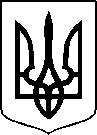 МІНІСТЕРСТВО ОХОРОНИ ЗДОРОВ’Я УКРАЇНИНАКАЗПро державну реєстрацію (перереєстрацію) лікарських засобів (медичних імунобіологічних препаратів) та внесення змін до реєстраційних матеріалівВідповідно до статті 9 Закону України «Про лікарські засоби», пунктів 5, 7, 10 Порядку державної реєстрації (перереєстрації) лікарських засобів, затвердженого постановою Кабінету Міністрів України від 26 травня 2005 року № 376, абзацу двадцять сьомого підпункту 12 пункту 4 Положення про Міністерство охорони здоров’я України, затвердженого постановою Кабінету Міністрів України від 25 березня 2015 року № 267 (в редакції постанови Кабінету Міністрів України від 24 січня 2020 року № 90), на підставі результатів експертизи реєстраційних матеріалів лікарських засобів (медичних імунобіологічних препаратів), що подані на державну реєстрацію (перереєстрацію) та внесення змін до реєстраційних матеріалів, проведених Державним підприємством «Державний експертний центр Міністерства охорони здоров’я України», висновків щодо ефективності, безпечності та якості, щодо експертної оцінки співвідношення користь/ризик лікарського засобу, що пропонується до державної реєстрації (перереєстрації), щодо внесення змін до реєстраційних матеріалів та рекомендації його до державної реєстрації (перереєстрації) або внесення змін до реєстраційних матеріалівНАКАЗУЮ:1. Зареєструвати та внести до Державного реєстру лікарських засобів України лікарські засоби (медичні імунобіологічні препарати) згідно з додатком 1.2. Перереєструвати та внести до Державного реєстру лікарських засобів України лікарські засоби (медичні імунобіологічні препарати) згідно з додатком 2.3. Внести зміни до реєстраційних матеріалів та Державного реєстру лікарських засобів України на лікарські засоби (медичні імунобіологічні препарати) згідно з додатком 3.4. Контроль за виконанням цього наказу покласти на першого заступника Міністра Комаріду О.О.Міністр                                                                                            Віктор ЛЯШКОПЕРЕЛІКЗАРЕЄСТРОВАНИХ ЛІКАРСЬКИХ ЗАСОБІВ (МЕДИЧНИХ ІМУНОБІОЛОГІЧНИХ ПРЕПАРАТІВ), ЯКІ ВНОСЯТЬСЯ ДО ДЕРЖАВНОГО РЕЄСТРУ ЛІКАРСЬКИХ ЗАСОБІВ УКРАЇНИПЕРЕЛІКПЕРЕРЕЄСТРОВАНИХ ЛІКАРСЬКИХ ЗАСОБІВ (МЕДИЧНИХ ІМУНОБІОЛОГІЧНИХ ПРЕПАРАТІВ), ЯКІ ВНОСЯТЬСЯ ДО ДЕРЖАВНОГО РЕЄСТРУ ЛІКАРСЬКИХ ЗАСОБІВ УКРАЇНИПЕРЕЛІКЛІКАРСЬКИХ ЗАСОБІВ (МЕДИЧНИХ ІМУНОБІОЛОГІЧНИХ ПРЕПАРАТІВ), ЩОДО ЯКИХ БУЛИ ВНЕСЕНІ ЗМІНИ ДО реєстраційних матеріалів, ЯКІ ВНОСЯТЬСЯ ДО ДЕРЖАВНОГО РЕЄСТРУ ЛІКАРСЬКИХ ЗАСОБІВ УКРАЇНИ18 серпня 2022 року.05.20200                          Київ                                            № 14932284Додаток 1до наказу Міністерства охорониздоров’я України «Про державну реєстрацію (перереєстрацію) лікарських засобів (медичних імунобіологічних препаратів) та внесення змін до реєстраційних матеріалів»від 18 серпня 2022 року № 1493   № п/пНазва лікарського засобуФорма випуску (лікарська форма, упаковка)ЗаявникКраїна заявникаВиробникКраїна виробникаРеєстраційна процедураУмови відпускуРекламуванняНомер реєстраційного посвідченняОЛАНЗАПІНпорошок (субстанція) у пакетах подвійних поліетиленових для фармацевтичного застосуванняАТ "Фармак"
УкраїнаДжубілент Дженерікс Лімітед
ІндіяРеєстрація на 5 років-Не підлягаєUA/19616/01/01ХЛОРАМФЕНІКОЛ (ЛЕВОМІЦЕТИН)кристалічний порошок або кристали (субстанція) у пакетах подвійних поліетиленових для фармацевтичного застосуванняПрАТ "Фармацевтична фірма "Дарниця"
УкраїнаНорзіст Фармас'ютикал Гроуп Ко., Лтд.
Китайреєстрація на 5 років-Не підлягаєUA/19617/01/01ЦИТИКОЛІНрозчин оральний, 100 мг/мл, по 30 мл у флаконі, по 1 флакону з дозувальним шприцом у пачці з картонуПрАТ "Технолог"
УкраїнаПрАТ "Технолог"
Українареєстрація на 5 років
Періодичність подання регулярно оновлюваного звіту з безпеки, відповідно до Порядку здійснення фармаконагляду, затвердженого наказом Міністерства охорони здоров’я України від 27 грудня 2006 року № 898, зареєстрованого в Міністерстві юстиції України 29 січня 2007 року за № 73/13340 (у редакції наказу Міністерства охорони здоров'я України від 26 вересня 2016 року № 996), становить: згідно зі строками, зазначеними у періодичності подання регулярних звітів з безпеки.за рецептомНе підлягаєUA/19618/01/01В.о. Генерального директора Директорату фармацевтичного забезпеченняІван ЗАДВОРНИХДодаток 2до наказу Міністерства охорониздоров’я України «Про державну реєстрацію (перереєстрацію) лікарських засобів (медичних імунобіологічних препаратів) та внесення змін до реєстраційних матеріалів»від 18 серпня 2022 року № 1493   № п/пНазва лікарського засобуФорма випуску (лікарська форма, упаковка)ЗаявникКраїна заявникаВиробникКраїна виробникаРеєстраційна процедураУмови відпускуРекламуванняНомер реєстраційного посвідченняБІЛЕ ВУГІЛЛЯ® таблетки, 210 мг, по 10 таблеток у блістері; по 1 або 3 блістери в картонній пачці; по 12 таблеток у блістері; по 2 блістери в картонній пачці; по 100 таблеток у контейнері; по 1 контейнеру в картонній пачціТОВ «АКТІФАРМ»
Українаповний цикл виробництва, контроль якості, випуск серії: ТОВ "ФАРМЕКС ГРУП", Україна; повний цикл виробництва, контроль якості, випуск серії: ПАТ НВЦ «Борщагівський ХФЗ», УкраїнаУкраїнаПеререєстрація на необмежений термін. 
Періодичність подання регулярно оновлюваного звіту з безпеки, відповідно до Порядку здійснення фармаконагляду, затвердженого наказом Міністерства охорони здоров’я України від 27 грудня 2006 року № 898, зареєстрованого в Міністерстві юстиції України 29 січня 2007 року за № 73/13340 (у редакції наказу Міністерства охорони здоров'я України від 26 вересня 2016 року № 996), становить: згідно зі строками, зазначеними у періодичності подання регулярних звітів з безпеки. без рецептапідлягаєUA/16126/01/01БІСОПРОЛОЛУ ФУМАРАТпорошок (субстанція) у поліетиленових пакетах для фармацевтичного застосуванняТовариство з обмеженою відповідальністю "Фармацевтична компанія "Здоров'я"УкраїнаАУРОБІНДО ФАРМА ЛТД. (ПІДРОЗДІЛ-І)
ІндіяПеререєстрація на необмежений термін-Не підлягаєUA/16543/01/01ВАЛІСКІНмазь 40%, по 50 г у тубі; по 1 тубі в пачці з картонуПРАТ "ФІТОФАРМ"
УкраїнаПРАТ "ФІТОФАРМ"
УкраїнаПеререєстрація на 5 років
Періодичність подання регулярно оновлюваного звіту з безпеки, відповідно до Порядку здійснення фармаконагляду, затвердженого наказом Міністерства охорони здоров’я України від 27 грудня 2006 року № 898, зареєстрованого в Міністерстві юстиції України 29 січня 2007 року за № 73/13340 (у редакції наказу Міністерства охорони здоров'я України від 26 вересня 2016 року № 996), становить: згідно зі строками, зазначеними у періодичності подання регулярних звітів з безпекибез рецептапідлягаєUA/13205/01/01ГЕЛЬ ГЕПАРИНОВИЙгель, 1000 МО/г, по 25 г або 50 г у тубі; по 1 тубі у коробці з картонуТовариство з обмеженою відповідальністю "Фармацевтична фірма "Вертекс"
УкраїнаТовариство з обмеженою відповідальністю "Фармацевтична фірма "Вертекс", Україна (виробництво з продукції in bulk Товариства з обмеженою відповідальністю "Фармацевтична компанія "Здоров'я", Україна)УкраїнаПеререєстрація на необмежений термін
Оновлено інформацію в інструкції для медичного застосування лікарського засобу в розділах "Фармакотерапевтична група. Код АТХ" (внесено розширену назву фармакотерапевтичної групи згідно з міжнародним класифікатором ВООЗ без зміни коду АТХ), "Склад" (редагування тексту без зміни інформації), "Показання" (редагування тексту без зміни інформації), "Побічні реакції" відповідно до оновленої інформації щодо безпеки діючої речовини гепарин та інформації, яка зазначена в матеріалах реєстраційного досьє.
Періодичність подання регулярно оновлюваного звіту з безпеки, відповідно до Порядку здійснення фармаконагляду, затвердженого наказом Міністерства охорони здоров’я України від 27 грудня 2006 року № 898, зареєстрованого в Міністерстві юстиції України 29 січня 2007 року за № 73/13340 (у редакції наказу Міністерства охорони здоров'я України від 26 вересня 2016 року № 996), становить: згідно зі строками, зазначеними у періодичності подання регулярних звітів з безпекибез рецептапідлягаєUA/16419/01/01ЕДАРАВОНкристалічний порошок (субстанція) у поліетиленових пакетах для фармацевтичного застосуванняТОВ "Юрія-Фарм"
УкраїнаЧайна Нейшенал медіцінс Гуоруі Фармасьютікал Ко. Лтд.КитайПеререєстрація на необмежений термін-Не підлягаєUA/16779/01/01ОТИКС ПЛЮСкраплі вушні, розчин, по 5 г або по 15 г у пластиковому флаконі, по 1 флакону в картонній коробціПП "ГЛЕДЕКС"
УкраїнаТОВ “Арпімед”
Республіка ВірменіяПеререєстрація на необмежений термін
Оновлено інформацію в Інструкції для медичного застосування лікарського засобу у розділах "Протипоказання", "Особливі заходи безпеки", "Побічні реакції" відповідно до оновленої інформації з безпеки застосування діючих речовин.
Періодичність подання регулярно оновлюваного звіту з безпеки, відповідно до Порядку здійснення фармаконагляду, затвердженого наказом Міністерства охорони здоров’я України від 27 грудня 2006 року № 898, зареєстрованого в Міністерстві юстиції України 29 січня 2007 року за № 73/13340 (у редакції наказу Міністерства охорони здоров'я України від 26 вересня 2016 року № 996), становить: згідно зі строками, зазначеними у періодичності подання регулярних звітів з безпекиза рецептомНе підлягаєUA/15962/01/01ПЕМОЗАРпорошок ліофілізований для розчину для ін'єкцій та інфузій по 40 мг, по 1 флакону з порошком у картонній упаковціСан Фармасьютикал Індастріз Лімітед
ІндіяСан Фармасьютикал Індастріз Лтд.
ІндіяПеререєстрація на необмежений термін
Оновлено інформацію в Інструкції для медичного застосування лікарського засобу у розділах "Фармакотерапевтична група" (уточнення), "Фармакологічні властивості", "Протипоказання", "Взаємодія з іншими лікарськими засобами та інші види взаємодій", "Особливості застосування", "Застосування у період вагітності або годування груддю" (уточнення інформації), "Здатність впливати на швидкість реакцій при керуванні автотранспортом або іншими механізмами", "Спосіб застосування та дози" (уточнення інформації), "Діти" (уточнення інформації), "Побічні реакції" відповідно до інформації референтного лікарського засобу Нексіум, порошок для розчину для інєкцій та
інфузій, 40 мг.
Періодичність подання регулярно оновлюваного звіту з безпеки, відповідно до Порядку здійснення фармаконагляду, затвердженого наказом Міністерства охорони здоров’я України від 27 грудня 2006 року № 898, зареєстрованого в Міністерстві юстиції України 29 січня 2007 року за № 73/13340 (у редакції наказу Міністерства охорони здоров'я України від 26 вересня 2016 року № 996), становить: згідно зі строками, зазначеними у періодичності подання регулярних звітів з безпеки.за рецептомНе підлягаєUA/16240/01/01ТАНТІВЕРТрозчин для ротової порожнини, 1,5 мг/мл; по 120 мл у флаконі зі скла або пластику; по 1 флакону в комплекті з мірним стаканчиком у картонній коробціТовариство з обмеженою відповідальністю "Фармацевтична фірма "Вертекс" 
Українавсі стадії циклу виробництва, крім контролю якості, первинного та вторинного пакування: Товариство з обмеженою відповідальністю "Фармацевтична фірма "Вертекс", Україна; первинне та вторинне пакування, випуск серії: Товариство з обмеженою відповідальністю "Фармацевтична фірма "Вертекс", Україна; всі стадії циклу виробництва крім випуску серії: Товариство з обмеженою відповідальністю "Фармацевтична компанія "Здоров'я", УкраїнаУкраїнаПеререєстрація на необмежений термін. Оновлено інформацію в інструкції для медичного застосування лікарського засобу у розділах "Особливості застосування", "Передозування", "Побічні реакції" відповідно до оновленої інформації з безпеки діючої та допоміжних речовин лікарського засобу, а також редаговано текст розділу "Умови зберігання".
Періодичність подання регулярно оновлюваного звіту з безпеки, відповідно до Порядку здійснення фармаконагляду, затвердженого наказом Міністерства охорони здоров’я України від 27 грудня 2006 року № 898, зареєстрованого в Міністерстві юстиції України 29 січня 2007 року за № 73/13340 (у редакції наказу Міністерства охорони здоров'я України від 26 вересня 2016 року № 996), становить: згідно зі строками, зазначеними у періодичності подання регулярних звітів з безпеки. без рецептапідлягаєUA/16355/01/01ЦЕТРИМАК таблетки, вкриті плівковою оболонкою, по 5 мг, по 10 таблеток у блістері: по 1 або 3 блістери у картонній упаковціМаклеодс Фармасьютикалс Лімітед
ІндіяМаклеодс Фармасьютикалс Лімітед
ІндіяПеререєстрація на необмежений термін. Оновлено інформацію в інструкції для медичного застосування лікарського засобу в розділах "Фармакологічні властивості", "Взаємодія з іншими лікарськими засобами та інші види взаємодій", "Особливості застосування", "Застосування у період вагітності або годування груддю", "Здатність впливати на швидкість реакції при керуванні автотранспортом або іншими механізмами", "Спосіб застосування та дози", "Діти"(редагування), "Побічні реакції" відповідно до інформації референтного лікарського засобу (Xyzal®, film-coated tablets 5 mg). 
Періодичність подання регулярно оновлюваного звіту з безпеки, відповідно до Порядку здійснення фармаконагляду, затвердженого наказом Міністерства охорони здоров’я України від 27 грудня 2006 року № 898, зареєстрованого в Міністерстві юстиції України 29 січня 2007 року за № 73/13340 (у редакції наказу Міністерства охорони здоров'я України від 26 вересня 2016 року № 996), становить: згідно зі строками, зазначеними у періодичності подання регулярних звітів з безпеки.без рецептапідлягаєUA/16082/01/01В.о. Генерального директора Директорату фармацевтичного забезпечення                                    Іван ЗАДВОРНИХДодаток 3до наказу Міністерства охорониздоров’я України «Про державну реєстрацію (перереєстрацію) лікарських засобів (медичних імунобіологічних препаратів) та внесення змін до реєстраційних матеріалів»від 18 серпня 2022 року № 1493   № п/пНазва лікарського засобуФорма випуску (лікарська форма, упаковка)ЗаявникКраїна заявникаВиробникКраїна виробникаРеєстраційна процедураУмови відпускуНомер реєстраційного посвідченняL-ЛІЗИНУ ГІДРОХЛОРИДкристалічний порошок (субстанція) у поліетиленових мішках для фармацевтичного застосуванняСпільне українсько-іспанське підприємство "Сперко Україна"Україна"ЕВОНІК РЕКСІМ С.А.С."Франціявнесення змін до реєстраційних матеріалів: зміни І типу - Зміни з якості. Сертифікат відповідності/ГЕ-сертифікат відповідності Європейській фармакопеї/монографії. Подання нового або оновленого сертифіката відповідності або вилучення сертифіката відповідності Європейській фармакопеї: для АФІ; для вихідного матеріалу/реагенту/проміжного продукту, що використовуються у виробництві АФІ; для допоміжної речовини (сертифікат відповідності Європейській фармакопеї) - Оновлений сертифікат від уже затвердженого виробника - подання оновленого сертифіката відповідності Європейській фармакопеї № R1-CEP 2003-057-Rev 05 (затверджено: R1-CEP 2003-057-Rev 04) для АФІ Lysine Hydrochloride від вже затвердженого виробника EVONIK REXIM S.A.S., Франція-UA/15282/01/01АЗИТРОКС ® 500таблетки, вкриті плівковою оболонкою, по 500 мг; № 3: по 3 таблетки у блістері; по 1 блістеру в картонній коробці ТОВ "Санофі-Авентіс Україна"УкраїнаТОВ "Зентіва"Чеська Республiкавнесення змін до реєстраційних матеріалів: зміни І типу - Зміни щодо безпеки/ефективності та фармаконагляду. Введення або зміни до узагальнених даних про систему фармаконагляду (введення узагальнених даних про систему фармаконагляду, зміна уповноваженої особи, відповідальної за здійснення фармаконагляду; контактної особи з фармаконагляду заявника для здійснення фармаконагляду в Україні, якщо вона відмінна від уповноваженої особи, відповідальної за здійснення фармаконагляду (включаючи контактні дані) та/або зміни у розміщенні мастер-файла системи фармаконагляду). Зміна місцезнаходження мастер-файла системи фармаконагляду. 
Зміна місця здійснення основної діяльності з фармаконагляду.за рецептомUA/4822/01/02АКСОТИЛІНрозчин для ін`єкцій по 500 мг/4 мл; по 4 мл в ампулі; по 5 ампул у касеті; по 1 касеті в пачці; по 4 мл в ампулі; по 5 ампул у касеті; по 2 касети в пачціПублічне акціонерне товариство "Науково-виробничий центр "Борщагівський хіміко-фармацевтичний завод"
УкраїнаПублічне акціонерне товариство "Науково-виробничий центр "Борщагівський хіміко-фармацевтичний завод"Українавнесення змін до реєстраційних матеріалів: зміни І типу - Зміни з якості. Готовий лікарський засіб. Система контейнер/закупорювальний засіб. Зміна параметрів специфікацій та/або допустимих меж первинної упаковки готового лікарського засобу (інші зміни) 
Супутня зміна
- Зміни з якості. Готовий лікарський засіб. Система контейнер/закупорювальний засіб. Зміна у методах випробування первинної упаковки готового лікарського засобу (незначні зміни у затверджених методах випробувань) - внесення уточнення до р. 3.2.Р.7. Система контейнер/ закупорювальний засіб, а саме внесені зміни у специфікацію для контролю ампул 5 мл (зміна критерію прийнятності показника «Гідролітична стійкість» (затверджено: не більше 1,3 (для ампул 5 мл); запропоновано: не більше 1,0 (для ампул 5 мл)); незначна зміна у затверджених методах випробувань; 
уточнення гідролітичного класу стійкості ампул (використовуються ампули 1-го гідролітичного класу стійкості); зміни І типу - Зміни з якості. Готовий лікарський засіб. Система контейнер/закупорювальний засіб. Зміна параметрів специфікацій та/або допустимих меж первинної упаковки готового лікарського засобу (інші зміни) - внесення змін в специфікації для контролю ампул, а саме зміна періодичності контролю п. «Гідролітична стійкість» (запропоновано контролювати кожну першу та п’яту серію поточного року кожного виробника кожного розміру); внесені редакційні правки в р. «Опис»: уніфіковано назву показника (затверджено «Зовнішній вигляд»); внесені уточнення до опису лише для безбарвних ампул, оскільки для виробництва препарату використовують лише ампули з безбарвного скла; зміни І типу - Зміни з якості. Готовий лікарський засіб. Система контейнер/закупорювальний засіб. Зміна параметрів специфікацій та/або допустимих меж первинної упаковки готового лікарського засобу (вилучення незначного показника (наприклад застарілого показника)) - внесення змін в специфікації для контролю ампул, а саме вилучення показника «Максимальне пропускання світла (%), оскільки лікарський засіб розливають в ампули з безбарвного скла, тому даний показник для безбарвних ампул є несуттєвим; зміни І типу - Зміни з якості. Готовий лікарський засіб. Стабільність. Зміна у термінах придатності або умовах зберігання готового лікарського засобу (збільшення терміну придатності готового лікарського засобу) - Для торгової упаковки (підтверджується даними реального часу) - збільшення терміну придатності ГЛЗ з 2-х років до 3-х років. Зміни внесені в інструкцію для медичного застосування лікарського засобу у розділ "Термін придатності". введення змін протягом 6-ти місяців після затвердженняза рецептомUA/15289/01/01АКСОТИЛІНрозчин для ін`єкцій по 1000 мг/4 мл; по 4 мл в ампулі; по 5 ампул у касеті; по 1 касеті в пачці; по 4 мл в ампулі; по 5 ампул у касеті; по 2 касети в пачціПублічне акціонерне товариство "Науково-виробничий центр "Борщагівський хіміко-фармацевтичний завод"
УкраїнаПублічне акціонерне товариство "Науково-виробничий центр "Борщагівський хіміко-фармацевтичний завод"Українавнесення змін до реєстраційних матеріалів: зміни І типу - Зміни з якості. Готовий лікарський засіб. Система контейнер/закупорювальний засіб. Зміна параметрів специфікацій та/або допустимих меж первинної упаковки готового лікарського засобу (інші зміни) 
Супутня зміна
- Зміни з якості. Готовий лікарський засіб. Система контейнер/закупорювальний засіб. Зміна у методах випробування первинної упаковки готового лікарського засобу (незначні зміни у затверджених методах випробувань) - внесення уточнення до р. 3.2.Р.7. Система контейнер/ закупорювальний засіб, а саме внесені зміни у специфікацію для контролю ампул 5 мл (зміна критерію прийнятності показника «Гідролітична стійкість» (затверджено: не більше 1,3 (для ампул 5 мл); запропоновано: не більше 1,0 (для ампул 5 мл)); незначна зміна у затверджених методах випробувань; 
уточнення гідролітичного класу стійкості ампул (використовуються ампули 1-го гідролітичного класу стійкості); зміни І типу - Зміни з якості. Готовий лікарський засіб. Система контейнер/закупорювальний засіб. Зміна параметрів специфікацій та/або допустимих меж первинної упаковки готового лікарського засобу (інші зміни) - внесення змін в специфікації для контролю ампул, а саме зміна періодичності контролю п. «Гідролітична стійкість» (запропоновано контролювати кожну першу та п’яту серію поточного року кожного виробника кожного розміру); внесені редакційні правки в р. «Опис»: уніфіковано назву показника (затверджено «Зовнішній вигляд»); внесені уточнення до опису лише для безбарвних ампул, оскільки для виробництва препарату використовують лише ампули з безбарвного скла; зміни І типу - Зміни з якості. Готовий лікарський засіб. Система контейнер/закупорювальний засіб. Зміна параметрів специфікацій та/або допустимих меж первинної упаковки готового лікарського засобу (вилучення незначного показника (наприклад застарілого показника)) - внесення змін в специфікації для контролю ампул, а саме вилучення показника «Максимальне пропускання світла (%), оскільки лікарський засіб розливають в ампули з безбарвного скла, тому даний показник для безбарвних ампул є несуттєвим; зміни І типу - Зміни з якості. Готовий лікарський засіб. Стабільність. Зміна у термінах придатності або умовах зберігання готового лікарського засобу (збільшення терміну придатності готового лікарського засобу) - Для торгової упаковки (підтверджується даними реального часу) - збільшення терміну придатності ГЛЗ з 2-х років до 3-х років. Зміни внесені в інструкцію для медичного застосування лікарського засобу у розділ "Термін придатності". введення змін протягом 6-ти місяців після затвердженняза рецептомUA/15289/01/02АКТЕМРА®розчин для ін'єкцій, 162 мг/0,9 мл; 4 попередньо наповнених шприца (кожен об’ємом 1 мл) у картонній коробці; 4 попередньо наповнених шприца (кожен об’ємом 1 мл) у картонній коробціФ.Хоффманн-Ля Рош ЛтдШвейцаріяВиробництво нерозфасованої продукції, первинне пакування, 
випробування на стерильність та бактеріальні ендотоксини:
Веттер Фарма-Фертигунг ГмбХ і Ко КГ, Німеччина 
Випробування на стерильність та бактеріальні ендотоксини:
Веттер Фарма-Фертигунг ГмбХ і Ко КГ, Німеччина 
Веттер Фарма-Фертигунг ГмбХ і Ко КГ, Німеччина 
Випробування контролю якості (крім випробування на стерильність та бактеріальні ендотоксини): 
Рош Фарма АГ, Німеччина 
Вторинне пакування, випробування контролю якості (крім випробування на стерильність та бактеріальні ендотоксини), випуск серії:
Ф.Хоффманн-Ля Рош Лтд, ШвейцаріяНімеччина/Швейцаріявнесення змін до реєстраційних матеріалів: Зміни І типу - Зміни з якості. Готовий лікарський засіб. Стабільність. Зміна у термінах придатності або умовах зберігання готового лікарського засобу (зміна в умовах зберігання готового лікарського засобу або після розчинення/відновлення) 
Внесення змін до розділу 3.2.Р.8. Стабільність матеріалів реєстраційного досьє, а саме: зміна терміну зберігання попередньо наповнених шприців після вилучення з холодильнику Затверджено: діставши з холодильника препарат слід застосувати протягом 8 годин. Після першого розкриття упаковки зберігати при температурі не вище 30 °С; Запропоновано: після вилучення з холодильника попередньо наповнений шприц можна зберігати до 2 тижнів при температурі не вище 30 °С). Зміни внесено в інструкцію для медичного застосування лікарського засобу у розділ "Спосіб застосування та дози" щодо зміни терміну зберігання шприців після вилучення з холодильнику. Введення змін протягом 6-ти місяців після затвердження.за рецептомUA/13909/02/01АЛПРОСТАН®концентрат для розчину для інфузій, 0,1 мг/0,2 мл №10 (5х2): по 0,2 мл в ампулі, по 5 ампул у блістері; по 2 блістери в картонній коробціТОВ "Санофі-Авентіс Україна"УкраїнаТОВ "Зентіва"Чеська Республiкавнесення змін до реєстраційних матеріалів: зміни І типу - Зміни щодо безпеки/ефективності та фармаконагляду. Введення або зміни до узагальнених даних про систему фармаконагляду (введення узагальнених даних про систему фармаконагляду, зміна уповноваженої особи, відповідальної за здійснення фармаконагляду; контактної особи з фармаконагляду заявника для здійснення фармаконагляду в Україні, якщо вона відмінна від уповноваженої особи, відповідальної за здійснення фармаконагляду (включаючи контактні дані) та/або зміни у розміщенні мастер-файла системи фармаконагляду). Зміна місцезнаходження мастер-файла системи фармаконагляду. 
Зміна місця здійснення основної діяльності з фармаконагляду.за рецептомUA/6956/01/01АЛЬФАГАН П®краплі очні, 1,5 мг/мл; по 5 мл або 10 мл, або 15 мл у флаконі-крапельниці; по 1 флакону-крапельниці в картонній упаковціАллерган, Інк.СШААллерган Сейлс ЛЛС СШАвнесення змін до реєстраційних матеріалів: Зміни І типу - Зміни щодо безпеки/ефективності та фармаконагляду. Введення або зміни до узагальнених даних про систему фармаконагляду (введення узагальнених даних про систему фармаконагляду, зміна уповноваженої особи, відповідальної за здійснення фармаконагляду; контактної особи з фармаконагляду заявника для здійснення фармаконагляду в Україні, якщо вона відмінна від уповноваженої особи, відповідальної за здійснення фармаконагляду (включаючи контактні дані) та/або зміни у розміщенні мастер-файла системи фармаконагляду) Зміна контактної особи заявника, відповідальної за фармаконагляд в Україні. Діюча редакція: Чумак Артем Володимирович. Пропонована редакція: Яйченя Валентина Петрівна. Зміна контактних даних контактної особи заявника, відповідальної за фармаконагляд в Україні.за рецептомUA/11105/01/01АМЛОДИПІН-ТЕВАтаблетки, по 5 мг; по 10 таблеток у блістері; по 3 блістери у картонній коробці ТОВ «Тева Україна»УкраїнаАТ Фармацевтичний завод ТеваУгорщинавнесення змін до реєстраційних матеріалів: зміни II типу - Зміни щодо безпеки/ефективності та фармаконагляду. Інші зміни, які не ввійшли у цей розділ, які включають подання результатів досліджень до компетентного органу за результатами експертизи реєстраційних матеріалів встановлено, що лікарський засіб Амлодипін-Тева, таблетки, по 5 мг або по 10 мг; по 10 таблеток у блістері; по 3 блістери у картонній коробці є біоеквівалентним референтному препарату Norvasc, Tablet 5 mg, 10 mg, Pfizer Manufacturing Deutschland GmbH, Germanyза рецептомUA/16717/01/01АМЛОДИПІН-ТЕВАтаблетки, по 10 мг; по 10 таблеток у блістері; по 3 блістери у картонній коробці ТОВ «Тева Україна»УкраїнаАТ Фармацевтичний завод ТеваУгорщинавнесення змін до реєстраційних матеріалів: зміни II типу - Зміни щодо безпеки/ефективності та фармаконагляду. Інші зміни, які не ввійшли у цей розділ, які включають подання результатів досліджень до компетентного органу за результатами експертизи реєстраційних матеріалів встановлено, що лікарський засіб Амлодипін-Тева, таблетки, по 5 мг або по 10 мг; по 10 таблеток у блістері; по 3 блістери у картонній коробці є біоеквівалентним референтному препарату Norvasc, Tablet 5 mg, 10 mg, Pfizer Manufacturing Deutschland GmbH, Germanyза рецептомUA/16717/01/02АНАСТРОЗОЛ - ВІСТАтаблетки, вкриті плівковою оболонкою, по 1 мг по 14 таблеток у блістері; по 2 блістери в картонній коробціМістрал Кепітал Менеджмент ЛімітедАнглія(виробництво (повний цикл), включаючи випуск серії)
Сінтон Хіспанія, С.Л., Іспанія
(пакування)
Роттендорф Фарма ГмбХ, НімеччинаІспанія/ Німеччинавнесення змін до реєстраційних матеріалів: Зміни І типу - Зміни щодо безпеки/ефективності та фармаконагляду. Зміна у короткій характеристиці лікарського засобу, тексті маркування та інструкції для медичного застосування на підставі регулярно оновлюваного звіту з безпеки лікарського засобу, або досліджень з безпеки застосування лікарського засобу в післяреєстраційний період, або як результат оцінки звіту з досліджень, проведених відповідно до плану педіатричних досліджень (РІР) (зміну узгоджено з компетентним уповноваженим органом) Зміни внесені до інструкції для медичного застосування лікарського засобу у розділи "Побічні реакції" відповідно до оновленої інформації з безпеки діючої речовини. введення змін протягом 6-ти місяців після затвердженняза рецептомUA/16472/01/01АСИБРОКСтаблетки шипучі по 600 мг, по 12 таблеток у пеналі; по 1 пеналу в картонній коробці, по 2 таблетки у стрипі; по 5 або 10 стрипів у картонній коробціТОВ «УОРЛД МЕДИЦИН»
УкраїнаФармаЕстіка Мануфактурінг (ФармаЕстіка Мануфактурінг ТОВ), Естонія
К.О. УОРЛД МЕДИЦИН ЄВРОПА С.Р.Л., РумуніяЕстонія/ Румуніявнесення змін до реєстраційних матеріалів: Зміни І типу - Зміни з якості. Готовий лікарський засіб. Зміни у виробництві. Зміна імпортера/зміни, що стосуються випуску серії та контролю якості готового лікарського засобу (заміна або додавання виробника, що відповідає за ввезення та/або випуск серії) - Включаючи контроль/випробування серії
додавання виробника - К.О. УОРЛД МЕДИЦИН ЄВРОПА С.Р.Л., Румунія, як наслідок поява додаткової вторинної упаковки. 
Введення змін протягом 6-ти місяців після затвердження. Зміни І типу - Зміни з якості. Готовий лікарський засіб. Зміни у виробництві. Заміна або введення додаткової дільниці виробництва для частини або всього виробничого процесу готового лікарського засобу (дільниця, на якій проводяться будь-які виробничі стадії, за винятком випуску серій, контролю якості, первинного та вторинного пакування, для нестерильних лікарських засобів) Супутні зміни: Зміни з якості. Готовий лікарський засіб. Зміни у виробництві. Заміна або введення додаткової дільниці виробництва для частини або всього виробничого процесу готового лікарського засобу (дільниця для вторинного пакування) - Зміни з якості. Готовий лікарський засіб. Зміни у виробництві. Заміна або введення додаткової дільниці виробництва для частини або всього виробничого процесу готового лікарського засобу (дільниця для первинного пакування), введення додаткової дільниці виробництва К.О. УОРЛД МЕДИЦИН ЄВРОПА С.Р.Л., Румунія. Введення змін протягом 6-ти місяців після затвердженнябез рецептаUA/14270/01/02АСИБРОКСтаблетки шипучі по 200 мг, по 24 таблетки у пеналі, по 1 пеналу в картонній коробці, по 2 таблетки у стрипі, по 5 або 10 стрипів у картонній коробціТОВ «УОРЛД МЕДИЦИН»
УкраїнаФармаЕстіка Мануфактурінг (ФармаЕстіка Мануфактурінг ТОВ), Естонія
К.О. УОРЛД МЕДИЦИН ЄВРОПА С.Р.Л., РумуніяЕстонія/ Румуніявнесення змін до реєстраційних матеріалів: зміни І типу - Зміни з якості. Готовий лікарський засіб. Зміни у виробництві. Зміна імпортера/зміни, що стосуються випуску серії та контролю якості готового лікарського засобу (заміна або додавання виробника, що відповідає за ввезення та/або випуск серії) - Включаючи контроль/випробування серії - додавання виробника - К.О. УОРЛД МЕДИЦИН ЄВРОПА С.Р.Л., Румунія, як наслідок поява додаткової вторинної упаковки. 
Введення змін протягом 6-ти місяців після затвердження; зміни І типу - Зміни з якості. Готовий лікарський засіб. Зміни у виробництві. Заміна або введення додаткової дільниці виробництва для частини або всього виробничого процесу готового лікарського засобу (дільниця, на якій проводяться будь-які виробничі стадії, за винятком випуску серій, контролю якості, первинного та вторинного пакування, для нестерильних лікарських засобів) 
Супутня зміна
- Зміни з якості. Готовий лікарський засіб. Зміни у виробництві. Заміна або введення додаткової дільниці виробництва для частини або всього виробничого процесу готового лікарського засобу (дільниця для вторинного пакування); 
- Зміни з якості. Готовий лікарський засіб. Зміни у виробництві. Заміна або введення додаткової дільниці виробництва для частини або всього виробничого процесу готового лікарського засобу (дільниця для первинного пакування) - введення додаткової дільниці виробництва К.О. УОРЛД МЕДИЦИН ЄВРОПА С.Р.Л., Румунія. Введення змін протягом 6-ти місяців після затвердженнябез рецептаUA/14270/01/01БІЛЕ ВУГІЛЛЯ® таблетки, 210 мг; по 10 таблеток у блістері; по 1 або 3 блістери в картонній пачці; по 12 таблеток у блістері; по 2 блістери в картонній пачці; по 100 таблеток у контейнері; по 1 контейнеру в картонній пачціТОВ «АКТІФАРМ». Україна 
Українаповний цикл виробництва, контроль якості, випуск серії:
ТОВ "ФАРМЕКС ГРУП", Україна
повний цикл виробництва, контроль якості, випуск серії:
ПАТ НВЦ «Борщагівський ХФЗ», УкраїнаУкраїнавнесення змін до реєстраційних матеріалів: зміна заявника ЛЗ (МІБП) (власника реєстраційного посвідчення) (згідно наказу МОЗ від 23.07.2015 № 460). Термін введення змін - протягом 6 місяців після затвердження. Зміни І типу - Зміни щодо безпеки/ефективності та фармаконагляду. Введення або зміни до узагальнених даних про систему фармаконагляду (введення узагальнених даних про систему фармаконагляду, зміна уповноваженої особи, відповідальної за здійснення фармаконагляду; контактної особи з фармаконагляду заявника для здійснення фармаконагляду в Україні, якщо вона відмінна від уповноваженої особи, відповідальної за здійснення фармаконагляду (включаючи контактні дані) та/або зміни у розміщенні мастер-файла системи фармаконагляду). Зміна уповноваженої особи заявника, відповідальної за фармаконагляд. Діюча редакція: Бойко О. М. Пропонована редакція: Торосян Артур Ваграмович. Зміна контактних даних уповноваженої особи заявника, відповідальної за фармаконагляд. Зміна номера мастер-файла системи фармаконагляду.без рецептаUA/16126/01/01БОТОКС® КОМПЛЕКС БОТУЛІНІЧНОГО ТОКСИНУ ТИПУ А (ВІД CLOSTRIDIUM BOTULINUM)порошок для розчину для ін'єкцій по 100 одиниць-Аллерган; 1 флакон з порошком в картонній коробціАллерган Фармасьютікалз ІрландіяІрландiяАллерган Фармасьютікалз ІрландіяІрландіявнесення змін до реєстраційних матеріалів: зміни І типу - Зміни щодо безпеки/ефективності та фармаконагляду. Введення або зміни до узагальнених даних про систему фармаконагляду (введення узагальнених даних про систему фармаконагляду, зміна уповноваженої особи, відповідальної за здійснення фармаконагляду; контактної особи з фармаконагляду заявника для здійснення фармаконагляду в Україні, якщо вона відмінна від уповноваженої особи, відповідальної за здійснення фармаконагляду (включаючи контактні дані) та/або зміни у розміщенні мастер-файла системи фармаконагляду) - Зміна контактної особи заявника, відповідальної за фармаконагляд в Україні. Діюча редакція: Чумак Артем Володимирович. Пропонована редакція: Яйченя Валентина Петрівна. Зміна контактних даних контактної особи заявника, відповідальної за фармаконагляд в Україніза рецептомUA/16656/01/01БОТОКС® КОМПЛЕКС БОТУЛІНІЧНОГО ТОКСИНУ ТИПУ А (ВІД CLOSTRIDIUM BOTULINUM)порошок для розчину для ін'єкцій по 200 одиниць-Аллерган; 1 флакон з порошком в картонній коробціАллерган Фармасьютікалз ІрландіяІрландiяАллерган Фармасьютікалз ІрландіяІрландіявнесення змін до реєстраційних матеріалів: зміни І типу - Зміни щодо безпеки/ефективності та фармаконагляду. Введення або зміни до узагальнених даних про систему фармаконагляду (введення узагальнених даних про систему фармаконагляду, зміна уповноваженої особи, відповідальної за здійснення фармаконагляду; контактної особи з фармаконагляду заявника для здійснення фармаконагляду в Україні, якщо вона відмінна від уповноваженої особи, відповідальної за здійснення фармаконагляду (включаючи контактні дані) та/або зміни у розміщенні мастер-файла системи фармаконагляду) - Зміна контактної особи заявника, відповідальної за фармаконагляд в Україні. Діюча редакція: Чумак Артем Володимирович. Пропонована редакція: Яйченя Валентина Петрівна. Зміна контактних даних контактної особи заявника, відповідальної за фармаконагляд в Україніза рецептомUA/16656/01/02БРОНХОСТОП® ПАСТИЛКИпастилки по 59,5 мг по 10 пастилок у блістері; по 2 блістери у картонній коробці Квізда Фарма ГмбХ, Австрiя
АвстрiяВиробництво, контроль якості, первинне та вторинне пакування: Болдер Арзнеіміттел ГмбХ & Ко.КГ, Німеччина; Випуск серій: Квізда Фарма ГмбХ, АвстрiяНімеччина/ Австрiявнесення змін до реєстраційних матеріалів: зміни І типу - Зміни з якості. Готовий лікарський засіб. Опис та склад. Зміна у складі (допоміжних речовинах) готового лікарського засобу (інші допоміжні речовини) - Заміна однієї допоміжної речовини на іншу з тими самими функціональними характеристиками та на тому самому рівні. Заміна допоміжної речовини віск (білий) на співрозмірну допоміжну речовину олія мінеральна, що має такі ж функціональні характеристики. Зміни внесені в інструкцію для медичного застосування лікарського засобу у розділ "Склад" (допоміжні речовини). Введення змін протягом 6-ти місяців після затвердження. без рецептаUA/9915/01/01БУПІВАКАЇН СПІНАЛрозчин для ін'єкцій, 5 мг/мл; по 4 мл в ампулі; по 5 ампул у контурній чарунковій упаковці, по 1 контурній чарунковій упаковці в пачціТОВ "АРТЕРІУМ ЛТД"УкраїнаПАТ "Галичфарм"Українавнесення змін до реєстраційних матеріалів: Зміни І типу - Зміни з якості. Готовий лікарський засіб. Контроль допоміжних речовин. Зміна параметрів специфікацій та/або допустимих меж для допоміжної речовини (інші зміни) Внесення змін до розділу 3.2. Р.4.1. Специфікація, пов’язане з необхідністю вилучення інформації щодо проведення випробування для ідентифікації кожного тарного місця для допоміжної речовини Глюкоза моногідрат.за рецептомUA/17997/01/01ВАЛЬСАРІЯтаблетки, вкриті плівковою оболонкою, по 80 мг; по 14 таблеток у блістері; по 2 блістери у картонній коробціСандоз Фармасьютікалз д.д. 
СловеніяВиробництво "in bulk", пакування, тестування:
Зігфрід Барбера, С.Л., ІспаніяВипуск серії:
Лек Фармацевтична компанія д.д., Словеніятестування:
Солвіас АГ, Швейцаріяконтроль якості:
Сандоз С.Р.Л., РумуніяІспанія/Словенія/Швейцарія/Румуніявнесення змін до реєстраційних матеріалів: Зміни І типу - Адміністративні зміни. Зміна найменування та/або адреси місця провадження діяльності виробника/імпортера готового лікарського засобу, включаючи дільниці випуску серії або місце проведення контролю якості. (діяльність, за яку відповідає виробник/імпортер, не включаючи випуск серій) зміна назви виробника ГЛЗ, відповідального за виробництво "in bulk", пакування, тестування, без зміни місця виробництва: 
Затверджено: Новартіс Фармацевтика С.А., Іспанiя / Novartis Farmaceutica S.A., Spain Запропоновано: Зігфрід Барбера, С.Л., Іспанiя / Siegfried Barbera, S.L., Spain Ведення зміни протягом 6-ти місяців після затвердження.за рецептомUA/14686/01/01ВАЛЬСАРІЯтаблетки, вкриті плівковою оболонкою, по 160 мг; по 14 таблеток у блістері; по 2 блістери у картонній коробціСандоз Фармасьютікалз д.д.
СловеніяВиробництво "in bulk", пакування, тестування: Зігфрід Барбера, С.Л., Іспанія; Випуск серії: Лек Фармацевтична компанія д.д., Словенія; тестування: Солвіас АГ, Швейцарія; контроль якості: Сандоз С.Р.Л., РумуніяІспанія/Словенія/Швейцарія/Румуніявнесення змін до реєстраційних матеріалів: Зміни І типу - Адміністративні зміни. Зміна найменування та/або адреси місця провадження діяльності виробника/імпортера готового лікарського засобу, включаючи дільниці випуску серії або місце проведення контролю якості. (діяльність, за яку відповідає виробник/імпортер, не включаючи випуск серій) зміна назви виробника ГЛЗ, відповідального за виробництво "in bulk", пакування, тестування, без зміни місця виробництва: 
Затверджено: Новартіс Фармацевтика С.А., Іспанiя / Novartis Farmaceutica S.A., Spain Запропоновано: Зігфрід Барбера, С.Л., Іспанiя / Siegfried Barbera, S.L., Spain Ведення зміни протягом 6-ти місяців після затвердження.за рецептомUA/14686/01/02ВАЛЬСАРІЯтаблетки, вкриті плівковою оболонкою, по 80 мг; по 14 таблеток у блістері; по 2 блістери у картонній коробціСандоз Фармасьютікалз д.д.СловеніяВиробництво "in bulk", пакування, тестування: Зігфрід Барбера, С.Л., Іспанія; Випуск серії: Лек Фармацевтична компанія д.д., Словенія; тестування: Солвіас АГ, Швейцарія; контроль якості:
Сандоз С.Р.Л., РумуніяІспанія/Словенія/Швейцарія/Румуніявнесення змін до реєстраційних матеріалів: зміни І типу - Зміни з якості. Готовий лікарський засіб. Система контейнер/закупорювальний засіб. Зміна будь-якої частини матеріалу первинної упаковки, що не контактує з готовим лікарським засобом (наприклад колір кришечок з контролем першого відкриття, колір кодових кілець на ампулах, контейнера для голок (різні види пластмаси) (зміна, яка не впливає на коротку характеристику лікарського засобу) - внесення зміни до розділу 3.2.Р.7. «Система контейнер / закупорювальний засіб» щодо заміни зовнішнього шару покриття алюмінієвої фольги (backing component) для ПВХ/ПВДХ, ПВХ/ПЕ/ПВДХ ТА ПА/АЛ/ПВХ блістерів, який не контактує з ГЛЗ, а саме друкарського грунту, що містить нітроцелюлозу на друкарський грунт без нітроцелюлози. Як наслілок, в специфікації алюмінієвої фольги – відбулась зміна для межі загальної товщини алюмінієвої фольги було: 120-155µm стало:¬¬ 23 µm Товщина алюмінієвого шару залишається незмінною (20 µm)за рецептомUA/14686/01/01ВАЛЬСАРІЯтаблетки, вкриті плівковою оболонкою, по 80 мг або 160 мг; по 14 таблеток у блістері; по 2 блістери у картонній коробціСандоз Фармасьютікалз д.д.
СловеніяВиробництво "in bulk", пакування, тестування:
Зігфрід Барбера, С.Л., ІспаніяВипуск серії:
Лек Фармацевтична компанія д.д., Словенія
тестування:
Солвіас АГ, Швейцаріяконтроль якості:
Сандоз С.Р.Л., РумуніяІспанія/Словенія/Швейцарія/Румуніявнесення змін до реєстраційних матеріалів: Зміни І типу - Зміни з якості. Готовий лікарський засіб. Зміни у виробництві. Зміна імпортера/зміни, що стосуються випуску серії та контролю якості готового лікарського засобу (заміна або додавання дільниці, на якій здійснюється контроль/випробування серії) введення додаткової виробничої дільниці, відповідальної за контроль якості Сандоз С.Р.Л. / Sandoz S.R.L. за адресою: Вул. Лівезені, 7А, 540472, Тиргу Муреш, округ Муреш, Румунія /Str. Livezeni nr. 7A, 540472, Targu Mures, Jud. Mures, Romania до вже затверджених. Ведення зміни протягом 6-ти місяців після затвердження. за рецептомUA/14686/01/01ВАЛЬСАРІЯтаблетки, вкриті плівковою оболонкою, по 160 мг; по 14 таблеток у блістері; по 2 блістери у картонній коробціСандоз Фармасьютікалз д.д., СловенiяСловеніяВиробництво "in bulk", пакування, тестування: Зігфрід Барбера, С.Л., Іспанія; Випуск серії: Лек Фармацевтична компанія д.д., Словенія; тестування: Солвіас АГ, Швейцарія; контроль якості:
Сандоз С.Р.Л., РумуніяІспанія/Словенія/Швейцарія/Румуніявнесення змін до реєстраційних матеріалів: зміни І типу - Зміни з якості. Готовий лікарський засіб. Система контейнер/закупорювальний засіб. Зміна будь-якої частини матеріалу первинної упаковки, що не контактує з готовим лікарським засобом (наприклад колір кришечок з контролем першого відкриття, колір кодових кілець на ампулах, контейнера для голок (різні види пластмаси) (зміна, яка не впливає на коротку характеристику лікарського засобу) - внесення зміни до розділу 3.2.Р.7. «Система контейнер / закупорювальний засіб» щодо заміни зовнішнього шару покриття алюмінієвої фольги (backing component) для ПВХ/ПВДХ, ПВХ/ПЕ/ПВДХ ТА ПА/АЛ/ПВХ блістерів, який не контактує з ГЛЗ, а саме друкарського грунту, що містить нітроцелюлозу на друкарський грунт без нітроцелюлози. Як наслілок, в специфікації алюмінієвої фольги – відбулась зміна для межі загальної товщини алюмінієвої фольги було: 120-155µm стало:¬¬ ≥ 23 µm Товщина алюмінієвого шару залишається незмінною (20 µm)за рецептомUA/14686/01/02ВАЛЬСАРІЯтаблетки, вкриті плівковою оболонкою, по 160 мг; по 14 таблеток у блістері; по 2 блістери у картонній коробціСандоз Фармасьютікалз д.д. 
СловеніяВиробництво "in bulk", пакування, тестування: Зігфрід Барбера, С.Л., Іспанія; Випуск серії: Лек Фармацевтична компанія д.д., Словенія; тестування: Солвіас АГ, Швейцарія; контроль якості: Сандоз С.Р.Л., РумуніяІспанія/Словенія/Швейцарія/Румуніявнесення змін до реєстраційних матеріалів: Зміни І типу - Зміни з якості. Готовий лікарський засіб. Зміни у виробництві. Зміна імпортера/зміни, що стосуються випуску серії та контролю якості готового лікарського засобу (заміна або додавання дільниці, на якій здійснюється контроль/випробування серії) введення додаткової виробничої дільниці, відповідальної за контроль якості Сандоз С.Р.Л. / Sandoz S.R.L. за адресою: Вул. Лівезені, 7А, 540472, Тиргу Муреш, округ Муреш, Румунія /Str. Livezeni nr. 7A, 540472, Targu Mures, Jud. Mures, Romania до вже затверджених. Ведення зміни протягом 6-ти місяців після затвердження. за рецептомUA/14686/01/02ВАНАТЕКС Атаблетки, вкриті плівковою оболонкою по 5 мг/80 мг; по 14 таблеток у блістері; по 2 блістери або по 7 блістерів у картонній коробціФармацевтичний завод "ПОЛЬФАРМА" С.А.ПольщаФармацевтичний завод "ПОЛЬФАРМА" С.А.Польщавнесення змін до реєстраційних матеріалів: зміни І типу - Зміни щодо безпеки/ефективності та фармаконагляду. Зміна у короткій характеристиці лікарського засобу, тексті маркування та інструкції для медичного застосування на підставі регулярно оновлюваного звіту з безпеки лікарського засобу, або досліджень з безпеки застосування лікарського засобу в післяреєстраційний період, або як результат оцінки звіту з досліджень, проведених відповідно до плану педіатричних досліджень (РІР) (зміну узгоджено з компетентним уповноваженим органом) - Зміни внесені до інструкції для медичного застосування лікарського засобу у розділ "Передозування" відповідно до оновленої інформації з безпеки діючої речовиниза рецептомUA/17833/01/01ВАНАТЕКС Атаблетки, вкриті плівковою оболонкою по 10 мг/160 мг; по 14 таблеток у блістері; по 2 блістери або по 7 блістерів у картонній коробці Фармацевтичний завод "ПОЛЬФАРМА" С.А.ПольщаФармацевтичний завод "ПОЛЬФАРМА" С.А.Польщавнесення змін до реєстраційних матеріалів: зміни І типу - Зміни щодо безпеки/ефективності та фармаконагляду. Зміна у короткій характеристиці лікарського засобу, тексті маркування та інструкції для медичного застосування на підставі регулярно оновлюваного звіту з безпеки лікарського засобу, або досліджень з безпеки застосування лікарського засобу в післяреєстраційний період, або як результат оцінки звіту з досліджень, проведених відповідно до плану педіатричних досліджень (РІР) (зміну узгоджено з компетентним уповноваженим органом) - Зміни внесені до інструкції для медичного застосування лікарського засобу у розділ "Передозування" відповідно до оновленої інформації з безпеки діючої речовиниза рецептомUA/17833/01/02ВАНАТЕКС АНтаблетки, вкриті плівковою оболонкою по 10 мг/160 мг/12,5 мг; по 7 таблеток у блістері; по 2 блістери в картонній коробці; по 14 таблеток у блістері; по 1 блістеру або по 2 блістери в картонній коробціФармацевтичний завод «ПОЛЬФАРМА» С.А.ПольщаФармацевтичний завод «ПОЛЬФАРМА» С.А.Польщавнесення змін до реєстраційних матеріалів: Зміни І типу - Зміни щодо безпеки/ефективності та фармаконагляду. Зміна у короткій характеристиці лікарського засобу, тексті маркування та інструкції для медичного застосування на підставі регулярно оновлюваного звіту з безпеки лікарського засобу, або досліджень з безпеки застосування лікарського засобу в післяреєстраційний період, або як результат оцінки звіту з досліджень, проведених відповідно до плану педіатричних досліджень (РІР) (зміну узгоджено з компетентним уповноваженим органом) Зміни внесені до інструкції для медичного застосування лікарського засобу у розділ "Передозування" відповідно до оновленої інформації з безпеки діючої речовини. за рецептомUA/19229/01/02ВАНАТЕКС АНтаблетки, вкриті плівковою оболонкою по 5 мг/160 мг/12,5 мг; по 7 таблеток у блістері; по 2 блістери в картонній коробці; по 14 таблеток у блістері; по 1 блістеру або по 2 блістери в картонній коробціФармацевтичний завод «ПОЛЬФАРМА» С.А.ПольщаФармацевтичний завод «ПОЛЬФАРМА» С.А.Польщавнесення змін до реєстраційних матеріалів: Зміни І типу - Зміни щодо безпеки/ефективності та фармаконагляду. Зміна у короткій характеристиці лікарського засобу, тексті маркування та інструкції для медичного застосування на підставі регулярно оновлюваного звіту з безпеки лікарського засобу, або досліджень з безпеки застосування лікарського засобу в післяреєстраційний період, або як результат оцінки звіту з досліджень, проведених відповідно до плану педіатричних досліджень (РІР) (зміну узгоджено з компетентним уповноваженим органом) Зміни внесені до інструкції для медичного застосування лікарського засобу у розділ "Передозування" відповідно до оновленої інформації з безпеки діючої речовини. за рецептомUA/19229/01/01ВЕЛАКСИН®капсули пролонгованої дії по 37,5 мг; по 10 капсул у блістері; по 3 блістери в картонній коробці; по 14 капсул у блістері; по 2 блістери в картонній коробціЗАТ Фармацевтичний завод ЕГІСУгорщинаЗАТ Фармацевтичний завод ЕГІС Угорщинавнесення змін до реєстраційних матеріалів: зміни І типу - Зміни щодо безпеки/ефективності та фармаконагляду. Зміна у короткій характеристиці лікарського засобу, тексті маркування та інструкції для медичного застосування на підставі регулярно оновлюваного звіту з безпеки лікарського засобу, або досліджень з безпеки застосування лікарського засобу в післяреєстраційний період, або як результат оцінки звіту з досліджень, проведених відповідно до плану педіатричних досліджень (РІР) (зміну узгоджено з компетентним уповноваженим органом). Зміни внесено до Інструкції для медичного застосування лікарського засобу до розділів "Взаємодія з іншими лікарськими засобами та інші види взаємодій", "Особливості застосування" , "Застосування у період вагітності або годування груддю", "Побічні реакції" щодо безпеки застосування діючої речовини відповідно до рекомендацій PRACза рецептомUA/3580/02/01ВЕЛАКСИН®капсули пролонгованої дії по 75 мг; по 10 капсул у блістері; по 3 блістери в картонній коробці; по 14 капсул у блістері; по 2 блістери в картонній коробціЗАТ Фармацевтичний завод ЕГІСУгорщинаЗАТ Фармацевтичний завод ЕГІС Угорщинавнесення змін до реєстраційних матеріалів: зміни І типу - Зміни щодо безпеки/ефективності та фармаконагляду. Зміна у короткій характеристиці лікарського засобу, тексті маркування та інструкції для медичного застосування на підставі регулярно оновлюваного звіту з безпеки лікарського засобу, або досліджень з безпеки застосування лікарського засобу в післяреєстраційний період, або як результат оцінки звіту з досліджень, проведених відповідно до плану педіатричних досліджень (РІР) (зміну узгоджено з компетентним уповноваженим органом). Зміни внесено до Інструкції для медичного застосування лікарського засобу до розділів "Взаємодія з іншими лікарськими засобами та інші види взаємодій", "Особливості застосування" , "Застосування у період вагітності або годування груддю", "Побічні реакції" щодо безпеки застосування діючої речовини відповідно до рекомендацій PRACза рецептомUA/3580/02/02ВЕЛАКСИН®капсули пролонгованої дії по 150 мг; по 10 капсул у блістері; по 3 блістери в картонній коробці; по 14 капсул у блістері; по 2 блістери в картонній коробціЗАТ Фармацевтичний завод ЕГІСУгорщинаЗАТ Фармацевтичний завод ЕГІСУгорщинавнесення змін до реєстраційних матеріалів: зміни І типу - Зміни щодо безпеки/ефективності та фармаконагляду. Зміна у короткій характеристиці лікарського засобу, тексті маркування та інструкції для медичного застосування на підставі регулярно оновлюваного звіту з безпеки лікарського засобу, або досліджень з безпеки застосування лікарського засобу в післяреєстраційний період, або як результат оцінки звіту з досліджень, проведених відповідно до плану педіатричних досліджень (РІР) (зміну узгоджено з компетентним уповноваженим органом). Зміни внесено до Інструкції для медичного застосування лікарського засобу до розділів "Взаємодія з іншими лікарськими засобами та інші види взаємодій", "Особливості застосування" , "Застосування у період вагітності або годування груддю", "Побічні реакції" щодо безпеки застосування діючої речовини відповідно до рекомендацій PRACза рецептомUA/3580/02/03ГАДОВІСТ 1,0розчин для ін'єкцій, 1 ммоль/мл; по 5 мл або по 7,5 мл, або по 10 мл у скляному шприці, вкладеному у прозору пластикову коробку, закриту папером; по 5 шприців у картонній коробці; по 5 мл або по 7,5 мл, або по 10 мл у пластиковому шприці, вкладеному у прозору пластикову коробку, закриту поліетиленом; по 5 шприців у картонній коробці; 
по 7,5 мл або по 15 мл у скляному флаконі; по 1 флакону у картонній коробціБайєр АГНімеччинаБайєр АГНімеччинавнесення змін до реєстраційних матеріалів: зміни І типу - Зміни з якості. Сертифікат відповідності/ГЕ-сертифікат відповідності Європейській фармакопеї/монографії. Подання нового або оновленого сертифіката відповідності або вилучення сертифіката відповідності Європейській фармакопеї: для АФІ; для вихідного матеріалу/реагенту/проміжного продукту, що використовуються у виробництві АФІ; для допоміжної речовини (сертифікат відповідності Європейській фармакопеї) - Новий сертифікат від вже затвердженого виробника. Подання нового сертифіката відповідності Європейській фармакопеї № R0-CEP 2017-275 - Rev 01 для діючої речовини Gadobutrol monohydrate від вже затвердженого виробника BAYER AG, як наслідок приведення специфікації АФІ у відповідність до вимог монографії ЕР.за рецептомUA/6664/01/01ГАЛАРАкапсули тверді по 75 мг по 14 капсул в блістері; по 1 або 2 блістери в картонній коробціТОВ "УОРЛД МЕДИЦИН"
УкраїнаУОРЛД МЕДИЦИН ІЛАЧ САН. ВЕ ТІДЖ. А.Ш.
Туреччинавнесення змін до реєстраційних матеріалів: зміна заявника (власника реєстраційного посвідчення) (згідно наказу МОЗ від 23.07.2015 № 460). Термін введення змін протягом 6 місяців після затвердження. Зміни І типу - Зміни щодо безпеки/ефективності та фармаконагляду. Введення або зміни до узагальнених даних про систему фармаконагляду (введення узагальнених даних про систему фармаконагляду, зміна уповноваженої особи, відповідальної за здійснення фармаконагляду; контактної особи з фармаконагляду заявника для здійснення фармаконагляду в Україні, якщо вона відмінна від уповноваженої особи, відповідальної за здійснення фармаконагляду (включаючи контактні дані) та/або зміни у розміщенні мастер-файла системи фармаконагляду). Зміна уповноваженої особи заявника, відповідальної за фармаконагляд. Діюча редакція: Хюсейн Тоніялі / Huseyin Tonyali. Пропонована редакція: Пудло Ганна Станіславівна. Зміна контактних даних уповноваженої особи заявника, відповідальної за фармаконагляд. Зміна місця здійснення основної діяльності з фармаконагляду. Зміна місцезнаходження мастер-файла системи фармаконагляду.за рецептомUA/16529/01/01ГАЛАРАкапсули тверді по 150 мг по 14 капсул в блістері; по 1 або 2 блістери в картонній коробціТОВ "УОРЛД МЕДИЦИН"
УкраїнаУОРЛД МЕДИЦИН ІЛАЧ САН. ВЕ ТІДЖ. А.Ш.
Туреччинавнесення змін до реєстраційних матеріалів: зміна заявника (власника реєстраційного посвідчення) (згідно наказу МОЗ від 23.07.2015 № 460). Термін введення змін протягом 6 місяців після затвердження. Зміни І типу - Зміни щодо безпеки/ефективності та фармаконагляду. Введення або зміни до узагальнених даних про систему фармаконагляду (введення узагальнених даних про систему фармаконагляду, зміна уповноваженої особи, відповідальної за здійснення фармаконагляду; контактної особи з фармаконагляду заявника для здійснення фармаконагляду в Україні, якщо вона відмінна від уповноваженої особи, відповідальної за здійснення фармаконагляду (включаючи контактні дані) та/або зміни у розміщенні мастер-файла системи фармаконагляду). Зміна уповноваженої особи заявника, відповідальної за фармаконагляд. Діюча редакція: Хюсейн Тоніялі / Huseyin Tonyali. Пропонована редакція: Пудло Ганна Станіславівна. Зміна контактних даних уповноваженої особи заявника, відповідальної за фармаконагляд. Зміна місця здійснення основної діяльності з фармаконагляду. Зміна місцезнаходження мастер-файла системи фармаконагляду.за рецептомUA/16529/01/02ГАНФОРТ®краплі очні; по 3,0 мл у флаконі-крапельниці з поліетилену; по 1 або 3 флакони-крапельниці в картонній пачціАллерган Фармасьютікалз ІрландіяІрландiяАллерган Фармасьютікалз ІрландіяІрландiявнесення змін до реєстраційних матеріалів: Зміни І типу - Зміни щодо безпеки/ефективності та фармаконагляду. Введення або зміни до узагальнених даних про систему фармаконагляду (введення узагальнених даних про систему фармаконагляду, зміна уповноваженої особи, відповідальної за здійснення фармаконагляду; контактної особи з фармаконагляду заявника для здійснення фармаконагляду в Україні, якщо вона відмінна від уповноваженої особи, відповідальної за здійснення фармаконагляду (включаючи контактні дані) та/або зміни у розміщенні мастер-файла системи фармаконагляду) Зміна контактної особи заявника, відповідальної за фармаконагляд в Україні. Діюча редакція: Чумак Артем Володимирович. Пропонована редакція: Яйченя Валентина Петрівна.
Зміна контактних даних контактної особи заявника, відповідальної за фармаконагляд в Україні.за рецептомUA/11121/01/01ГЕРБАПАКС СИРОПсироп по 150 мл у флаконі; по 1 флакону з дозувальним стаканчиком у картонній коробціКасселла-мед ГмбХ & Ко. КГНімеччинаКлостерфрау Берлін ГмбХ, Німеччина (виробництво, аналітичне тестування, первинне та вторинне пакування, випуск серії)Німеччинавнесення змін до реєстраційних матеріалів: зміни І типу - Зміни щодо безпеки/ефективності та фармаконагляду. Введення або зміни до узагальнених даних про систему фармаконагляду (введення узагальнених даних про систему фармаконагляду, зміна уповноваженої особи, відповідальної за здійснення фармаконагляду; контактної особи з фармаконагляду заявника для здійснення фармаконагляду в Україні, якщо вона відмінна від уповноваженої особи, відповідальної за здійснення фармаконагляду (включаючи контактні дані) та/або зміни у розміщенні мастер-файла системи фармаконагляду). Зміна контактної особи заявника, відповідальної за фармаконагляд в Україні. Діюча редакція: Vitkovska Tetiana Vitaliivna. Пропонована редакція: Шапка Олена Володимирівна. Зміна контактних даних контактної особи заявника, відповідальної за фармаконагляд в Україні.без рецептаUA/15165/01/01ГЛЕНСПРЕЙ АКТИВспрей назальний, дозований, суспензія; по 75 або 150 доз у флаконі; по 1 флакону з дозуючим насосом-розпилювачем, закритим ковпачком, у картонній коробціД-р Редді'с Лабораторіс ЛтдІндіяГленмарк Фармасьютикалз Лтд.Індіявнесення змін до реєстраційних матеріалів: Зміни І типу - Зміни з якості. Готовий лікарський засіб. Контроль готового лікарського засобу (інші зміни) -
Оновлення вже затверджених методів контролю якості лікарського засобу, а саме: викладення тексту державною мовою згідно сучасних вимог.за рецептомUA/14550/01/01ДАНТІНОРМ БЕБІ®розчин для перорального застосування, по 1 мл у однодозовому контейнері; по 5 однодозових контейнерів у 1 стрипі; 1 стрип в алюмінієвому пакеті; 2 або 6 алюмінієвих пакетів у картонній коробціБУАРОНФранцiяБУАРОНФранцiявнесення змін до реєстраційних матеріалів: Технічна помилка (згідно наказу МОЗ від 23.07.2015 № 460) згідно п.2.4. розділу VI – Виправлення технічної помилки, пов’язано з невідповідністю (різночитання) в межах одного документа, допущення помилки при написанні специфікації, а саме у розділі «Однорідність маси» невірно вказано відхилення від маси. Зазначене виправлення відповідає матеріалам реєстраційного досьє.без рецептаUA/19103/01/01ДАРФЕН® ЛОНГтаблетки, вкриті плівковою оболонкою, 200 мг/500 мг по 10 таблеток у блістері; по 1 блістеру в пачціПрАТ "Фармацевтична фірма "Дарниця"УкраїнаРонтіс Хеллас Медікал енд Фармасьютікал Продактс С.А. Греціявнесення змін до реєстраційних матеріалів: зміни І типу - Зміни щодо безпеки/ефективності та фармаконагляду. Зміна у короткій характеристиці лікарського засобу, тексті маркування та інструкції для медичного застосування на підставі регулярно оновлюваного звіту з безпеки лікарського засобу, або досліджень з безпеки застосування лікарського засобу в післяреєстраційний період, або як результат оцінки звіту з досліджень, проведених відповідно до плану педіатричних досліджень (РІР) (зміну узгоджено з компетентним уповноваженим органом). Зміни внесені до інструкції для медичного застосування лікарського засобу у розділи "Взаємодія з іншими лікарськими засобами та інші види взаємодій", "Особливості застосування" відповідно до оновленої інформації з безпеки діючої речовини. Введення змін протягом 6-ти місяців після затвердження.без рецептаUA/18537/01/01ДВАЦЕ 200 таблетки шипучі, по 200 мг по 20 таблеток у тубі; по 1 тубі в пачці ПрАТ "Фармацевтична фірма "Дарниця"УкраїнаЕ-Фарма Тренто С.п.А.Італiявнесення змін до реєстраційних матеріалів: зміни І типу - Зміни з якості. Сертифікат відповідності/ГЕ-сертифікат відповідності Європейській фармакопеї/монографії. Подання нового або оновленого сертифіката відповідності або вилучення сертифіката відповідності Європейській фармакопеї: для АФІ; для вихідного матеріалу/реагенту/проміжного продукту, що використовуються у виробництві АФІ; для допоміжної речовини (сертифікат відповідності Європейській фармакопеї) - Оновлений сертифікат від уже затвердженого виробника. 
Подання оновленого сертифіката Європейській фармакопеї № R2-CEP 1995-028 - Rev 04 (затверджено: R2-CEP 1995-028 - Rev 03) для діючої речовини ацетилцистеїну від вже затвердженого виробника PharmaZell GmbH, Німеччина.без рецептаUA/18138/01/01ДВАЦЕ 200таблетки шипучі, по 200 мг по 20 таблеток у тубі; по 1 тубі в пачціПрАТ "Фармацевтична фірма "Дарниця"УкраїнаЕ-Фарма Тренто С.п.А.Італiявнесення змін до реєстраційних матеріалів: зміни І типу - Зміни з якості. Сертифікат відповідності/ГЕ-сертифікат відповідності Європейській фармакопеї/монографії. Подання нового або оновленого сертифіката відповідності або вилучення сертифіката відповідності Європейській фармакопеї: для АФІ; для вихідного матеріалу/реагенту/проміжного продукту, що використовуються у виробництві АФІ; для допоміжної речовини (сертифікат відповідності Європейській фармакопеї) - Оновлений сертифікат від уже затвердженого виробника. 
Подання оновленого сертифіката Європейській фармакопеї № R1-CEP 1996-002 - Rev 06 (затверджено: R1-CEP 1996-002 - Rev 05) для діючої речовини ацетилцистеїну від вже затвердженого виробника Moehs Iberica S.L., Іспаніябез рецептаUA/18138/01/01ДВАЦЕ ЛОНГтаблетки шипучі, по 600 мг по 10 таблеток у тубі, по 1 тубі в пачціПрАТ "Фармацевтична фірма "Дарниця"УкраїнаЕ-Фарма Тренто С.п.А.Італiявнесення змін до реєстраційних матеріалів: зміни І типу - Зміни з якості. Сертифікат відповідності/ГЕ-сертифікат відповідності Європейській фармакопеї/монографії. Подання нового або оновленого сертифіката відповідності або вилучення сертифіката відповідності Європейській фармакопеї: для АФІ; для вихідного матеріалу/реагенту/проміжного продукту, що використовуються у виробництві АФІ; для допоміжної речовини (сертифікат відповідності Європейській фармакопеї) - Оновлений сертифікат від уже затвердженого виробника. Подання оновленого сертифіката Європейській фармакопеї № R2-CEP 1995-028 - Rev 04 (затверджено: R2-CEP 1995-028 - Rev 03) для діючої речовини ацетилцистеїну від вже затвердженого виробника PharmaZell GmbH, Німеччинабез рецептаUA/18139/01/01ДВАЦЕ ЛОНГтаблетки шипучі, по 600 мг по 10 таблеток у тубі, по 1 тубі в пачціПрАТ "Фармацевтична фірма "Дарниця"УкраїнаЕ-Фарма Тренто С.п.А.Італiявнесення змін до реєстраційних матеріалів: Зміни І типу - Зміни з якості. Сертифікат відповідності/ГЕ-сертифікат відповідності Європейській фармакопеї/монографії. Подання нового або оновленого сертифіката відповідності або вилучення сертифіката відповідності Європейській фармакопеї: для АФІ; для вихідного матеріалу/реагенту/проміжного продукту, що використовуються у виробництві АФІ; для допоміжної речовини (сертифікат відповідності Європейській фармакопеї) - Оновлений сертифікат від уже затвердженого виробника -
подання оновленого сертифіката Європейській фармакопеї № R1-CEP 1996-002 - Rev 06 (затверджено: R1-CEP 1996-002 - Rev 05) для діючої речовини ацетилцистеїну від вже затвердженого виробника Moehs Iberica S.L., Іспаніябез рецептаUA/18139/01/01ДВАЦЕ ЛОНГтаблетки шипучі, по 600 мг по 10 таблеток у тубі, по 1 тубі в пачціПрАТ "Фармацевтична фірма "Дарниця"УкраїнаЕ-Фарма Тренто С.п.А.Італiявнесення змін до реєстраційних матеріалів: Зміни І типу - Зміни з якості. Готовий лікарський засіб. Контроль допоміжних речовин. Заміна джерела одержання допоміжної речовини або реактиву, що становить ризик передачі збудників ГЕ (матеріалу, що становить ризик передачі збудників ГЕ, на матеріал рослинного або синтетичного походження) - Для допоміжних речовин або реактивів, які не використовуються у виробництві активної речовини біологічного/імунологічного походження, або лікарського засобу біологічного/імунологічного походження - введення альтернативного виробника допоміжної речовини лейцин рослинного походження AMINO GmbH, Germanyбез рецептаUA/18139/01/01ДЖАРДІНС® таблетки, вкриті плівковою оболонкою, по 10 мг, по 10 таблеток у перфорованому блістері, по 1 або 3 блістери у картонній коробціБерінгер Інгельхайм Інтернешнл ГмбХНімеччинаБерінгер Інгельхайм Фарма ГмбХ і Ко. КГ, Німеччина (виробництво, пакування, маркування, контроль якості, випуск серії ); ФармЛог Фарма Лоджістік ГмбХ, Німеччина (альтернативна дільниця для вторинного пакування); Штегеманн Льонферпакунген унд Логістішер Сервіс е. К., Німеччина (альтернативна дільниця для вторинного пакування)Німеччинавнесення змін до реєстраційних матеріалів: Зміни І типу - Зміни з якості. АФІ. Виробництво. Зміна виробника вихідного/проміжного продукту/реагенту, що використовуються у виробничому процесі АФІ, або зміна виробника (включаючи, де необхідно, місце проведення контролю якості) АФІ (за відсутності сертифіката відповідності Європейській фармакопеї у затвердженому досьє)(інші зміни) 
Введення альтернативної дільниці SAI Life Sciences Ltd. India відповідальної за виробництво вихідної речовини (S)-3-Hydroxy-THF. Вихідна речовина використовується в синтезі діючої речовини емпагліфлозин. Зміни І типу - Зміни з якості. АФІ. Виробництво. Зміна виробника вихідного/проміжного продукту/реагенту, що використовуються у виробничому процесі АФІ, або зміна виробника (включаючи, де необхідно, місце проведення контролю якості) АФІ (за відсутності сертифіката відповідності Європейській фармакопеї у затвердженому досьє)(інші зміни) Введення альтернативної дільниці Weylchem Lamotte S.A.S. France відповідальної за виробництво вихідної речовини (S)-3-Hydroxy-THF. Вихідна речовина використовується в синтезі діючої речовини емпагліфлозинза рецептомUA/14980/01/02ДЖАРДІНС® таблетки, вкриті плівковою оболонкою, по 25 мг, по 10 таблеток у перфорованому блістері, по 1 або 3 блістери у картонній коробціБерінгер Інгельхайм Інтернешнл ГмбХНімеччинаБерінгер Інгельхайм Фарма ГмбХ і Ко. КГ, Німеччина (виробництво, пакування, маркування, контроль якості, випуск серії ); ФармЛог Фарма Лоджістік ГмбХ, Німеччина (альтернативна дільниця для вторинного пакування); Штегеманн Льонферпакунген унд Логістішер Сервіс е. К., Німеччина (альтернативна дільниця для вторинного пакування)Німеччинавнесення змін до реєстраційних матеріалів: Зміни І типу - Зміни з якості. АФІ. Виробництво. Зміна виробника вихідного/проміжного продукту/реагенту, що використовуються у виробничому процесі АФІ, або зміна виробника (включаючи, де необхідно, місце проведення контролю якості) АФІ (за відсутності сертифіката відповідності Європейській фармакопеї у затвердженому досьє)(інші зміни) 
Введення альтернативної дільниці SAI Life Sciences Ltd. India відповідальної за виробництво вихідної речовини (S)-3-Hydroxy-THF. Вихідна речовина використовується в синтезі діючої речовини емпагліфлозин. Зміни І типу - Зміни з якості. АФІ. Виробництво. Зміна виробника вихідного/проміжного продукту/реагенту, що використовуються у виробничому процесі АФІ, або зміна виробника (включаючи, де необхідно, місце проведення контролю якості) АФІ (за відсутності сертифіката відповідності Європейській фармакопеї у затвердженому досьє)(інші зміни) Введення альтернативної дільниці Weylchem Lamotte S.A.S. France відповідальної за виробництво вихідної речовини (S)-3-Hydroxy-THF. Вихідна речовина використовується в синтезі діючої речовини емпагліфлозинза рецептомUA/14980/01/01ДИКЛОФЕНАК-ВІОЛАгель 1 % по 40 г у тубах; по 40 г у тубі; по 1 тубі в пачці з картону; по 40 г або по 100 г у тубах ламінатних; по 40 г або по 100 г у тубі ламінатній; по 1 тубі в пачці з картонуПрАТ Фармацевтична фабрика "Віола"УкраїнаПрАТ Фармацевтична фабрика "Віола" Українавнесення змін до реєстраційних матеріалів: зміни І типу - Зміни щодо безпеки/ефективності та фармаконагляду. Зміни у короткій характеристиці лікарського засобу, тексті маркування та інструкції для медичного застосування генеричних/гібридних/біоподібних лікарських засобів після внесення тієї самої зміни на референтний препарат (зміна не потребує надання жодних нових додаткових даних) - Зміни внесені до інструкції для медичного застосування лікарського засобу у розділи "Протипоказання", "Особливості застосування", "Застосування у період вагітності або годування груддю", "Спосіб застосування та дози", "Передозування", "Побічні реакції" згідно з інформацією щодо медичного застосування референтного лікарського засобу (Вольтарен Емульгель, емульгель для зовнішнього застосування 1 %). 
Введення змін протягом 6-ти місяців після затвердженнябез рецептаUA/7167/01/01ДИМЕКСИДрідина для зовнішнього застосування по 50 мл або по 100 мл у флаконі; по 1 флакону в пачці з картону; по 50 мл або по 100 мл у флаконахАТ "Лубнифарм"
УкраїнаАТ "Лубнифарм"
Українавнесення змін до реєстраційних матеріалів: зміни І типу - Зміни з якості. Готовий лікарський засіб. Стабільність. Зміна у термінах придатності або умовах зберігання готового лікарського засобу (збільшення терміну придатності готового лікарського засобу) - Для торгової упаковки (підтверджується даними реального часу) - збільшення терміну придатності готового лікарського засобу (затверджено: термін придатності 2 роки; запропоновано: термін придатності 3 роки). Введення змін протягом 6-ти місяців після затвердженнябез рецептаUA/9117/01/01ДИПРОФОЛ® ЕДТАемульсія для інфузій, 10 мг/мл по 20 мл в ампулі; по 5 ампул у пачці; по 20 мл у флаконі; по 1 або 5, або по 10 флаконів у пачці; по 50 мл у флаконі; по 1 флакону у пачціАТ "Фармак"УкраїнаАТ "Фармак"Українавнесення змін до реєстраційних матеріалів: Зміни І типу - Зміни з якості. Готовий лікарський засіб. Контроль допоміжних речовин. Зміна у методах випробування допоміжної речовини (інші зміни у методах випробування (включаючи заміну або додавання)) внесення змін до методів контролю допоміжної речовини фосфоліпід яєчний за показником "Кількісне визначення", а саме зміна методу випробування з УФ-спектрофотометрії на метод ВЕРХ. В умовах хроматографування для кількісного визначення визначають домішки фосфатидилетаноламіну та лізофосфатидилхолін. Зміни І типу - Зміни з якості. Готовий лікарський засіб. Контроль допоміжних речовин. Зміна параметрів специфікацій та/або допустимих меж для допоміжної речовини (інші зміни) вилучення показника "Важкі метали" із специфікації допоміжної речовини фосфоліпід яєчний, на підставі проведеної оцінки ризику, згідно вимог ICH Q3D. Зміни І типу - Зміни з якості. Готовий лікарський засіб. Контроль допоміжних речовин. Зміна параметрів специфікацій та/або допустимих меж для допоміжної речовини (інші зміни) внесення змін до специфікації допоміжної речовини фосфоліпід яєчний за показником "Супровідні домішки" - в діючій редакції специфікації визначались наступні домішки фосфатидилетаноламін, лізофосфатидинхолін, неполярні ліпіди та DL-токоферол. В запропонованій редакції специфікації домішки фосфатидилетаноламін, лізофосфатидинхолін проводяться в умовах випробування за показником "Кількісне визначення". Методика визначення DL-α-токоферолу переноситься в окремий розділ. Зміни І типу - Зміни з якості. Готовий лікарський засіб. Контроль допоміжних речовин. Зміна параметрів специфікацій та/або допустимих меж для допоміжної речовини (інші зміни) внесення змін до специфікації допоміжної речовини фосфоліпід яєчний за показником "Кількісне визначення": нормування вмісту фосфатидилхоліну змінено з «від 80,0 % до 85,0 %» на від «75 % до 84 %» , обумовлено тим, що лізофосфатидилхолін в новій методиці розраховується окремо. Зміни І типу - Зміни з якості. Готовий лікарський засіб. Контроль допоміжних речовин. Зміна у методах випробування допоміжної речовини (інші зміни у методах випробування (включаючи заміну або додавання)) внесення змін до методів контролю допоміжної речовини фосфоліпід яєчний за показником «Мікробіологічна чистота», а саме вилучено опис проведення методики, оскільки методика контролю за даним показником проводиться відповідно до вимог ЕР. Зміни І типу - Зміни з якості. Сертифікат відповідності/ГЕ-сертифікат відповідності Європейській фармакопеї/монографії. Зміни, пов'язані з необхідністю приведення у відповідність до монографії ДФУ або Європейської фармакопеї, або іншої національної фармакопеї держави ЄС (інші зміни) приведення вимог специфікації для допоміжної речовини фосфоліпід яєчний за показником «Мікробіологічна чистота» у відповідність до монографії EP, з урахуванням вимог виробника допоміжної речовиниза рецептомUA/15942/01/01ДИПРОФОЛ® ЕДТАемульсія для інфузій, 20 мг/мл по 20 мл в ампулі; по 5 ампул у пачці; по 20 мл у флаконі; по 1 або 5, або по 10 флаконів у пачці; по 50 мл у флаконі; по 1 флакону у пачціАТ "Фармак"УкраїнаАТ "Фармак" Українавнесення змін до реєстраційних матеріалів: Зміни І типу - Зміни з якості. Готовий лікарський засіб. Контроль допоміжних речовин. Зміна у методах випробування допоміжної речовини (інші зміни у методах випробування (включаючи заміну або додавання)) внесення змін до методів контролю допоміжної речовини фосфоліпід яєчний за показником "Кількісне визначення", а саме зміна методу випробування з УФ-спектрофотометрії на метод ВЕРХ. В умовах хроматографування для кількісного визначення визначають домішки фосфатидилетаноламіну та лізофосфатидилхолін. Зміни І типу - Зміни з якості. Готовий лікарський засіб. Контроль допоміжних речовин. Зміна параметрів специфікацій та/або допустимих меж для допоміжної речовини (інші зміни) вилучення показника "Важкі метали" із специфікації допоміжної речовини фосфоліпід яєчний, на підставі проведеної оцінки ризику, згідно вимог ICH Q3D. Зміни І типу - Зміни з якості. Готовий лікарський засіб. Контроль допоміжних речовин. Зміна параметрів специфікацій та/або допустимих меж для допоміжної речовини (інші зміни) внесення змін до специфікації допоміжної речовини фосфоліпід яєчний за показником "Супровідні домішки" - в діючій редакції специфікації визначались наступні домішки фосфатидилетаноламін, лізофосфатидинхолін, неполярні ліпіди та DL-токоферол. В запропонованій редакції специфікації домішки фосфатидилетаноламін, лізофосфатидинхолін проводяться в умовах випробування за показником "Кількісне визначення". Методика визначення DL-α-токоферолу переноситься в окремий розділ. Зміни І типу - Зміни з якості. Готовий лікарський засіб. Контроль допоміжних речовин. Зміна параметрів специфікацій та/або допустимих меж для допоміжної речовини (інші зміни) внесення змін до специфікації допоміжної речовини фосфоліпід яєчний за показником "Кількісне визначення": нормування вмісту фосфатидилхоліну змінено з «від 80,0 % до 85,0 %» на від «75 % до 84 %» , обумовлено тим, що лізофосфатидилхолін в новій методиці розраховується окремо. Зміни І типу - Зміни з якості. Готовий лікарський засіб. Контроль допоміжних речовин. Зміна у методах випробування допоміжної речовини (інші зміни у методах випробування (включаючи заміну або додавання)) внесення змін до методів контролю допоміжної речовини фосфоліпід яєчний за показником «Мікробіологічна чистота», а саме вилучено опис проведення методики, оскільки методика контролю за даним показником проводиться відповідно до вимог ЕР. Зміни І типу - Зміни з якості. Сертифікат відповідності/ГЕ-сертифікат відповідності Європейській фармакопеї/монографії. Зміни, пов'язані з необхідністю приведення у відповідність до монографії ДФУ або Європейської фармакопеї, або іншої національної фармакопеї держави ЄС (інші зміни) приведення вимог специфікації для допоміжної речовини фосфоліпід яєчний за показником «Мікробіологічна чистота» у відповідність до монографії EP, з урахуванням вимог виробника допоміжної речовиниза рецептомUA/15942/01/02ДІАКОРДИН® 120 РЕТАРД таблетки пролонгованої дії по 120 мг; №30 (10х3): по 10 таблеток у блістері; по 3 блістери у картонній коробціТОВ "Санофі-Авентіс Україна"УкраїнаТОВ "Зентіва"Чеська Республiкавнесення змін до реєстраційних матеріалів: зміни І типу - Зміни щодо безпеки/ефективності та фармаконагляду. Введення або зміни до узагальнених даних про систему фармаконагляду (введення узагальнених даних про систему фармаконагляду, зміна уповноваженої особи, відповідальної за здійснення фармаконагляду; контактної особи з фармаконагляду заявника для здійснення фармаконагляду в Україні, якщо вона відмінна від уповноваженої особи, відповідальної за здійснення фармаконагляду (включаючи контактні дані) та/або зміни у розміщенні мастер-файла системи фармаконагляду). Зміна місцезнаходження мастер-файла системи фармаконагляду. 
Зміна місця здійснення основної діяльності з фармаконагляду.за рецептомUA/5731/01/03ДІКЛОСЕЙФ®емульсійний гель для зовнішнього застосування 1,16 %; по 30 г, по 50 г або по 100 г у тубі, по 1 тубі у картонній упаковці ТОВ «ГЛЕДФАРМ ЛТД»
УкраїнаКУСУМ ХЕЛТХКЕР ПВТ ЛТД
Індіявнесення змін до реєстраційних матеріалів: зміна заявника (власника реєстраційного посвідчення) (згідно наказу МОЗ від 23.07.2015 № 460). Введення змін протягом 6-ти місяців після затвердження. Зміни І типу - Зміни щодо безпеки/ефективності та фармаконагляду. Введення або зміни до узагальнених даних про систему фармаконагляду (введення узагальнених даних про систему фармаконагляду, зміна уповноваженої особи, відповідальної за здійснення фармаконагляду; контактної особи з фармаконагляду заявника для здійснення фармаконагляду в Україні, якщо вона відмінна від уповноваженої особи, відповідальної за здійснення фармаконагляду (включаючи контактні дані) та/або зміни у розміщенні мастер-файла системи фармаконагляду). Зміна уповноваженої особи заявника, відповідальної за здійснення фармаконагляду. Діюча редакція: Dr. Sanjay Kumar Mishra. Пропонована редакція: Призимирська Тамара Володимирівна. Зміна контактних даних уповноваженої особи заявника, відповідальної за здійснення фармаконагляду. Зміна місця здійснення основної діяльності з фармаконагляду.
Зміна місцезнаходження мастер-файла системи фармаконагляду та його номера.без рецептаUA/16445/02/01ДІКЛОСЕЙФ® ФОРТЕемульсійний гель для зовнішнього застосування 2,32 %; по 30 г, по 50 г або по 100 г у тубі, по 1 тубі у картонній упаковці ТОВ «ГЛЕДФАРМ ЛТД»
УкраїнаКУСУМ ХЕЛТХКЕР ПВТ ЛТД
Індіявнесення змін до реєстраційних матеріалів: зміна заявника (власника реєстраційного посвідчення) (згідно наказу МОЗ від 23.07.2015 № 460). Введення змін протягом 6-ти місяців після затвердження. Зміни І типу - Зміни щодо безпеки/ефективності та фармаконагляду. Введення або зміни до узагальнених даних про систему фармаконагляду (введення узагальнених даних про систему фармаконагляду, зміна уповноваженої особи, відповідальної за здійснення фармаконагляду; контактної особи з фармаконагляду заявника для здійснення фармаконагляду в Україні, якщо вона відмінна від уповноваженої особи, відповідальної за здійснення фармаконагляду (включаючи контактні дані) та/або зміни у розміщенні мастер-файла системи фармаконагляду). Зміна уповноваженої особи заявника, відповідальної за здійснення фармаконагляду. Діюча редакція: Dr. Sanjay Kumar Mishra. Пропонована редакція: Призимирська Тамара Володимирівна. Зміна контактних даних уповноваженої особи заявника, відповідальної за здійснення фармаконагляду. Зміна місця здійснення основної діяльності з фармаконагляду.
Зміна місцезнаходження мастер-файла системи фармаконагляду та його номера.без рецептаUA/16445/02/02ДІКЛОТОЛ®гранули по 100 мг; по 1 г гранул у саше; по 20 саше у картонній упаковці ТОВ «ГЛЕДФАРМ ЛТД»
УкраїнаКУСУМ ХЕЛТХКЕР ПВТ ЛТД
Індіявнесення змін до реєстраційних матеріалів: зміна заявника (власника реєстраційного посвідчення) (згідно наказу МОЗ від 23.07.2015 № 460). Введення змін протягом 6-ти місяців після затвердженняЗміни І типу - Зміни щодо безпеки/ефективності та фармаконагляду. Введення або зміни до узагальнених даних про систему фармаконагляду (введення узагальнених даних про систему фармаконагляду, зміна уповноваженої особи, відповідальної за здійснення фармаконагляду; контактної особи з фармаконагляду заявника для здійснення фармаконагляду в Україні, якщо вона відмінна від уповноваженої особи, відповідальної за здійснення фармаконагляду (включаючи контактні дані) та/або зміни у розміщенні мастер-файла системи фармаконагляду). Зміна уповноваженої особи заявника, відповідальної за здійснення фармаконагляду. Діюча редакція: Dr. Sanjay Kumar Mishra. Пропонована редакція: Призимирська Тамара Володимирівна. Зміна контактних даних уповноваженої особи заявника, відповідальної за здійснення фармаконагляду. Зміна місця здійснення основної діяльності з фармаконагляду.
Зміна місцезнаходження мастер-файла системи фармаконагляду та його номера.за рецептомUA/12364/02/01ДОЛОНІКА 10 МГтаблетки, вкриті плівковою оболонкою, пролонгованої дії по 10 мг; по 10 таблеток у блістері; по 3 або 10 блістерів в картонній коробціАсіно АГНімеччинавиробництво, контроль в процесі виробництва, контроль готового продукту, пакування та випуск серії: Асіно Фарма АГ, Швейцарія; 
пакування: Асіно Фарма АГ, ШвейцаріяШвейцаріявнесення змін до реєстраційних матеріалів: Зміни І типу - Зміни з якості. Готовий лікарський засіб. Контроль готового лікарського засобу (інші зміни) - Оновлення вже затверджених методів контролю якості лікарського засобу, а саме викладення тексту державною мовою згідно сучасних вимог. Зміни І типу - Зміни з якості. Сертифікат відповідності/ГЕ-сертифікат відповідності Європейській фармакопеї/монографії. Подання нового або оновленого сертифіката відповідності або вилучення сертифіката відповідності Європейській фармакопеї: для АФІ; для вихідного матеріалу/реагенту/проміжного продукту, що використовуються у виробництві АФІ; для допоміжної речовини (сертифікат відповідності Європейській фармакопеї) - Оновлений сертифікат від уже затвердженого виробника - Подання оновленого сертифіката відповідності Європейській фармакопеї для АФІ оксикодону гідрохлориду № R1-CEP 2005-036-Rev 03 (попередня версія CEP No. R1-CEP 2005-036-Rev 02) від вже затвердженого виробника Macfarlan Smith Limited. Зміни І типу - Зміни з якості. Готовий лікарський засіб. Контроль готового лікарського засобу. Зміна у методах випробування готового лікарського засобу (незначна зміна у затверджених методах випробування) Зміна методу, який використовується для проведення випробування на визначення залишкового розчинника (етанолу), у зв’язку із запровадженням нової випробувальної лабораторії, відповідальної за цю діяльність, компанії Solvias AG, Швейцарія.
Зміни І типу - Зміни з якості. Готовий лікарський засіб. Зміни у виробництві. Зміна імпортера/зміни, що стосуються випуску серії та контролю якості готового лікарського засобу (заміна або додавання дільниці, на якій здійснюється контроль/випробування серії) Введення випробувальної лабораторії Eurofins BioPharma Product testing Switzerland AG, відповідальної за дослідження на визначення показника «Мікробіологічна чистота». Зміни І типу - Зміни з якості. Готовий лікарський засіб. Зміни у виробництві. Зміна імпортера/зміни, що стосуються випуску серії та контролю якості готового лікарського засобу (заміна або додавання дільниці, на якій здійснюється контроль/випробування серії) Запровадження нової випробувальної лабораторії, відповідальної за випробування на визначення залишкового розчинника (етанолу), компанії Solvias AG, Швейцарія. Зміни І типу - Зміни з якості. Готовий лікарський засіб. Контроль допоміжних речовин. Зміна параметрів специфікацій та/або допустимих меж для допоміжної речовини (інші зміни) Внесення змін до Специфікації та методів контролю допоміжної речовини оксиду заліза червоного (Е172), у зв’язку із заміною Директиви 95/45/ЕС на Регламент Комісії (ЄС) № 231/2012. Зміни І типу - Зміни з якості. Готовий лікарський засіб. Контроль допоміжних речовин. Зміна параметрів специфікацій та/або допустимих меж для допоміжної речовини (інші зміни) Внесення змін до Специфікації та методів контролю допоміжної речовини оксиду заліза коричневого (Е172), у зв’язку із заміною Директиви 95/45/ЕС на Регламент Комісії (ЄС) № 231/2012. Зміни І типу - Зміни з якості. Готовий лікарський засіб. Контроль допоміжних речовин. Зміна параметрів специфікацій та/або допустимих меж для допоміжної речовини (інші зміни) Внесення змін до Специфікації та методів контролю допоміжної речовини оксиду заліза жовтого (Е172), у зв’язку із заміною Директиви 95/45/ЕС на Регламент Комісії (ЄС) № 231/2012.за рецептомUA/15102/01/01ДОЛОНІКА 20 МГтаблетки, вкриті плівковою оболонкою, пролонгованої дії по 20 мг; по 10 таблеток у блістері; по 3 або 10 блістерів в картонній коробціАсіно АГНімеччинавиробництво, контроль в процесі виробництва, контроль готового продукту, пакування та випуск серії: Асіно Фарма АГ, Швейцарія; 
пакування: Асіно Фарма АГ, ШвейцаріяШвейцаріявнесення змін до реєстраційних матеріалів: Зміни І типу - Зміни з якості. Готовий лікарський засіб. Контроль готового лікарського засобу (інші зміни) 
Оновлення вже затверджених методів контролю якості лікарського засобу, а саме викладення тексту державною мовою згідно сучасних вимог. Зміни І типу - Зміни з якості. Сертифікат відповідності/ГЕ-сертифікат відповідності Європейській фармакопеї/монографії. Подання нового або оновленого сертифіката відповідності або вилучення сертифіката відповідності Європейській фармакопеї: для АФІ; для вихідного матеріалу/реагенту/проміжного продукту, що використовуються у виробництві АФІ; для допоміжної речовини (сертифікат відповідності Європейській фармакопеї) - Оновлений сертифікат від уже затвердженого виробника - Подання оновленого сертифіката відповідності Європейській фармакопеї для АФІ оксикодону гідрохлориду № R1-CEP 2005-036-Rev 03 (попередня версія CEP No. R1-CEP 2005-036-Rev 02) від вже затвердженого виробника Macfarlan Smith Limited. Зміни І типу - Зміни з якості. Готовий лікарський засіб. Контроль готового лікарського засобу. Зміна у методах випробування готового лікарського засобу (незначна зміна у затверджених методах випробування) Зміна методу, який використовується для проведення випробування на визначення залишкового розчинника (етанолу), у зв’язку із запровадженням нової випробувальної лабораторії, відповідальної за цю діяльність, компанії Solvias AG, Швейцарія.
Зміни І типу - Зміни з якості. Готовий лікарський засіб. Зміни у виробництві. Зміна імпортера/зміни, що стосуються випуску серії та контролю якості готового лікарського засобу (заміна або додавання дільниці, на якій здійснюється контроль/випробування серії) Введення випробувальної лабораторії Eurofins BioPharma Product testing Switzerland AG, відповідальної за дослідження на визначення показника «Мікробіологічна чистота». Зміни І типу - Зміни з якості. Готовий лікарський засіб. Зміни у виробництві. Зміна імпортера/зміни, що стосуються випуску серії та контролю якості готового лікарського засобу (заміна або додавання дільниці, на якій здійснюється контроль/випробування серії) Запровадження нової випробувальної лабораторії, відповідальної за випробування на визначення залишкового розчинника (етанолу), компанії Solvias AG, Швейцарія. Зміни І типу - Зміни з якості. Готовий лікарський засіб. Контроль допоміжних речовин. Зміна параметрів специфікацій та/або допустимих меж для допоміжної речовини (інші зміни) Внесення змін до Специфікації та методів контролю допоміжної речовини оксиду заліза червоного (Е172), у зв’язку із заміною Директиви 95/45/ЕС на Регламент Комісії (ЄС) № 231/2012. Зміни І типу - Зміни з якості. Готовий лікарський засіб. Контроль допоміжних речовин. Зміна параметрів специфікацій та/або допустимих меж для допоміжної речовини (інші зміни) Внесення змін до Специфікації та методів контролю допоміжної речовини оксиду заліза коричневого (Е172), у зв’язку із заміною Директиви 95/45/ЕС на Регламент Комісії (ЄС) № 231/2012. Зміни І типу - Зміни з якості. Готовий лікарський засіб. Контроль допоміжних речовин. Зміна параметрів специфікацій та/або допустимих меж для допоміжної речовини (інші зміни) Внесення змін до Специфікації та методів контролю допоміжної речовини оксиду заліза жовтого (Е172), у зв’язку із заміною Директиви 95/45/ЕС на Регламент Комісії (ЄС) № 231/2012.за рецептомUA/15102/01/02ДОЛОНІКА 40 МГтаблетки, вкриті плівковою оболонкою, пролонгованої дії по 40 мг; по 10 таблеток у блістері; по 3 або 10 блістерів в картонній коробціАсіно АГНімеччинавиробництво, контроль в процесі виробництва, контроль готового продукту, пакування та випуск серії: Асіно Фарма АГ, Швейцарія; 
пакування: Асіно Фарма АГ, ШвейцаріяШвейцаріявнесення змін до реєстраційних матеріалів: Зміни І типу - Зміни з якості. Готовий лікарський засіб. Контроль готового лікарського засобу (інші зміни)
Оновлення вже затверджених методів контролю якості лікарського засобу, а саме викладення тексту державною мовою згідно сучасних вимог. Зміни І типу - Зміни з якості. Сертифікат відповідності/ГЕ-сертифікат відповідності Європейській фармакопеї/монографії. Подання нового або оновленого сертифіката відповідності або вилучення сертифіката відповідності Європейській фармакопеї: для АФІ; для вихідного матеріалу/реагенту/проміжного продукту, що використовуються у виробництві АФІ; для допоміжної речовини (сертифікат відповідності Європейській фармакопеї) - Оновлений сертифікат від уже затвердженого виробника - Подання оновленого сертифіката відповідності Європейській фармакопеї для АФІ оксикодону гідрохлориду № R1-CEP 2005-036-Rev 03 (попередня версія CEP No. R1-CEP 2005-036-Rev 02) від вже затвердженого виробника Macfarlan Smith Limited. Зміни І типу - Зміни з якості. Готовий лікарський засіб. Контроль готового лікарського засобу. Зміна у методах випробування готового лікарського засобу (незначна зміна у затверджених методах випробування) Зміна методу, який використовується для проведення випробування на визначення залишкового розчинника (етанолу), у зв’язку із запровадженням нової випробувальної лабораторії, відповідальної за цю діяльність, компанії Solvias AG, Швейцарія.
Зміни І типу - Зміни з якості. Готовий лікарський засіб. Зміни у виробництві. Зміна імпортера/зміни, що стосуються випуску серії та контролю якості готового лікарського засобу (заміна або додавання дільниці, на якій здійснюється контроль/випробування серії) Введення випробувальної лабораторії Eurofins BioPharma Product testing Switzerland AG, відповідальної за дослідження на визначення показника «Мікробіологічна чистота». Зміни І типу - Зміни з якості. Готовий лікарський засіб. Зміни у виробництві. Зміна імпортера/зміни, що стосуються випуску серії та контролю якості готового лікарського засобу (заміна або додавання дільниці, на якій здійснюється контроль/випробування серії) Запровадження нової випробувальної лабораторії, відповідальної за випробування на визначення залишкового розчинника (етанолу), компанії Solvias AG, Швейцарія. Зміни І типу - Зміни з якості. Готовий лікарський засіб. Контроль допоміжних речовин. Зміна параметрів специфікацій та/або допустимих меж для допоміжної речовини (інші зміни) Внесення змін до Специфікації та методів контролю допоміжної речовини оксиду заліза червоного (Е172), у зв’язку із заміною Директиви 95/45/ЕС на Регламент Комісії (ЄС) № 231/2012. Зміни І типу - Зміни з якості. Готовий лікарський засіб. Контроль допоміжних речовин. Зміна параметрів специфікацій та/або допустимих меж для допоміжної речовини (інші зміни) Внесення змін до Специфікації та методів контролю допоміжної речовини оксиду заліза коричневого (Е172), у зв’язку із заміною Директиви 95/45/ЕС на Регламент Комісії (ЄС) № 231/2012. Зміни І типу - Зміни з якості. Готовий лікарський засіб. Контроль допоміжних речовин. Зміна параметрів специфікацій та/або допустимих меж для допоміжної речовини (інші зміни) Внесення змін до Специфікації та методів контролю допоміжної речовини оксиду заліза жовтого (Е172), у зв’язку із заміною Директиви 95/45/ЕС на Регламент Комісії (ЄС) № 231/2012.за рецептомUA/15102/01/03ДОЛОНІКА 80 МГтаблетки, вкриті плівковою оболонкою, пролонгованої дії по 80 мг; по 10 таблеток у блістері; по 3 або 10 блістерів в картонній коробціАсіно АГНімеччинавиробництво, контроль в процесі виробництва, контроль готового продукту, пакування та випуск серії: Асіно Фарма АГ, Швейцарія; 
пакування: Асіно Фарма АГ, ШвейцаріяШвейцаріявнесення змін до реєстраційних матеріалів: Зміни І типу - Зміни з якості. Готовий лікарський засіб. Контроль готового лікарського засобу (інші зміни)
Оновлення вже затверджених методів контролю якості лікарського засобу, а саме викладення тексту державною мовою згідно сучасних вимог. Зміни І типу - Зміни з якості. Сертифікат відповідності/ГЕ-сертифікат відповідності Європейській фармакопеї/монографії. Подання нового або оновленого сертифіката відповідності або вилучення сертифіката відповідності Європейській фармакопеї: для АФІ; для вихідного матеріалу/реагенту/проміжного продукту, що використовуються у виробництві АФІ; для допоміжної речовини (сертифікат відповідності Європейській фармакопеї) - Оновлений сертифікат від уже затвердженого виробника - Подання оновленого сертифіката відповідності Європейській фармакопеї для АФІ оксикодону гідрохлориду № R1-CEP 2005-036-Rev 03 (попередня версія CEP No. R1-CEP 2005-036-Rev 02) від вже затвердженого виробника Macfarlan Smith Limited. Зміни І типу - Зміни з якості. Готовий лікарський засіб. Контроль готового лікарського засобу. Зміна у методах випробування готового лікарського засобу (незначна зміна у затверджених методах випробування) Зміна методу, який використовується для проведення випробування на визначення залишкового розчинника (етанолу), у зв’язку із запровадженням нової випробувальної лабораторії, відповідальної за цю діяльність, компанії Solvias AG, Швейцарія.
Зміни І типу - Зміни з якості. Готовий лікарський засіб. Зміни у виробництві. Зміна імпортера/зміни, що стосуються випуску серії та контролю якості готового лікарського засобу (заміна або додавання дільниці, на якій здійснюється контроль/випробування серії) Введення випробувальної лабораторії Eurofins BioPharma Product testing Switzerland AG, відповідальної за дослідження на визначення показника «Мікробіологічна чистота». Зміни І типу - Зміни з якості. Готовий лікарський засіб. Зміни у виробництві. Зміна імпортера/зміни, що стосуються випуску серії та контролю якості готового лікарського засобу (заміна або додавання дільниці, на якій здійснюється контроль/випробування серії) Запровадження нової випробувальної лабораторії, відповідальної за випробування на визначення залишкового розчинника (етанолу), компанії Solvias AG, Швейцарія. Зміни І типу - Зміни з якості. Готовий лікарський засіб. Контроль допоміжних речовин. Зміна параметрів специфікацій та/або допустимих меж для допоміжної речовини (інші зміни) Внесення змін до Специфікації та методів контролю допоміжної речовини оксиду заліза червоного (Е172), у зв’язку із заміною Директиви 95/45/ЕС на Регламент Комісії (ЄС) № 231/2012. Зміни І типу - Зміни з якості. Готовий лікарський засіб. Контроль допоміжних речовин. Зміна параметрів специфікацій та/або допустимих меж для допоміжної речовини (інші зміни) Внесення змін до Специфікації та методів контролю допоміжної речовини оксиду заліза коричневого (Е172), у зв’язку із заміною Директиви 95/45/ЕС на Регламент Комісії (ЄС) № 231/2012. Зміни І типу - Зміни з якості. Готовий лікарський засіб. Контроль допоміжних речовин. Зміна параметрів специфікацій та/або допустимих меж для допоміжної речовини (інші зміни) Внесення змін до Специфікації та методів контролю допоміжної речовини оксиду заліза жовтого (Е172), у зв’язку із заміною Директиви 95/45/ЕС на Регламент Комісії (ЄС) № 231/2012.за рецептомUA/15102/01/04ЕЛОНВАрозчин для ін’єкцій по 100 мкг/0,5 мл; по 0,5 мл розчину в попередньо наповненому шприці; по 1 попередньо наповненому шприцу разом зі стерильною ін’єкційною голкою у відкритому пластиковому лотку в картонній коробціОрганон Сентрал Іст ГмбХ ШвейцаріяВиробництво нерозфасованої продукції та первинна упаковка, контроль якості, тестування стерильності та бактеріальних ендотоксинів готового лікарського засобу (контроль якості), візуальна інспекція: Веттер Фарма-Фертигунг ГмбХ і Ко. КГ, Німеччина;
Контроль якості, тестування стерильності та бактеріальних ендотоксинів готового лікарського засобу (контроль якості), візуальна інспекція: Веттер Фарма-Фертигунг ГмбХ і Ко. КГ, Німеччина; Візуальна інспекція: Веттер Фарма-Фертигунг ГмбХ і Ко. КГ, Німеччина;
Контроль якості та тестування стабільності, вторинна упаковка, дозвіл на випуск серії: Н.В. Органон, Нідерланди; тест на імуноактивність: МСД Біотек Б.В., НідерландиНімеччина/Нідерландивнесення змін до реєстраційних матеріалів: Зміни II типу - Зміни з якості. АФІ. Виробництво. Зміна виробника вихідного/проміжного продукту/реагенту, що використовуються у виробничому процесі АФІ, або зміна виробника (включаючи, де необхідно, місце проведення контролю якості) АФІ (за відсутності сертифіката відповідності Європейській фармакопеї у затвердженому досьє)(зміни до заходів, пов’язаних з контролем активної речовини біологічного походження: заміна або додавання дільниці, де проводиться контроль/випробування серії, включаючи застосування біологічного/імунологічного/імунохімічного методу) Запропоновано додавання виробника Charles River Laboratories Germany GmbH відповідального за проведення контролю якості АФІ для тестування на вірусологію in vitro та ДНК домішок, пов'язаних із процесом, для клітинної культури корифолітропіну альфа.
Зміни II типу - Зміни з якості. АФІ. Виробництво. Зміни в процесі виробництва АФІ (інші зміни) Запропоновано незначні зміни в процесі виробництва АФІ, щоб узгодити поточний виробничий процес: оновлення системи нумерації серії, оновлення форми назви постачальника середовища з Invitrogen на Life Technologies та оновлення концентрації L-метіоніну. Також включено оновлення вірусологічного тесту in vitro, щоб включити всі лінії індикаторних клітин, які використовуються для тестування обробленої маси для комерційних партій; лінія клітин-індикаторів хом’яка була оновлена з ВНК-21 (використовується в розробці) до СНО-К1 (використовується в комерційних цілях), а Murine minute virus був доданий за допомогою лінії індикаторних клітин 324К. Murine minute virus був перевірений під час розробки і є частиною вірусології in vitro.за рецептомUA/13125/01/01ЕЛОНВАрозчин для ін’єкцій по 150 мкг/0,5 мл; по 0,5 мл розчину в попередньо наповненому шприці; по 1 попередньо наповненому шприцу разом зі стерильною ін’єкційною голкою у відкритому пластиковому лотку в картонній коробціОрганон Сентрал Іст ГмбХ ШвейцаріяВиробництво нерозфасованої продукції та первинна упаковка, контроль якості, тестування стерильності та бактеріальних ендотоксинів готового лікарського засобу (контроль якості), візуальна інспекція: Веттер Фарма-Фертигунг ГмбХ і Ко. КГ, Німеччина;
Контроль якості, тестування стерильності та бактеріальних ендотоксинів готового лікарського засобу (контроль якості), візуальна інспекція: Веттер Фарма-Фертигунг ГмбХ і Ко. КГ, Німеччина; Візуальна інспекція: Веттер Фарма-Фертигунг ГмбХ і Ко. КГ, Німеччина;
Контроль якості та тестування стабільності, вторинна упаковка, дозвіл на випуск серії: Н.В. Органон, Нідерланди; тест на імуноактивність: МСД Біотек Б.В., НідерландиНімеччина/Нідерландивнесення змін до реєстраційних матеріалів: Зміни II типу - Зміни з якості. АФІ. Виробництво. Зміна виробника вихідного/проміжного продукту/реагенту, що використовуються у виробничому процесі АФІ, або зміна виробника (включаючи, де необхідно, місце проведення контролю якості) АФІ (за відсутності сертифіката відповідності Європейській фармакопеї у затвердженому досьє)(зміни до заходів, пов’язаних з контролем активної речовини біологічного походження: заміна або додавання дільниці, де проводиться контроль/випробування серії, включаючи застосування біологічного/імунологічного/імунохімічного методу) Запропоновано додавання виробника Charles River Laboratories Germany GmbH відповідального за проведення контролю якості АФІ для тестування на вірусологію in vitro та ДНК домішок, пов'язаних із процесом, для клітинної культури корифолітропіну альфа.
Зміни II типу - Зміни з якості. АФІ. Виробництво. Зміни в процесі виробництва АФІ (інші зміни) Запропоновано незначні зміни в процесі виробництва АФІ, щоб узгодити поточний виробничий процес: оновлення системи нумерації серії, оновлення форми назви постачальника середовища з Invitrogen на Life Technologies та оновлення концентрації L-метіоніну. Також включено оновлення вірусологічного тесту in vitro, щоб включити всі лінії індикаторних клітин, які використовуються для тестування обробленої маси для комерційних партій; лінія клітин-індикаторів хом’яка була оновлена з ВНК-21 (використовується в розробці) до СНО-К1 (використовується в комерційних цілях), а Murine minute virus був доданий за допомогою лінії індикаторних клітин 324К. Murine minute virus був перевірений під час розробки і є частиною вірусології in vitro.за рецептомUA/13125/01/02ЕЛФУНАТрозчин для ін'єкцій, 50 мг/мл по 2 мл в ампулах, по 5 ампул в контурній чарунковій упаковці, по 2 контурні чарункові упаковки у картонній коробці;по 5 мл в ампулах, по 5 ампул в контурній чарунковій упаковці, по 1 контурній чарунковій упаковці у картонній коробціТОВ «УОРЛД МЕДИЦИН»
УкраїнаМефар Ілач Сан. А.Ш. 
Туреччинавнесення змін до реєстраційних матеріалів: Зміна заявника (власника реєстраційного посвідчення) (згідно наказу МОЗ від 23.07.2015 № 460). Термін введення змін протягом 6 місяців після затвердження. Зміни І типу - Зміни щодо безпеки/ефективності та фармаконагляду. Введення або зміни до узагальнених даних про систему фармаконагляду (введення узагальнених даних про систему фармаконагляду, зміна уповноваженої особи, відповідальної за здійснення фармаконагляду; контактної особи з фармаконагляду заявника для здійснення фармаконагляду в Україні, якщо вона відмінна від уповноваженої особи, відповідальної за здійснення фармаконагляду (включаючи контактні дані) та/або зміни у розміщенні мастер-файла системи фармаконагляду). Зміна уповноваженої особи заявника, відповідальної за фармаконагляд. Діюча редакція: Русудан Есакія / Rusudan Esakia. Пропонована редакція: Пудло Ганна Станіславівна. Зміна контактних даних уповноваженої особи заявника, відповідальної за фармаконагляд. Зміна місця здійснення основної діяльності з фармаконагляду. 
Зміна місцезнаходження мастер-файла системи фармаконагляду. за рецептомUA/18834/01/01ЕМСЕФ® 1000порошок для розчину для ін’єкцій по 1000 мг 1 флакон з порошком у картонній упаковціАбрил Формулейшнз Пвт. Лтд.ІндіяНектар Лайфсайнсіз Лімітед-Юніт VІ Індіявнесення змін до реєстраційних матеріалів: Зміни І типу - Зміни з якості. Готовий лікарський засіб. Стабільність. Зміна у термінах придатності або умовах зберігання готового лікарського засобу (зміна в умовах зберігання готового лікарського засобу або після розчинення/відновлення) 
Зміна в умовах зберігання ГЛЗ. Затверджено: Умови зберігання. Зберігати при температурі не вище 25ºС в оригінальній упаковці. Запропоновано: Умови зберігання. Зберігати при температурі не вище 30 ?С в оригінальній упаковці.
Зміни внесено в інструкцію для медичного застосування лікарського засобу у розділ «Умови зберігання» з відповідними змінами у тексті маркування упаковки лікарського засобу. Введення змін протягом 6-ти місяців після затвердження.за рецептомUA/9914/01/01ЕНБРЕЛ® розчин для ін'єкцій, 50 мг/мл; 4 попередньо наповнені шприци по 0,5 мл (25 мг) або по 1 мл (50 мг), або 4 попередньо наповнені ручки по 1 мл (50 мг), 4 тампони зі спиртом у пластиковому контейнері; пластиковий контейнер у картонній коробціПфайзер Ейч.Сі.Пі. Корпорейшн 
СШАконтроль якості лікарського засобу в попередньо наповнених шприцах: Пфайзер Ірленд Фармасеутикалс, Ірландія; виробництво лікарського засобу в попередньо наповнених шприцах, контроль якості лікарського засобу в попередньо наповнених шприцах, крім тесту "Біоаналіз апоптозу"; складання і тестування попередньо наповнених ручок; маркування, вторинне пакування, випуск серії готового лікарського засобу: Пфайзер Менюфекчуринг Бельгія НВ, Бельгія
Ірландія/Бельгія
внесення змін до реєстраційних матеріалів: Зміни І типу - Адміністративні зміни. Вилучення виробничої дільниці (включаючи дільниці для АФІ, проміжного продукту або готового лікарського засобу, дільниці для проведення пакування, виробника, відповідального за випуск серій, місце проведення контролю серії) або постачальника вихідного матеріалу, реагенту або допоміжної речовини (якщо зазначено у досьє) вилучення виробника Ветер Фарма-Фертигунг ГмбХ & Ко. КГ / Моосвізен 2, Равенсбург, Баден-Вюрттемберг, 88214, Німеччина Vetter Pharma-Fertigung GmbH & Co. KG / Mooswiesen 2, Ravensburg, Baden-Wuerttemberg, 88214, Germany, що відповідає за складання та тестування попередньо наповнених ручок за рецептомUA/16786/01/01ЕНДЖЕРИКС™-В / ENGERIX™-B ВАКЦИНА ДЛЯ ПРОФІЛАКТИКИ ВІРУСНОГО ГЕПАТИТУ В, РЕКОМБІНАНТНАсуспензія для ін’єкцій, 20 мкг/1 мл, по 1 мл (20 мкг) (1 доза для дорослих) та по 0,5 мл (10 мкг) (1 доза для дітей) у флаконі; по 1, або 10 або 25 скляних монодозних флаконів у картонній коробці; по 1 мл (20 мкг) (1 доза для дорослих) та по 0,5 мл (10 мкг) (1 доза для дітей) у попередньо наповненому шприці; по 1 попередньо наповненому шприцу в картонній коробціГлаксоСмітКляйн Експорт ЛімітедВелика БританiяГлаксоСмітКляйн Біолоджікалз С.А.Бельгiявнесення змін до реєстраційних матеріалів: зміни І типу - Зміни з якості. АФІ. Контроль АФІ. Зміна у методах випробування АФІ або вихідного матеріалу/проміжного продукту/реагенту, що використовується у процесі виробництва АФІ (інші зміни у методах випробування (включаючи заміну або доповнення) АФІ або вихідного/проміжного продукту). Заміна серії стандартного зразка для ідентифікації активної речовини HBsAg методом SDS PAGE на серію зразка порівняння. Редакційні правки до розділу досьє 3.2.S.5.за рецептомUA/15740/01/01ЕСПА-ПРАЗОЛ®таблетки гастрорезистентні по 20 мг, по 14 таблеток в блістері (алюмінієва фольга з обох боків, або алюмінієва фольга з одного боку та плівка PVC/PE/PVdC з іншого), по 1 або по 2 блістери в картонній упаковціЕспарма ГмбХНімеччинаАдванс Фарма ГмбХ, Німеччина (виробництво за повним циклом); еспарма Фарма Сервісез ГмбХ, Німеччина (вторинне пакування)Німеччинавнесення змін до реєстраційних матеріалів: Зміни І типу - Зміни з якості. Готовий лікарський засіб. Зміни у виробництві. Зміни у процесі виробництва готового лікарського засобу, включаючи проміжний продукт, що застосовується при виробництві готового лікарського засобу (незначна зміна у процесі виробництва) пропонується зменшення кількості води, що використовується на стадії В виробничого процесу (грануляція) з 249,55 кг до 42 кг на 560 кг готової суміші. Зміни І типу - Зміни з якості. Готовий лікарський засіб. Зміни у виробництві. Зміни у процесі виробництва готового лікарського засобу, включаючи проміжний продукт, що застосовується при виробництві готового лікарського засобу (незначна зміна у процесі виробництва) внесення змін до розділу 3.2.Р.3. Процес виробництва лікарського засобу, зокрема: пропонується можливість виготовлення базових гранул (без вмісту АФІ, кроки процесу 1-6) у декількох субсеріях; в разі застосування такої схеми вводиться додатковий крок – змішування субсерій).за рецептомUA/17588/01/01ЕСПА-ПРАЗОЛ®таблетки гастрорезистентні по 40 мг, по 14 таблеток в блістері (алюмінієва фольга з обох боків, або алюмінієва фольга з одного боку та плівка PVC/PE/PVdC з іншого), по 1 або по 2 блістери в картонній упаковціЕспарма ГмбХНімеччинаАдванс Фарма ГмбХ, Німеччина (виробництво за повним циклом); еспарма Фарма Сервісез ГмбХ, Німеччина (вторинне пакування)Німеччинавнесення змін до реєстраційних матеріалів: Зміни І типу - Зміни з якості. Готовий лікарський засіб. Зміни у виробництві. Зміни у процесі виробництва готового лікарського засобу, включаючи проміжний продукт, що застосовується при виробництві готового лікарського засобу (незначна зміна у процесі виробництва) пропонується зменшення кількості води, що використовується на стадії В виробничого процесу (грануляція) з 249,55 кг до 42 кг на 560 кг готової суміші. Зміни І типу - Зміни з якості. Готовий лікарський засіб. Зміни у виробництві. Зміни у процесі виробництва готового лікарського засобу, включаючи проміжний продукт, що застосовується при виробництві готового лікарського засобу (незначна зміна у процесі виробництва) внесення змін до розділу 3.2.Р.3. Процес виробництва лікарського засобу, зокрема: пропонується можливість виготовлення базових гранул (без вмісту АФІ, кроки процесу 1-6) у декількох субсеріях; в разі застосування такої схеми вводиться додатковий крок – змішування субсерій).за рецептомUA/17588/01/02ЕСТРАМОН 50пластир трансдермальний, 50 мкг/доба; по 1 пластиру в пакетику; по 6 пакетиків у картонній коробціСандоз Фармасьютікалз д.д.СловеніяГексал АГНімеччинавнесення змін до реєстраційних матеріалів: зміни І типу - Зміни з якості. АФІ. Виробництво. Зміна виробника вихідного/проміжного продукту/реагенту, що використовуються у виробничому процесі АФІ, або зміна виробника (включаючи, де необхідно, місце проведення контролю якості) АФІ (за відсутності сертифіката відповідності Європейській фармакопеї у затвердженому досьє)(введення нової дільниці, де здійснюється мікронізація) - Внесення змін до р.3.2.S.2.1 Виробники та 3.2.S.4.4 Аналіз серій, а саме – додавання компанії Bayer AG, Max-Dohrn-Strasse 8, Drug Substance Finishing Plant, Werk Charlottenburg, D-10589 Berlin, Germany, як дільницю, де проводяться випробування на мікронізацію та розподіл частинок за розміром естрадіолу гемігідратуза рецептомUA/5035/01/01ЖАНІН®таблетки, вкриті оболонкою; по 21 таблетці у блістері з календарною шкалою; по 1 блістеру разом з паперовим мішечком в картонній пачці Байєр АГНімеччинаБайєр АГ, Німеччина (первинна та вторинна упаковка); Байєр Ваймар ГмбХ і Ко. КГ, Німеччина (повний цикл виробництва)Німеччинавнесення змін до реєстраційних матеріалів: зміни І типу - Зміни щодо безпеки/ефективності та фармаконагляду. Зміна у короткій характеристиці лікарського засобу, тексті маркування та інструкції для медичного застосування на підставі регулярно оновлюваного звіту з безпеки лікарського засобу, або досліджень з безпеки застосування лікарського засобу в післяреєстраційний період, або як результат оцінки звіту з досліджень, проведених відповідно до плану педіатричних досліджень (РІР) (інші зміни). Зміни внесено до інструкції для медичного застосування лікарського засобу до розділів "Протипоказання", "Взаємодія з іншими лікарськими засобами та інші види взаємодій", "Особливості застосування" відповідно до оновленої інформації з безпеки діючої речовини "етинілестрадіол". Введення змін протягом 3-х місяців після затвердження. Зміни І типу - Зміни з якості. Готовий лікарський засіб. Стабільність. Зміна у термінах придатності або умовах зберігання готового лікарського засобу (зміна в умовах зберігання готового лікарського засобу або після розчинення/відновлення). Зміна в умовах зберігання ГЛЗ Затверджено: Умови зберігання. Зберігати при температурі не вище 25º С Запропоновано: Умови зберігання. Зберігати в оригінальній упаковці для захисту від світла. Зміни внесено до інструкції для медичного застосування лікарського засобу до розділу "Умови зберігання" та як наслідок відповідні зміни внесені до тексту маркування упаковки. Введення змін протягом 3-х місяців після затвердження.
Зміни II типу - Зміни щодо безпеки/ефективності та фармаконагляду. Зміни у короткій характеристиці лікарського засобу, тексті маркування та інструкції для медичного застосування у зв’язку із новими даними з якості, доклінічними, клінічними даними та даними з фармаконагляду. Зміни внесено до інструкції для медичного застосування лікарського засобу до розділів "Фармакологічні властивості", "Особливі заходи безпеки". Введення змін протягом 3-х місяців після затвердження.за рецептомUA/5169/01/01ЗОДАК®краплі оральні, 10 мг/мл по 20 мл розчину у флаконі з крапельницею; по 1 флакону в картонній коробціТОВ "Опелла Хелскеа Україна"
УкраїнаЕй. Наттерманн енд Сайі. ГмбХ 
Німеччинавнесення змін до реєстраційних матеріалів: Зміни І типу - Адміністративні зміни. Вилучення виробничої дільниці (включаючи дільниці для АФІ, проміжного продукту або готового лікарського засобу, дільниці для проведення пакування, виробника, відповідального за випуск серій, місце проведення контролю серії) або постачальника вихідного матеріалу, реагенту або допоміжної речовини (якщо зазначено у досьє) Вилучення виробничої ділянки ТОВ "Зентіва", Чеська Республіка 
Зміни внесено в інструкцію для медичного застосування лікарського засобу у розділи «Виробник» та «Місцезнаходження виробника та адреса місця провадження його діяльності» з відповідними змінами у тексті маркування упаковки лікарського засобу (вилучення виробничої дільниці). Введення змін протягом 6-ти місяців після затвердженнябез рецептаUA/4070/01/01ЗОНІКкапсули тверді по 75 мг, по 14 капсул у блістері; по 1 або по 2, або по 4, або по 6 блістерів у картонній упаковці ТОВ "ГЛЕДФАРМ ЛТД"УкраїнаКУСУМ ХЕЛТХКЕР ПВТ ЛТДІндіявнесення змін до реєстраційних матеріалів: зміни щодо безпеки/ефективності та фармаконагляду. Зміни у короткій характеристиці лікарського засобу, тексті маркування та інструкції для медичного застосування генеричних/гібридних/біоподібних лікарських засобів після внесення тієї самої зміни на референтний препарат (зміна не потребує надання жодних нових додаткових даних). Зміни внесені до інструкції для медичного застосування лікарського засобу у розділи "Фармакологічні властивості", "Взаємодія з іншими лікарськими засобами та інші види взаємодій", "Особливості застосування", "Застосування у період вагітності або годування груддю", "Спосіб застосування та дози", "Побічні реакції" згідно з інформацією щодо медичного застосування референтного лікарського засобу (Лірика, капсули по 50 мг, по 75 мг, по 150 мг, по 300 мг). Представлені зміни в інформації з безпеки щодо внесення змін та доповнень у розділи "Фармакологічні властивості", "Взаємодія з іншими лікарськими засобами та інші види взаємодій", "Особливості застосування", "Застосування у період вагітності або годування груддю", "Спосіб застосування та дози", "Побічні реакції" згідно з інформацією щодо медичного застосування референтного лікарського засобу (Лірика, капсули по 50 мг, по 75 мг, по 150 мг, по 300 мг). Введення змін протягом 6-ти місяців з дати затвердження. Супутня зміна:Зміни щодо безпеки/ефективності та фармаконагляду. Внесення або зміна(и) до зобов'язань та умов видачі реєстраційного посвідчення, включаючи План управління ризиками (застосування тексту, який погоджений з компетентним органом), Заявником надано оновлений план управління ризиками версія 3.0. Зміни внесено до частин V «Заходи з мінімізації ризиків», VI «Резюме плану управління ризиками», згідно з інформацією щодо медичного застосування референтного лікарського засобу (Лірика, капсули по 50 мг, по 75 мг, по 150 мг, по 300 мг). Резюме ПУР версія 3.0 додається. Введення змін протягом 6-ти місяців з дати затвердження. Зміни щодо безпеки/ефективності та фармаконагляду. Зміна у короткій характеристиці лікарського засобу, тексті маркування та інструкції для медичного застосування на підставі регулярно оновлюваного звіту з безпеки лікарського засобу, або досліджень з безпеки застосування лікарського засобу в післяреєстраційний період, або як результат оцінки звіту з досліджень, проведених відповідно до плану педіатричних досліджень (РІР) (зміну узгоджено з компетентним уповноваженим органом). Зміни внесені до інструкції для медичного застосування лікарського засобу у розділи "Особливості застосування", "Побічні реакції" відповідно до оновленої інформації з безпеки діючої речовини щодо тяжких шкірних побічних реакцій та токсико-епідермального некролізу. Представлені зміни в інформації з безпеки щодо внесення змін та доповнень у розділи "Особливості застосування", "Побічні реакції" відповідно до оновленої інформації з безпеки діючої речовини щодо тяжких шкірних побічних реакцій та токсико-епідермального некролізу. Введення змін протягом 6-ти місяців після затвердження.за рецептомUA/16350/01/02ІБУПРОМ ДЛЯ ДІТЕЙ суспензія оральна, по 100 мг/5 мл; по 100 мл, 150 мл або 200 мл у флаконі; по 1 флакону у комплекті зі шприцом-дозатором по 5 мл в картонній коробці Юнiлaб, ЛПСШАВиробництво, первинне та вторинне пакування, контроль якості, випуск серії готового лікарського засобу: 
Фармасьєрра Мануфекчурін, С.Л., Іспанія;
Виробництво, первинне та вторинне пакування, контроль якості, випуск серії готового лікарського засобу: 
Делфарм Бладел Б.В., Нідерланди;
Контроль якості (за винятком мікробіологічного контролю), випуск серії готового продукту:
Фармалідер, С.А., Іспанія; 
Виробництво, первинне та вторинне пакування, контроль якості: 
Едефарм, С.Л., Іспанія;
Випуск серії готового продукту:
ТОВ ЮС Фармація, Польща;
Альтернативна дільниця для проведення мікробіологічного контролю (субдоговір з виробником Фармалідер, С.А.): 
Біолаб С.Л., ІспанiяІспанія/Нідерланди/Польщавнесення змін до реєстраційних матеріалів: уточнення реєстраційного номера в наказі МОЗ України № 1352 від 29.07.2022 в процесі внесення змін (Зміни І типу - Адміністративні зміни. Зміна найменування та/або адреси місця провадження діяльності виробника/імпортера готового лікарського засобу, включаючи дільниці випуску серії або місце проведення контролю якості. (діяльність, за яку відповідає виробник/імпортер, не включаючи випуск серій) Зміна назви виробника ГЛЗ, відповідального за контроль якості - альтернативна дільниця для проведення мікробіологічного контролю, а також приведенням у відповідність адреси виробника до діючого сертифікату GMP). Редакція в наказі - UA/15878/01/02. Вірна редакція - UA/15878/01/01.без рецептаUA/15878/01/01ІЗОНІАЗИДсироп, 100 мг/5 мл; по 200 мл у флаконах; по 200 мл у флаконі; по 1 флакону в пачці з картонуТОВ "Юрія-Фарм"
УкраїнаТОВ "Юрія-Фарм"
Українавнесення змін до реєстраційних матеріалів: зміни І типу - Зміни з якості. Готовий лікарський засіб. Система контейнер/закупорювальний засіб. Зміна розміру упаковки готового лікарського засобу (вилучення упаковки певного розміру) - Вилучення упаковок по 100 мл та 500 мл у флаконах, по 100 мл у флаконах у пачці з картону. Введення змін протягом 6-ти місяців після затвердження; зміни І типу - Зміни щодо безпеки/ефективності та фармаконагляду. Зміна у короткій характеристиці лікарського засобу, тексті маркування та інструкції для медичного застосування на підставі регулярно оновлюваного звіту з безпеки лікарського засобу, або досліджень з безпеки застосування лікарського засобу в післяреєстраційний період, або як результат оцінки звіту з досліджень, проведених відповідно до плану педіатричних досліджень (РІР) (зміну узгоджено з компетентним уповноваженим органом) - Зміни внесені до тексту інструкції для медичного застосування та до тексту короткої характеристики лікарського засобу у розділ "Побічні реакції" щодо безпеки застосування лікарського засобу. Введення змін протягом 6-ти місяців після затвердженняза рецептомUA/4567/01/01ІМУРАНтаблетки, вкриті плівковою оболонкою, по 50 мг; по 25 таблеток у блістері; по 4 блістери в картонній коробціАспен Фарма Трейдінг Лімітед
Ірландiявиробництво, випробування контролю якості, первинне та вторинне пакування та випуск серій: Екселла ГмбХ і Ко. КГ, Німеччина; виробництво, випробування контролю якості, первинне та вторинне пакування: Аспен СА Оперейшенз (Пті) Лтд, Південна Африка; вторинне пакування, випробування контролю якості та випуск серій: Аспен Бад-Ольдесло ГмбХ, НімеччинаНімеччина/Південна Африкавнесення змін до реєстраційних матеріалів: Зміни І типу - Зміни щодо безпеки/ефективності та фармаконагляду. Зміна у короткій характеристиці лікарського засобу, тексті маркування та інструкції для медичного застосування на підставі регулярно оновлюваного звіту з безпеки лікарського засобу, або досліджень з безпеки застосування лікарського засобу в післяреєстраційний період, або як результат оцінки звіту з досліджень, проведених відповідно до плану педіатричних досліджень (РІР) (зміну узгоджено з компетентним уповноваженим органом) Зміни внесено до Інструкції для медичного застосування лікарського засобу до розділу "Побічні реакції" відповідно до рекомендації PRAC EMA. Зміни І типу - Зміни щодо безпеки/ефективності та фармаконагляду. Зміна у короткій характеристиці лікарського засобу, тексті маркування та інструкції для медичного застосування на підставі регулярно оновлюваного звіту з безпеки лікарського засобу, або досліджень з безпеки застосування лікарського засобу в післяреєстраційний період, або як результат оцінки звіту з досліджень, проведених відповідно до плану педіатричних досліджень (РІР) (зміну узгоджено з компетентним уповноваженим органом) Зміни внесено до Інструкції для медичного застосування лікарського засобу до розділів "Взаємодія з іншими лікарськими засобами та інші види взаємодій", "Особливості застосування" відповідно до рекомендації PRAC EMA. Зміни II типу - Зміни щодо безпеки/ефективності та фармаконагляду. Зміни у терапевтичних показаннях (додавання нового терапевтичного показання або зміна у затвердженому показанні) Зміни внесено до Інструкції для медичного застосування лікарського засобу до розділів "Показання" (запропоновано додавання показання: "Для лікування запального захворювання кишечнику (ЗЗК) (хвороби Крона чи виразкового коліту) помірного або тяжкого ступеня у пацієнтів, які потребують лікування кортикостероїдами, у пацієнтів, які не переносять кортикостероїди, або у пацієнтів, захворювання яких є рефрактерним до інших варіантів стандартного лікування першої лінії.", а також уточнень та застережень до затверджених показань, як гармонізація показань відповідно до рекомендації CMDh), як наслідок, до розділу "Спосіб застосування та дози". Зміни II типу - Зміни щодо безпеки/ефективності та фармаконагляду. Зміни у короткій характеристиці лікарського засобу, тексті маркування та інструкції для медичного застосування у зв’язку із новими даними з якості, доклінічними, клінічними даними та даними з фармаконагляду -
Зміни внесено до Інструкції для медичного застосування лікарського засобу до розділів "Фармакотерапевтична група" (редаговано текст розділу без фактичної зміни коду АТХ), "Фармакологічні властивості", "Взаємодія з іншими лікарськими засобами та інші види взаємодій", "Особливості застосування", "Застосування у період вагітності або годування груддю", "Спосіб застосування та дози", "Передозування", "Побічні реакції".за рецептомUA/0116/01/01ІНГАЛІПТ-Н спрей для ротової порожнини по 30 г у балоні; по 1 балону з розпилювачем та захисним ковпачком у пачці з картонуТОВ "Мікрофарм"УкраїнаТОВ "Мікрофарм"Українавнесення змін до реєстраційних матеріалів: зміни І типу - Зміни з якості. АФІ. Контроль АФІ. Зміна у методах випробування АФІ або вихідного матеріалу/проміжного продукту/реагенту, що використовується у процесі виробництва АФІ (незначні зміни у затверджених методах випробування).
Незначні зміни у методиці контролю за показником «Кількісне визначення», а саме внесені уточнення: - зазначено температуру охолодження розчину - до температури 12-15 ° С; - зазначено режим титрування (монотонний), кількість титранту (на початку титрування 80% продукту та по 0,1 мл між дозуванням), пауза 20 секунд; - вилучено формулу розрахунку вмісту стрептоциду розчинного. Методика випробування не змінилась. Зміни І типу - Зміни з якості. АФІ. Контроль АФІ. Зміна у параметрах специфікацій та/або допустимих меж, визначених у специфікаціях на АФІ, або вихідний/проміжний продукт/реагент, що використовуються у процесі виробництва АФІ (вилучення незначного показника якості (наприклад вилучення застарілого показника)). Супутня зміна- Зміни з якості. АФІ. Контроль АФІ. Зміна у методах випробування АФІ або вихідного матеріалу/проміжного продукту/реагенту, що використовується у процесі виробництва АФІ (незначні зміни у затверджених методах випробування). Вилучення показника «Важкі метали» зі специфікації та методів контролю якості АФІ стрептоцид розчинний, що обґрунтовано наданим аналізом ризиків (згідно Q3D Guidance for Elemental Impurities). Зміни І типу - Зміни з якості. Готовий лікарський засіб. Опис та склад (інші зміни). Зміни у специфікації та методах контролю якості лікарського засобу Інгаліпт-Н, спрей для ротової порожнини за показником «Опис» - опис кольору лікарського засобу приведено до основних кольорів, а саме: - змінено з «Прозора рідина від ясно-жовтого до темно-жовтого кольору» на «Прозора рідина від світло-жовтого до темно-жовтого кольору». Зміни І типу - Зміни з якості. Готовий лікарський засіб. Контроль допоміжних речовин. Зміна параметрів специфікацій та/або допустимих меж для допоміжної речовини (інші зміни). Супутня зміна - Зміни з якості. Готовий лікарський засіб. Контроль допоміжних речовин. Зміна у методах випробування допоміжної речовини (незначні зміни у затверджених методах випробувань). Зміни у специфікації та методах випробування допоміжної речовини Вода очищена, а саме: - за показниками «Вміст загального органічного вуглецю або речовини, що окиснюються» та «Мікробіологічна чистота» - незначні зміни в методиці випробування; - за показниками «Питома електропровідність», «Нітрати» та «Важкі метали» - зміна у специфікації та методах випробування. Зміни І типу - Зміни з якості. Готовий лікарський засіб. Контроль готового лікарського засобу. Зміна параметрів специфікацій та/або допустимих меж готового лікарського засобу (інші зміни). Супутня зміна
- Зміни з якості. Готовий лікарський засіб. Контроль готового лікарського засобу. Зміна у методах випробування готового лікарського засобу (незначна зміна у затверджених методах випробування). Зміни у специфікації та методах контролю якості лікарського засобу Інгаліпт-Н, спрей для ротової порожнини: - за показником «Кольоровість» - у специфікації та методах контролю вилучено посилання на ДФУ І видання та зазначення на ДФУ діючого видання; - за показником «Випробування упаковки. Визначення відсотка виходу вмісту балону.» - у специфікації та методах контролю вилучено посилання на ДФУ І видання, с. 507; - за показником «Мікробіологічна чистота» - методику приведено у відповідність до вимог діючого видання ДФУ, зазначено посилання на ДФУ діючого видання; - за показником «Кількісне визначення» - зміни в специфікації, вилучення посилання на І видання ДФУ та зазначення на ДФУ діючого видання. Зміни І типу - Зміни з якості. Готовий лікарський засіб. Система контейнер/закупорювальний засіб. Зміна параметрів специфікацій та/або допустимих меж первинної упаковки готового лікарського засобу (звуження допустимих меж, визначених у специфікації). Супутня зміна - Зміни з якості. Готовий лікарський засіб. Система контейнер/закупорювальний засіб. Зміна у методах випробування первинної упаковки готового лікарського засобу (незначні зміни у затверджених методах випробувань). Зміна у специфікації та методах контролю первинної упаковки лікарського засобу, балон алюмінієвий, за показником «Мікробіологічна чистота», а саме: звуження критеріїв прийнятності на: - загальне число аеробних мікроорганізмів (ТАМС) – 30 КУО/балон; - загальне число дріжджових та плісеневих грибів (TYМC) – 3 КУО/балон; - не допускається наявність Staphylococcus aureus та Pseudomonas aeruginosa на 1 балон. А також зазначення методики випробування. Зміни І типу - Зміни з якості. Готовий лікарський засіб. Система контейнер/закупорювальний засіб. Зміна параметрів специфікацій та/або допустимих меж первинної упаковки готового лікарського засобу (звуження допустимих меж, визначених у специфікації). Супутня зміна - Зміни з якості. Готовий лікарський засіб. Система контейнер/закупорювальний засіб. Зміна у методах випробування первинної упаковки готового лікарського засобу (незначні зміни у затверджених методах випробувань). Зміна у специфікації та методах контролю первинної упаковки лікарського засобу розпилювач (насос і актуатор) за показником «Мікробіологічна чистота», а саме звуження критеріїв прийнятності на: - загальне число аеробних мікроорганізмів (ТАМС) – 30 КУО/насос; - загальне число дріжджових та плісеневих грибів (ТYMC) – 3 КУО/насос; - не допускається наявність S. aureus та P. aeruginosa на 1 насосі. А також зазначення методики випробування. Зміни І типу - Зміни з якості. Готовий лікарський засіб. Система контейнер/закупорювальний засіб. Зміна параметрів специфікацій та/або допустимих меж первинної упаковки готового лікарського засобу (інші зміни). Супутня зміна
- Зміни з якості. Готовий лікарський засіб. Система контейнер/закупорювальний засіб. Зміна у методах випробування первинної упаковки готового лікарського засобу (незначні зміни у затверджених методах випробувань). Зміни у специфікації та методах контролю первинної упаковки лікарського засобу - розпилювач (насос і актуатор), а саме: - за показником «Зовнішній вигляд» зміна у специфікації та методах контролю; - назву показника «Доза розбризкування відносно води» було змінено на «Об’єм однієї дози» та внесені зміни у специфікацію та методи контролю; - назву показника «Габаритні розміри» було змінено на «Основні розміри» та внесено зміни у специфікацію та методи контролю; - показник «Кількість натискань на початку розпилювання» включено в показник «Об'єм однієї дози», де зазначено яка кількість натискань необхідна до початку розпилення»/ - показники «Сумісність» і «Функції» вилучено. Зміни І типу - Зміни з якості. Готовий лікарський засіб. Система контейнер/закупорювальний засіб. Зміна параметрів специфікацій та/або допустимих меж первинної упаковки готового лікарського засобу (інші зміни) Супутня зміна - Зміни з якості. Готовий лікарський засіб. Система контейнер/закупорювальний засіб. Зміна у методах випробування первинної упаковки готового лікарського засобу (незначні зміни у затверджених методах випробувань). Зміни у специфікації та методах контролю первинної упаковки лікарського засобу – балон алюмінієвий, а саме: - за показниками «Зовнішній вигляд» зміна у специфікації та методах контролю; - за показником «Основні розміри» зміна у специфікації та методах контролю. - показник «Сумісність балона з клапаном» включено в показник «Перевірка на герметичність», оскільки сумісність балона з клапаном насосу підтверджується при проведенні випробування на герметичність. 
Зміни І типу - Зміни з якості. Готовий лікарський засіб. Система контейнер/закупорювальний засіб. Зміна постачальника пакувальних матеріалів або комплектуючих (якщо зазначено в досьє) (заміна або додавання постачальника). Додатково до затвердженого постачальника (виробника) первинної упаковки балона алюмінієвого Aerosol Service Sp.z.o.o., Польща, внесення нового постачальника New Red & White Manufactory Ltd, Індонезія. Кількісний та якісний склад балона та проектні специфікації не змінилися. Зміни І типу - Зміни з якості. Сертифікат відповідності/ГЕ-сертифікат відповідності Європейській фармакопеї/монографії. Зміни, пов'язані з необхідністю приведення у відповідність до монографії ДФУ або Європейської фармакопеї, або іншої національної фармакопеї держави ЄС (зміна у специфікаціях, пов'язана зі змінами в ДФУ, або Європейській фармакопеї, або іншій національній фармакопеї держави ЄС). Супутня зміна - Зміни з якості. Готовий лікарський засіб. Контроль допоміжних речовин. Зміна у методах випробування допоміжної речовини (незначні зміни у затверджених методах випробувань). Зміни у специфікації та методах контролю допоміжної речовини Гліцерин у зв’язку з приведенням до діючого видання Європейської Фармакопеї та ДФУ, а саме: - за показником «Ідентифікація» - зміна у специфікації та методах контролю; - за показником «Домішка А та супровідні домішки» - незначна зміна в методах контролю; - показники «Важкі метали» та «Речовини, що містять аміни» вилучили зі специфікації та методів контролю; - за показником «Цукри» - незначна зміна в специфікації; - за показником «Кількісне визначення» - зміна в специфікації та методах контролю. Зміни І типу - Зміни з якості. Готовий лікарський засіб. Система контейнер/закупорювальний засіб. Зміна параметрів специфікацій та/або допустимих меж первинної упаковки готового лікарського засобу (доповнення специфікації новим показником з відповідним методом випробування). Доповнення специфікації з відповідним методом випробування первинної упаковки лікарського засобу балону алюмінієвого новим показником «Перевірка на герметичність». Зміни І типу - Зміни з якості. АФІ. Контроль АФІ. Зміна у параметрах специфікацій та/або допустимих меж, визначених у специфікаціях на АФІ, або вихідний/проміжний продукт/реагент, що використовуються у процесі виробництва АФІ (звуження допустимих меж, визначених у специфікації). Супутня зміна - Зміни з якості. АФІ. Контроль АФІ. Зміна у методах випробування АФІ або вихідного матеріалу/проміжного продукту/реагенту, що використовується у процесі виробництва АФІ (незначні зміни у затверджених методах випробування) Зміна в специфікації та методах контролю АФІ Стрептоцид розчинний за показником «Втрата в масі при висушуванні», а саме: звуження допустимих меж зазначених у специфікації та як наслідок, зміна в методі контролю без зміни методики випробування. без рецептаUA/0938/01/01ІРИНОТЕКАН МЕДАКконцентрат для приготування розчину для інфузій, 20 мг/мл; по 2 мл (40 мг), або по 5 мл (100 мг), або по 15 мл (300 мг) у скляному флаконі; по 1 флакону в пачціМедак Гезельшафт фюр клініше Шпеціальпрепарате мбХНімеччинаВиробник, що відповідає за маркування первинної упаковки, вторинне пакування, нанесення захисної плівки (опціонально), контроль/випробування серії та за випуск серії: Медак Гезельшафт фюр клініше Шпеціальпрепарате мбХ, Німеччина; Виробник, що відповідає за виробництво лікарського засобу, первинне пакування, маркування первинної упаковки, вторинне пакування, контроль/випробування серії: Онкотек Фарма Продакшн ГмбХ, Німеччина; Виробник, що відповідає за маркування та вторинне пакування, нанесення захисної плівки (опціонально): Мед-ІКС-Пресс ГмбХ, Німеччина Німеччинавнесення змін до реєстраційних матеріалів: зміни І типу - Адміністративні зміни. Зміна найменування та/або адреси місця провадження діяльності виробника (включаючи, за необхідності, місце проведення контролю якості), або власника мастер-файла на АФІ, або постачальника АФІ/вихідного матеріалу/реагенту/проміжного продукту, що застосовуються у виробництві АФІ (якщо зазначено у досьє на лікарський засіб) за відсутності сертифіката відповідності Європейській фармакопеї у затвердженому досьє, або виробника нової допоміжної речовини (якщо зазначено у досьє). Зміна назви виробника АФІ з Laurus Labs Private Limited, Індія на Laurus Labs Limited, Індія, без зміни місця виробництва. Зміни І типу - Адміністративні зміни. Вилучення виробничої дільниці (включаючи дільниці для АФІ, проміжного продукту або готового лікарського засобу, дільниці для проведення пакування, виробника, відповідального за випуск серій, місце проведення контролю серії) або постачальника вихідного матеріалу, реагенту або допоміжної речовини (якщо зазначено у досьє). Вилучення виробника АФІ SCINO PHARM Taiwan, LTD. Зміни І типу - Зміни з якості. АФІ. Виробництво. Зміна розміру серії (включаючи діапазони) АФІ або проміжного продукту, який застосовується у процесі виробництва АФІ (збільшення до 10 разів порівняно із затвердженим розміром). Збільшення розміру серії з 3,06 кг до 6,10 кг. Зміни І типу - Зміни з якості. Сертифікат відповідності/ГЕ-сертифікат відповідності Європейській фармакопеї/монографії. Зміни, пов'язані з необхідністю приведення у відповідність до монографії ДФУ або Європейської фармакопеї, або іншої національної фармакопеї держави ЄС (зміна у специфікації нефармакопейного АФІ для приведення у відповідність до вимог ДФУ або Європейської фармакопеї, або іншої національної фармакопеї держави ЄС) - АФІ. Приведення специфікації для обох виробників АФІ Laurus Labs Limited, Індія та Fermion Oy, Фiнляндiя у відповідність до ЕРза рецептомUA/11702/01/01КАРДОНАТкапсули; по 20 або 30 капсул у контейнері; по 1 контейнеру в пачці з картонуСпільне українсько-іспанське підприємство "Сперко Україна"УкраїнаСпільне українсько-іспанське підприємство "Сперко Україна" Українавнесення змін до реєстраційних матеріалів: зміни І типу - Зміни з якості. Сертифікат відповідності/ГЕ-сертифікат відповідності Європейській фармакопеї/монографії. Подання нового або оновленого сертифіката відповідності або вилучення сертифіката відповідності Європейській фармакопеї: для АФІ; для вихідного матеріалу/реагенту/проміжного продукту, що використовуються у виробництві АФІ; для допоміжної речовини (сертифікат відповідності Європейській фармакопеї) - Оновлений сертифікат від уже затвердженого виробника - подання оновленого сертифіката відповідності Європейській фармакопеї № R1-CEP 2003-057-Rev 05 (затверджено: R1-CEP 2003-057-Rev 04) для діючої речовини Lysine Hydrochloride від вже затвердженого виробника EVONIK REXIM S.A.S., Франціябез рецептаUA/6386/01/01КАТАКСОЛкраплі очні, розчин, 0,15 мг/мл, по 15 мл у флаконі-крапельниці; по 1 флакону-крапельниці в картонній коробціТОВ "УОРЛД МЕДИЦИН"
УкраїнаУОРЛД МЕДИЦИН ІЛАЧ САН. ВЕ ТІДЖ. A.Ш.
Туреччинавнесення змін до реєстраційних матеріалів: зміна заявника (власника реєстраційного посвідчення) (згідно наказу МОЗ від 23.07.2015 № 460). Зміни внесені в інструкцію для медичного застосування лікарського засобу у розділ "Заявник" з відповідними змінами в тексті маркування упаковки лікарського засобу. Введення змін протягом 6-ти місяців після затвердження; зміни І типу - Зміни щодо безпеки/ефективності та фармаконагляду. Введення або зміни до узагальнених даних про систему фармаконагляду (введення узагальнених даних про систему фармаконагляду, зміна уповноваженої особи, відповідальної за здійснення фармаконагляду; контактної особи з фармаконагляду заявника для здійснення фармаконагляду в Україні, якщо вона відмінна від уповноваженої особи, відповідальної за здійснення фармаконагляду (включаючи контактні дані) та/або зміни у розміщенні мастер-файла системи фармаконагляду) - Зміна уповноваженої особи заявника, відповідальної за фармаконагляд. Діюча редакція: Русудан Есакія / Rusudan Esakia. Пропонована редакція: Пудло Ганна Станіславівна. Зміна контактних даних уповноваженої особи заявника, відповідальної за фармаконагляд. Зміна місця здійснення основної діяльності з фармаконагляду. Зміна місцезнаходження мастер-файла системи фармаконаглядуза рецептомUA/17621/01/01КЕТАЛЬГИН®таблетки по 0,01 г по 10 таблеток у блістері; по 1 або 2 блістери у пачці Приватне акціонерне товариство "Лекхім - Харків"
УкраїнаПриватне акціонерне товариство "Лекхім - Харків", Україна; ПрАТ  "Технолог", УкраїнаУкраїнавнесення змін до реєстраційних матеріалів: Зміни І типу - Зміни з якості. Готовий лікарський засіб. Зміни у виробництві. Заміна або введення додаткової дільниці виробництва для частини або всього виробничого процесу готового лікарського засобу (дільниця, на якій проводяться будь-які виробничі стадії, за винятком випуску серій, контролю якості, первинного та вторинного пакування, для нестерильних лікарських засобів) ведення додаткового виробника готового лікарського засобу Кетальгин®, таблетки по 0,01 г по 10 таблеток у блістері; по 1 або 2 блістери у пачці відповідального за виробництво, первинне та вторинне пакування - ПрАТ «Технолог», Україна. Супутня зміна - Зміни з якості. Готовий лікарський засіб. Зміни у виробництві. Заміна або введення додаткової дільниці виробництва для частини або всього виробничого процесу готового лікарського засобу (дільниця для вторинного пакування) - Зміни з якості. Готовий лікарський засіб. Зміни у виробництві. Заміна або введення додаткової дільниці виробництва для частини або всього виробничого процесу готового лікарського засобу (дільниця для первинного пакування) Зміни І типу - Зміни з якості. Готовий лікарський засіб. Зміни у виробництві. Зміна імпортера/зміни, що стосуються випуску серії та контролю якості готового лікарського засобу (заміна або додавання виробника, що відповідає за ввезення та/або випуск серії) - Включаючи контроль/випробування серії (Б.II.б.2. (в)-2. IAнп)
додавання виробника - ПрАТ «Технолог», Україна, що відповідає за контроль та випуск серії ЛЗ Кетальгин®, таблетки по 0,01 г по 10 таблеток у блістері; по 1 або 2 блістери у пачці.за рецептомUA/3314/01/01КЛОТРИМАЗОЛкрем 1 % по 20 г у тубі; по 1 тубі в картонній коробціГлаксоСмітКляйн Експорт ЛімітедВелика БританiяГлаксоСмітКляйн Фармасьютикалз С.А.Польщавнесення змін до реєстраційних матеріалів: зміни І типу - Зміни з якості. Сертифікат відповідності/ГЕ-сертифікат відповідності Європейській фармакопеї/монографії. Подання нового або оновленого сертифіката відповідності або вилучення сертифіката відповідності Європейській фармакопеї: для АФІ; для вихідного матеріалу/реагенту/проміжного продукту, що використовуються у виробництві АФІ; для допоміжної речовини (сертифікат відповідності Європейській фармакопеї) - Оновлений сертифікат від уже затвердженого виробника - подання оновленого сертифіката відповідності Європейській фармакопеї № R1-CEP 2004-102 - Rev 05 (затверджено: R1-CEP 2004-102 - Rev 03) для діючої речовини Clotrimazole від вже затвердженого виробника OLON S.P.A., Італіябез рецептаUA/2564/02/01КЛОФЕЛІНпорошок (субстанція) у пакетах подвійних із плівки поліетиленової для фармацевтичного застосуванняТовариство з додатковою відповідальністю "ІНТЕРХІМ"
УкраїнаТовариство з додатковою відповідальністю "ІНТЕРХІМ"Українавнесення змін до реєстраційних матеріалів: зміни І типу - Зміни з якості. АФІ. Стабільність. Зміна періоду повторних випробувань/періоду зберігання або умов зберігання АФІ (за відсутності у затвердженому досьє сертифіката відповідності Європейській фармакопеї, що включає період повторного випробування) (період повторного випробування/період зберігання) - Збільшення або введення періоду повторного випробування/періоду зберігання на основі результатів досліджень у реальному часі - збільшення терміну придатності АФІ з 3 років до 4 років на основі позитивних результатів дослідження стабільності Затверджено: Термін придатності 3 роки Запропоновано: Термін придатності 4 роки-UA/4735/01/01КОМБІГАН®краплі очні; по 5 мл у флаконі-крапельниці; по 1 або 3 флакони-крапельниці в картонній упаковціАллерган Фармасьютікалз ІрландіяІрландiяАллерган Фармасьютікалз Ірландія Ірландiявнесення змін до реєстраційних матеріалів: Зміни І типу - Зміни щодо безпеки/ефективності та фармаконагляду. Введення або зміни до узагальнених даних про систему фармаконагляду (введення узагальнених даних про систему фармаконагляду, зміна уповноваженої особи, відповідальної за здійснення фармаконагляду; контактної особи з фармаконагляду заявника для здійснення фармаконагляду в Україні, якщо вона відмінна від уповноваженої особи, відповідальної за здійснення фармаконагляду (включаючи контактні дані) та/або зміни у розміщенні мастер-файла системи фармаконагляду) Зміна контактної особи заявника, відповідальної за фармаконагляд в Україні. Діюча редакція: Чумак Артем Володимирович. Пропонована редакція: Яйченя Валентина Петрівна. Зміна контактних даних контактної особи заявника, відповідальної за фармаконагляд в Україні. за рецептомUA/11289/01/01КОМІРНАТІ / COMIRNATY™концентрат для дисперсії для ін'єкції; 1 флакон (0,45 мл) містить 6 доз по 30 мкг; 195 флаконів у картонній коробціПфайзер Ейч.Сі.Пі. КорпорейшнСШАПфайзер Менюфекчуринг Бельгія НВ, Бельгія; БайоНТек Менюфекчуринг ГмбХ, НімеччинаБельгія/ Німеччинавнесення змін до реєстраційних матеріалів: зміни І типу - Зміни з якості. Готовий лікарський засіб. Зміни у виробництві. Заміна або введення додаткової дільниці виробництва для частини або всього виробничого процесу готового лікарського засобу (дільниця для вторинного пакування). Введення альтернативної виробничої дільниці Patheon Italia S.p.A. Viale G.B. Stucchi, 110, 20900 - Monza (MB), Italy, відповідальної за вторинне пакування готового лікарського засобу. Зміни І типу - Зміни з якості. Готовий лікарський засіб. Система контейнер/закупорювальний засіб. Зміна постачальника пакувальних матеріалів або комплектуючих (якщо зазначено в досьє) (заміна або додавання постачальника). Введення додаткового постачальника скляних флаконів Gerresheimer Glass Inc, USA. Флакони мають невелику різницю у допустимому відхиленні загальної висоти флаконів (31,0±0,5 mm) порівняно із зареєстрованими флаконами (31,0 ± 0,4 mm). Зміни І типу - Зміни з якості. Готовий лікарський засіб. Система контейнер/закупорювальний засіб. Зміна постачальника пакувальних матеріалів або комплектуючих (якщо зазначено в досьє) (заміна або додавання постачальника). Введення ущільнювачів для флаконів з новими розмірами від додаткового постачальника West Pharmaceutical Services of Florida, Inc, USA.Зміни II типу - Зміни з якості. Готовий лікарський засіб. Зміни у виробництві. Заміна або введення додаткової дільниці виробництва для частини або всього виробничого процесу готового лікарського засобу (дільниця, на якій проводяться будь-які виробничі стадії, за винятком випуску серій, проведення контролю якості та вторинного пакування, для лікарських засобів біологічного/імунологічного походження або лікарських форм комплексного (складного) виробничого процесу). Введення альтернативної виробничої дільниці Patheon Italia S.p.A. Viale G.B. Stucchi, 110, 20900 - Monza (MB), Italy, (Bosch line), відповідальної за наповнення, обробку та первинне пакування готового лікарського засобу. Зміни II типу - Зміни з якості. Готовий лікарський засіб. Зміни у виробництві. Заміна або введення додаткової дільниці виробництва для частини або всього виробничого процесу готового лікарського засобу (дільниця, на якій проводяться будь-які виробничі стадії, за винятком випуску серій, проведення контролю якості та вторинного пакування, для лікарських засобів біологічного/імунологічного походження або лікарських форм комплексного (складного) виробничого процесу). Введення альтернативної виробничої дільниці Patheon Italia S.p.A., Viale G.B. Stucchi, 110, 20900 - Monza (MB), Italy, (Groninger line), відповідальної за наповнення, обробку та первинне пакування готового лікарського засобу. Зміни II типу - Зміни з якості. Готовий лікарський засіб. Зміни у виробництві. Зміна імпортера/зміни, що стосуються випуску серії та контролю якості готового лікарського засобу (заміна або додавання дільниці, на якій здійснюється контроль якості/випробування серії для біологічного/імунологічного лікарського засобу, та будь-якої дільниці, на якій застосовується біологічний/імунологічний метод випробування). Введення альтернативної виробничої дільниці Patheon Italia S.p.A. Viale G.B. Stucchi, 110, 20900 - Monza (MB), Italy, відповідальної за контроль якості лікарського засобу за показниками Appearance, pH, Osmolality, Visible and Subvisible Particles, Vial Content, Sterility, Bacterial Endotoxin. за рецептомUA/18592/01/01КОРСАР® Нтаблетки, вкриті плівковою оболонкою, 320 мг/12,5 мг по 10 таблеток у блістері; по 3 або по 6 блістерів у пачці АТ "Фармак"УкраїнаАТ "Фармак", Україна (фасування та пакування з in bulk фірми-виробника Балканфарма Дупниця АТ, Болгарія)Українавнесення змін до реєстраційних матеріалів: Зміни І типу - Зміни з якості. Сертифікат відповідності/ГЕ-сертифікат відповідності Європейській фармакопеї/монографії. Подання нового або оновленого сертифіката відповідності або вилучення сертифіката відповідності Європейській фармакопеї: для АФІ; для вихідного матеріалу/реагенту/проміжного продукту, що використовуються у виробництві АФІ; для допоміжної речовини (сертифікат відповідності Європейській фармакопеї) - Оновлений сертифікат від уже затвердженого виробника -
подання оновленого сертифіката відповідності Європейській фармакопеї № R1-CEP 2010-072-Rev 02 (затверджено: № R1-CEP 2010-072-Rev 01) для АФІ валсартану від вже затвердженого виробника ZHEJIANG HUAHAI PHARMACEUTICAL CO., LTD., Китай. 
Зміни І типу - Зміни з якості. АФІ. Контроль АФІ. Зміна у параметрах специфікацій та/або допустимих меж, визначених у специфікаціях на АФІ, або вихідний/проміжний продукт/реагент, що використовуються у процесі виробництва АФІ (додавання або заміна (за винятком активної речовини біологічного або імунологічного походження) параметра специфікації з відповідним методом випробування за результатами досліджень з безпеки або якості) зміна у параметрах специфікації на АФІ валсартану від виробника ZHEJIANG HUAHAI PHARMACEUTICAL CO., LTD., Китай, а саме включено до рутинного контролю кількість домішки 5-(4’-(азидометил)-[1,1’-біфеніл]-2іл)-1Н-тетразол (NMT 4.7 ppm) з відповідним методом випробування.за рецептомUA/14295/01/01КОРСАР® Нтаблетки, вкриті плівковою оболонкою, 160 мг/12,5 мг in bulk: по 10 кг таблеток у мішкахАТ "Фармак"УкраїнаБалканфарма-Дупниця АТ Болгаріявнесення змін до реєстраційних матеріалів: Зміни І типу - Зміни з якості. Сертифікат відповідності/ГЕ-сертифікат відповідності Європейській фармакопеї/монографії. Подання нового або оновленого сертифіката відповідності або вилучення сертифіката відповідності Європейській фармакопеї: для АФІ; для вихідного матеріалу/реагенту/проміжного продукту, що використовуються у виробництві АФІ; для допоміжної речовини (сертифікат відповідності Європейській фармакопеї) - Оновлений сертифікат від уже затвердженого виробника -
подання оновленого сертифіката відповідності Європейській фармакопеї № R1-CEP 2010-072-Rev 02 (затверджено: № R1-CEP 2010-072-Rev 01) для АФІ валсартану від вже затвердженого виробника ZHEJIANG HUAHAI PHARMACEUTICAL CO., LTD., Китай. 
Зміни І типу - Зміни з якості. АФІ. Контроль АФІ. Зміна у параметрах специфікацій та/або допустимих меж, визначених у специфікаціях на АФІ, або вихідний/проміжний продукт/реагент, що використовуються у процесі виробництва АФІ (додавання або заміна (за винятком активної речовини біологічного або імунологічного походження) параметра специфікації з відповідним методом випробування за результатами досліджень з безпеки або якості) зміна у параметрах специфікації на АФІ валсартану від виробника ZHEJIANG HUAHAI PHARMACEUTICAL CO., LTD., Китай, а саме включено до рутинного контролю кількість домішки 5-(4’-(азидометил)-[1,1’-біфеніл]-2іл)-1Н-тетразол (NMT 4.7 ppm) з відповідним методом випробування.-UA/14290/01/01КОРСАР® Нтаблетки, вкриті плівковою оболонкою, 320 мг/25 мг in bulk: по 10 кг таблеток у мішкахАТ "Фармак"УкраїнаБалканфарма-Дупниця АТ Болгаріявнесення змін до реєстраційних матеріалів: Зміни І типу - Зміни з якості. Сертифікат відповідності/ГЕ-сертифікат відповідності Європейській фармакопеї/монографії. Подання нового або оновленого сертифіката відповідності або вилучення сертифіката відповідності Європейській фармакопеї: для АФІ; для вихідного матеріалу/реагенту/проміжного продукту, що використовуються у виробництві АФІ; для допоміжної речовини (сертифікат відповідності Європейській фармакопеї) - Оновлений сертифікат від уже затвердженого виробника -
подання оновленого сертифіката відповідності Європейській фармакопеї № R1-CEP 2010-072-Rev 02 (затверджено: № R1-CEP 2010-072-Rev 01) для АФІ валсартану від вже затвердженого виробника ZHEJIANG HUAHAI PHARMACEUTICAL CO., LTD., Китай. 
Зміни І типу - Зміни з якості. АФІ. Контроль АФІ. Зміна у параметрах специфікацій та/або допустимих меж, визначених у специфікаціях на АФІ, або вихідний/проміжний продукт/реагент, що використовуються у процесі виробництва АФІ (додавання або заміна (за винятком активної речовини біологічного або імунологічного походження) параметра специфікації з відповідним методом випробування за результатами досліджень з безпеки або якості) зміна у параметрах специфікації на АФІ валсартану від виробника ZHEJIANG HUAHAI PHARMACEUTICAL CO., LTD., Китай, а саме включено до рутинного контролю кількість домішки 5-(4’-(азидометил)-[1,1’-біфеніл]-2іл)-1Н-тетразол (NMT 4.7 ppm) з відповідним методом випробування.-UA/14290/01/02КУСТОДІОЛрозчин для перфузій; по 500 мл або 1000 мл у пляшках скляних; по 1 л або 2 л, або 5 л у пакетахДр. Франц Кьолер Хемі ГмбХНімеччинаДр. Франц Кьолер Хемі ГмбХНімеччинавнесення змін до реєстраційних матеріалів: зміни І типу - Зміни з якості. Сертифікат відповідності/ГЕ-сертифікат відповідності Європейській фармакопеї/монографії. Подання нового або оновленого сертифіката відповідності або вилучення сертифіката відповідності Європейській фармакопеї: для АФІ; для вихідного матеріалу/реагенту/проміжного продукту, що використовуються у виробництві АФІ; для допоміжної речовини (сертифікат відповідності Європейській фармакопеї) - Новий сертифікат від нового виробника (заміна або доповнення) - подання нового сертифіката відповідності Європейській фармакопеї № R1-CEP 1998-121 - Rev 04 для діючої речовини Histidine Hydrochloride Monohydrate від нового виробника AJINOMOTO HEALTH AND NUTRITION NORTH AMERICA, INC., USA; хміни І типу - Зміни з якості. Сертифікат відповідності/ГЕ-сертифікат відповідності Європейській фармакопеї/монографії. Подання нового або оновленого сертифіката відповідності або вилучення сертифіката відповідності Європейській фармакопеї: для АФІ; для вихідного матеріалу/реагенту/проміжного продукту, що використовуються у виробництві АФІ; для допоміжної речовини (сертифікат відповідності Європейській фармакопеї) - Новий сертифікат від нового виробника (заміна або доповнення) - подання нового сертифіката відповідності Європейській фармакопеї № R1-CEP 1998-107-Rev 04 для діючої речовини Histidine від нового виробника AJINOMOTO HEALTH AND NUTRITION NORTH AMERICA, INC., USAЗа рецептом. Для застосування в умовах стаціонару.UA/6672/01/01ЛАЗОРИН®спрей назальний, 1,18 мг/мл по 10 мл у скляному балончику з дозуючим пристроєм; по 1 балончику в картонній коробціТОВ "Опелла Хелскеа Україна" 
УкраїнаІстітуто де Анжелі С.р.л.
Італіявнесення змін до реєстраційних матеріалів: Зміни І типу - Зміни щодо безпеки/ефективності та фармаконагляду (інші зміни) Зміни внесено в інструкцію для медичного застосування лікарського засобу до розділів "Протипоказання", "Особливості застосування", "Застосування у період вагітності або годування груддю" відповідно до оновленої інформації щодо безпеки застосування діючої та допоміжних речовин та редаговано розділи "Фармакологічні властивості", "Показання" "Взаємодія з іншими лікарськими засобами та інші види взаємодій", "Спосіб застосування та дози", "Передозування", "Побічні реакції", "Термін придатності". Введення змін протягом 6-ти місяців після затвердження.без рецептаUA/3590/01/01ЛАНОТАН® Ткраплі очні, розчин по 2,5 мл у флаконі; по 1 флакону у пачці з картонуАТ "Фармак"УкраїнаАТ "Фармак"Українавнесення змін до реєстраційних матеріалів: зміни І типу - Зміни з якості. Сертифікат відповідності/ГЕ-сертифікат відповідності Європейській фармакопеї/монографії. Подання нового або оновленого сертифіката відповідності або вилучення сертифіката відповідності Європейській фармакопеї: для АФІ; для вихідного матеріалу/реагенту/проміжного продукту, що використовуються у виробництві АФІ; для допоміжної речовини (сертифікат відповідності Європейській фармакопеї) - Оновлений сертифікат від уже затвердженого виробника. Подання оновленого сертифіката відповідності Європейській фармакопеї № R1-CEP 1998-147-Rev 06 (затверджено: R1-CEP 1998-147-Rev 05) для діючої речовини Timolol maleate від вже затвердженого виробника TEVA PHARMACEUTICAL INDUSTRIES LTD., Ізраїль. Зміни І типу - Зміни з якості. Сертифікат відповідності/ГЕ-сертифікат відповідності Європейській фармакопеї/монографії. Подання нового або оновленого сертифіката відповідності або вилучення сертифіката відповідності Європейській фармакопеї: для АФІ; для вихідного матеріалу/реагенту/проміжного продукту, що використовуються у виробництві АФІ; для допоміжної речовини (сертифікат відповідності Європейській фармакопеї) - Оновлений сертифікат від уже затвердженого виробника. Подання оновленого сертифіката відповідності Європейській фармакопеї № R1-CEP 1998-147-Rev 07 для діючої речовини Timolol maleate від вже затвердженого виробника TEVA PHARMACEUTICAL INDUSTRIES LTD., Ізраїль. Зміни І типу - Зміни з якості. Сертифікат відповідності/ГЕ-сертифікат відповідності Європейській фармакопеї/монографії. Подання нового або оновленого сертифіката відповідності або вилучення сертифіката відповідності Європейській фармакопеї: для АФІ; для вихідного матеріалу/реагенту/проміжного продукту, що використовуються у виробництві АФІ; для допоміжної речовини (сертифікат відповідності Європейській фармакопеї) - Оновлений сертифікат від уже затвердженого виробника. Подання оновленого сертифіката відповідності Європейській фармакопеї № R1-CEP 1998-147-Rev 08 для діючої речовини Timolol maleate від вже затвердженого виробника TEVA PHARMACEUTICAL INDUSTRIES LTD., Ізраїль. Зміни І типу - Зміни з якості. Сертифікат відповідності/ГЕ-сертифікат відповідності Європейській фармакопеї/монографії. Подання нового або оновленого сертифіката відповідності або вилучення сертифіката відповідності Європейській фармакопеї: для АФІ; для вихідного матеріалу/реагенту/проміжного продукту, що використовуються у виробництві АФІ; для допоміжної речовини (сертифікат відповідності Європейській фармакопеї) - Оновлений сертифікат від уже затвердженого виробника. Подання оновленого сертифіката відповідності Європейській фармакопеї № R1-CEP 1998-147-Rev 09 для діючої речовини Timolol maleate від вже затвердженого виробника TEVA PHARMACEUTICAL INDUSTRIES LTD., Ізраїль. Зміни І типу - Зміни з якості. Сертифікат відповідності/ГЕ-сертифікат відповідності Європейській фармакопеї/монографії. Подання нового або оновленого сертифіката відповідності або вилучення сертифіката відповідності Європейській фармакопеї: для АФІ; для вихідного матеріалу/реагенту/проміжного продукту, що використовуються у виробництві АФІ; для допоміжної речовини (сертифікат відповідності Європейській фармакопеї) - Оновлений сертифікат від уже затвердженого виробника. Подання оновленого сертифіката відповідності Європейській фармакопеї № R1-CEP 1998-147-Rev 10 для діючої речовини Timolol maleate від вже затвердженого виробника TEVA PHARMACEUTICAL INDUSTRIES LTD., Ізраїль. Зміни І типу - Зміни з якості. Сертифікат відповідності/ГЕ-сертифікат відповідності Європейській фармакопеї/монографії. Подання нового або оновленого сертифіката відповідності або вилучення сертифіката відповідності Європейській фармакопеї: для АФІ; для вихідного матеріалу/реагенту/проміжного продукту, що використовуються у виробництві АФІ; для допоміжної речовини (сертифікат відповідності Європейській фармакопеї) - Оновлений сертифікат від уже затвердженого виробника. Подання оновленого сертифіката відповідності Європейській фармакопеї № R1-CEP 1998-147-Rev 11 для діючої речовини Timolol maleate від вже затвердженого виробника TEVA PHARMACEUTICAL INDUSTRIES LTD., Ізраїль. Зміни І типу - Зміни з якості. АФІ. Контроль АФІ. Зміна у параметрах специфікацій та/або допустимих меж, визначених у специфікаціях на АФІ, або вихідний/проміжний продукт/реагент, що використовуються у процесі виробництва АФІ (вилучення незначного показника якості (наприклад вилучення застарілого показника)) внесення змін до Специфікації/Методів випробування АФІ Timolol maleate, зокрема: вилучення контролю за показником "Розчинність" (не є обов'язковим показником, має інформативний характер). Зміни І типу - Зміни з якості. АФІ. Контроль АФІ. Зміна у параметрах специфікацій та/або допустимих меж, визначених у специфікаціях на АФІ, або вихідний/проміжний продукт/реагент, що використовуються у процесі виробництва АФІ (інші зміни) внесення змін до Специфікації/Методів випробування АФІ Timolol maleate, зокрема: вилучення контролю за показником «Залишкові кількості органічних розчинників» - приведено у відповідність до вимог СЕР (на останніх стадіях синтезу виробник використовує ацетон, який відноситься до розчинників 3 класу, встановлено нормування на рівні не більше 0,5% і запропоновано проводити визначення за допомогою тесту «Втрата в масі при висушуванні». Зміни І типу - Зміни з якості. АФІ. Контроль АФІ. Зміна у методах випробування АФІ або вихідного матеріалу/проміжного продукту/реагенту, що використовується у процесі виробництва АФІ (незначні зміни у затверджених методах випробування) внесення змін до Специфікації/ Методів контролю АФІ Timolol maleate, а саме видалено посилання на якість стандартних зразків за показниками «Ідентифікація» (ЕР CRS або USP RS), «Енантіомерна чистота» (ЕР CRS або USP RS або кат. «LGC» або РСЗ), «Супровідні домішки» (ЕР CRS). Інформація щодо якості стандартних зразків, що використовуються при аналізі субстанції наведена в розділі 3.2.S.5 реєстраційного досьє.за рецептомUA/14936/01/01ЛЕВОМЕКОЛЬмазь по 40 г у тубі; по 1 тубі у пачціАТ "Фармак"УкраїнаАТ "Фармак"Українавнесення змін до реєстраційних матеріалів: зміни II типу - Зміни з якості. Готовий лікарський засіб. Зміни у виробництві. Зміни випробувань або допустимих меж, встановлених у специфікаціях, під час виробництва готового лікарського засобу (інші зміни) вилучення рутинного контролю показників «Кількісне визначення. Метилурацил» та «Кількісне визначення. Хлорамфенікол» під час виробництва ЛЗ на етапі нерозфасованої мазі. Контроль за показником "Кількісне визначення" проводиться при випуску лікарського засобу. без рецептаUA/1197/01/01ЛЕВОФЛОКСАЦИН-АСТРАФАРМтаблетки, вкриті оболонкою, по 500 мг по 7 таблеток у блістері; по 1 або по 2 блістери у коробці з картону ТОВ "Астрафарм"УкраїнаТОВ "Астрафарм" Українавнесення змін до реєстраційних матеріалів: зміни І типу - Зміни щодо безпеки/ефективності та фармаконагляду. Зміна у короткій характеристиці лікарського засобу, тексті маркування та інструкції для медичного застосування на підставі регулярно оновлюваного звіту з безпеки лікарського засобу, або досліджень з безпеки застосування лікарського засобу в післяреєстраційний період, або як результат оцінки звіту з досліджень, проведених відповідно до плану педіатричних досліджень (РІР) (зміну узгоджено з компетентним уповноваженим органом). Зміни внесені до інструкції для медичного застосування лікарського засобу у розділи "Особливості застосування", "Побічні реакції" відповідно до оновленої інформації з безпеки діючої речовини. за рецептомUA/14395/01/01ЛЕВОФЛОКСАЦИН-АСТРАФАРМтаблетки, вкриті оболонкою, по 250 мг по 7 таблеток у блістері; по 1 або по 2 блістери у коробці з картону ТОВ "Астрафарм"УкраїнаТОВ "Астрафарм"Українавнесення змін до реєстраційних матеріалів: зміни І типу - Зміни щодо безпеки/ефективності та фармаконагляду. Зміна у короткій характеристиці лікарського засобу, тексті маркування та інструкції для медичного застосування на підставі регулярно оновлюваного звіту з безпеки лікарського засобу, або досліджень з безпеки застосування лікарського засобу в післяреєстраційний період, або як результат оцінки звіту з досліджень, проведених відповідно до плану педіатричних досліджень (РІР) (зміну узгоджено з компетентним уповноваженим органом). Зміни внесені до інструкції для медичного застосування лікарського засобу у розділи "Особливості застосування", "Побічні реакції" відповідно до оновленої інформації з безпеки діючої речовини. за рецептомUA/14395/01/02ЛЕВОФЛОКСАЦИН-ДАРНИЦЯрозчин для інфузій, 5 мг/мл, по 100 мл у флаконі; по 1 флакону в пачці ПрАТ "Фармацевтична фірма "Дарниця"УкраїнаПрАТ "Фармацевтична фірма "Дарниця" Українавнесення змін до реєстраційних матеріалів: зміни І типу - Зміни з якості. АФІ. Контроль АФІ. Зміна у параметрах специфікацій та/або допустимих меж, визначених у специфікаціях на АФІ, або вихідний/проміжний продукт/реагент, що використовуються у процесі виробництва АФІ (вилучення незначного показника якості (наприклад вилучення застарілого показника)) - вилученння показника «Важкі метали» зі специфікації АФІ виробника ГЛЗ, відповідно до матеріалів виробника та аналізу ризиків, згідно ICH Q3D Guideline for Elemental Impurities; зміни І типу - Зміни з якості. АФІ. Контроль АФІ. Зміна у параметрах специфікацій та/або допустимих меж, визначених у специфікаціях на АФІ, або вихідний/проміжний продукт/реагент, що використовуються у процесі виробництва АФІ (інші зміни) - приведення нормування та методики випробування АФІ за показником «Залишкові кількості органічних розчинників» до оригінальних матеріалів виробника, з урахуванням результатів валідації аналітичної методики.
Супутня зміна
- Зміни з якості. АФІ. Контроль АФІ. Зміна у методах випробування АФІ або вихідного матеріалу/проміжного продукту/реагенту, що використовується у процесі виробництва АФІ (інші зміни у методах випробування (включаючи заміну або доповнення) АФІ або вихідного/проміжного продукту);
- зміни І типу - Зміни з якості. АФІ. Контроль АФІ. Зміна у методах випробування АФІ або вихідного матеріалу/проміжного продукту/реагенту, що використовується у процесі виробництва АФІ (незначні зміни у затверджених методах випробування) - внесення незначних змін, редакційних правок та уточнень в специфікацію та методи контролю якості АФІ за показниками «Вода», «Бактеріальні ендотоксини» відповідно до рекомендацій та стилістики ДФУ; тест «Розчинність» перенесено до розділу про загальні властивості, відповідно ДФУ 1.4 «Монографії». 
Супутня зміна
- Зміни з якості. АФІ. Контроль АФІ. Зміна у параметрах специфікацій та/або допустимих меж, визначених у специфікаціях на АФІ, або вихідний/проміжний продукт/реагент, що використовуються у процесі виробництва АФІ (інші зміни); 
зміни І типу - Зміни з якості. АФІ. Контроль АФІ. Зміна у параметрах специфікацій та/або допустимих меж, визначених у специфікаціях на АФІ, або вихідний/проміжний продукт/реагент, що використовуються у процесі виробництва АФІ (інші зміни) - внесення незначних змін та редакційних уточнень в специфікацію та методи контролю за показником «Мікробіологічна чистота», а саме посилання на діюче видання ЄФ, без зміни нормування та методики випробування.
Супутня зміна
- Зміни з якості. АФІ. Контроль АФІ. Зміна у методах випробування АФІ або вихідного матеріалу/проміжного продукту/реагенту, що використовується у процесі виробництва АФІ (незначні зміни у затверджених методах випробування);
• Зміни І типу - Зміни з якості. Готовий лікарський засіб. Контроль готового лікарського засобу. Зміна у методах випробування готового лікарського засобу (незначна зміна у затверджених методах випробування) - незначна зміна у затвердженому методі випробування ГЛЗ за показником «Оптичне обертання», у зв’язку з оптимізацією приготування випробовуваного розчинуза рецептомUA/15919/01/01ЛЕДВИРтаблетки, вкриті плівковою оболонкою, 90 мг/400 мг; по 28 таблеток у флаконі; по 1 флакону в картонній коробціМайлан Лабораторіз ЛімітедІндіяМАЙЛАН ЛАБОРАТОРІЗ ЛІМІТЕДІндіявнесення змін до реєстраційних матеріалів: Технічна помилка (згідно наказу МОЗ від 23.07.2015 № 460) Технічну помилку виправлено в тексті маркування первинної упаковки лікарського засобу. Зазначене виправлення відповідає матеріалам реєстраційного досьє. за рецептомUA/18119/01/01ЛЕФЛОКтаблетки, вкриті плівковою оболонкою, по 500 мг; по 5 таблеток у контурній чарунковій упаковці; по 1 контурній чарунковій упаковці у пачці; по 10 таблеток у контурній чарунковій упаковці; по 10 контурних чарункових упаковок у пачціПрАТ "Фармацевтична фірма "Дарниця"УкраїнаПрАТ "Фармацевтична фірма "Дарниця" Українавнесення змін до реєстраційних матеріалів: зміни І типу - Зміни з якості. АФІ. Контроль АФІ. Зміна у параметрах специфікацій та/або допустимих меж, визначених у специфікаціях на АФІ, або вихідний/проміжний продукт/реагент, що використовуються у процесі виробництва АФІ (вилучення незначного показника якості (наприклад вилучення застарілого показника)) - вилученння показника «Важкі метали» зі специфікації АФІ виробника ГЛЗ, відповідно до матеріалів виробника та аналізу ризиків, згідно ICH Q3D Guideline for Elemental Impurities; зміни І типу - Зміни з якості. АФІ. Контроль АФІ. Зміна у параметрах специфікацій та/або допустимих меж, визначених у специфікаціях на АФІ, або вихідний/проміжний продукт/реагент, що використовуються у процесі виробництва АФІ (інші зміни) - приведення нормування та методики випробування АФІ за показником «Залишкові кількості органічних розчинників» до оригінальних матеріалів виробника, з урахуванням результатів валідації аналітичної методики.
Супутня зміна
- Зміни з якості. АФІ. Контроль АФІ. Зміна у методах випробування АФІ або вихідного матеріалу/проміжного продукту/реагенту, що використовується у процесі виробництва АФІ (інші зміни у методах випробування (включаючи заміну або доповнення) АФІ або вихідного/проміжного продукту); 
зміни І типу - Зміни з якості. АФІ. Контроль АФІ. Зміна у методах випробування АФІ або вихідного матеріалу/проміжного продукту/реагенту, що використовується у процесі виробництва АФІ (незначні зміни у затверджених методах випробування) - внесення незначних змін, редакційних правок та уточнень до методу випробування за показником «Вода» відповідно до рекомендацій та стилістики ДФУ; тест «Розчинність» перенесено до розділу про загальні властивості, оскільки він має рекомендаційний характер відповідно ДФУ 1.4 «Монографії».
Супутня зміна
- Зміни з якості. АФІ. Контроль АФІ. Зміна у параметрах специфікацій та/або допустимих меж, визначених у специфікаціях на АФІ, або вихідний/проміжний продукт/реагент, що використовуються у процесі виробництва АФІ (інші зміни);
зміни І типу - Зміни з якості. АФІ. Контроль АФІ. Зміна у параметрах специфікацій та/або допустимих меж, визначених у специфікаціях на АФІ, або вихідний/проміжний продукт/реагент, що використовуються у процесі виробництва АФІ (інші зміни) - внесення незначних змін та редакційних уточнень в специфікацію та методи контролю за показником «Мікробіологічна чистота», а саме посилання на діюче видання ЄФ, без зміни нормування та методики контролю якості.
Супутня зміна
- Зміни з якості. АФІ. Контроль АФІ. Зміна у методах випробування АФІ або вихідного матеріалу/проміжного продукту/реагенту, що використовується у процесі виробництва АФІ (незначні зміни у затверджених методах випробування)за рецептомUA/4427/01/02ЛЕФЛОКтаблетки, вкриті плівковою оболонкою, по 250 мг; по 5 таблеток у контурній чарунковій упаковці; по 1 контурній чарунковій упаковці у пачці; по 10 таблеток у контурній чарунковій упаковці; по 10 контурних чарункових упаковок у пачціПрАТ "Фармацевтична фірма "Дарниця"УкраїнаПрАТ "Фармацевтична фірма "Дарниця"Українавнесення змін до реєстраційних матеріалів: зміни І типу - Зміни з якості. АФІ. Контроль АФІ. Зміна у параметрах специфікацій та/або допустимих меж, визначених у специфікаціях на АФІ, або вихідний/проміжний продукт/реагент, що використовуються у процесі виробництва АФІ (вилучення незначного показника якості (наприклад вилучення застарілого показника)) - вилученння показника «Важкі метали» зі специфікації АФІ виробника ГЛЗ, відповідно до матеріалів виробника та аналізу ризиків, згідно ICH Q3D Guideline for Elemental Impurities; зміни І типу - Зміни з якості. АФІ. Контроль АФІ. Зміна у параметрах специфікацій та/або допустимих меж, визначених у специфікаціях на АФІ, або вихідний/проміжний продукт/реагент, що використовуються у процесі виробництва АФІ (інші зміни) - приведення нормування та методики випробування АФІ за показником «Залишкові кількості органічних розчинників» до оригінальних матеріалів виробника, з урахуванням результатів валідації аналітичної методики.
Супутня зміна
- Зміни з якості. АФІ. Контроль АФІ. Зміна у методах випробування АФІ або вихідного матеріалу/проміжного продукту/реагенту, що використовується у процесі виробництва АФІ (інші зміни у методах випробування (включаючи заміну або доповнення) АФІ або вихідного/проміжного продукту); 
зміни І типу - Зміни з якості. АФІ. Контроль АФІ. Зміна у методах випробування АФІ або вихідного матеріалу/проміжного продукту/реагенту, що використовується у процесі виробництва АФІ (незначні зміни у затверджених методах випробування) - внесення незначних змін, редакційних правок та уточнень до методу випробування за показником «Вода» відповідно до рекомендацій та стилістики ДФУ; тест «Розчинність» перенесено до розділу про загальні властивості, оскільки він має рекомендаційний характер відповідно ДФУ 1.4 «Монографії».
Супутня зміна
- Зміни з якості. АФІ. Контроль АФІ. Зміна у параметрах специфікацій та/або допустимих меж, визначених у специфікаціях на АФІ, або вихідний/проміжний продукт/реагент, що використовуються у процесі виробництва АФІ (інші зміни);
зміни І типу - Зміни з якості. АФІ. Контроль АФІ. Зміна у параметрах специфікацій та/або допустимих меж, визначених у специфікаціях на АФІ, або вихідний/проміжний продукт/реагент, що використовуються у процесі виробництва АФІ (інші зміни) - внесення незначних змін та редакційних уточнень в специфікацію та методи контролю за показником «Мікробіологічна чистота», а саме посилання на діюче видання ЄФ, без зміни нормування та методики контролю якості.
Супутня зміна
- Зміни з якості. АФІ. Контроль АФІ. Зміна у методах випробування АФІ або вихідного матеріалу/проміжного продукту/реагенту, що використовується у процесі виробництва АФІ (незначні зміни у затверджених методах випробування)за рецептомUA/4427/01/01ЛЕФЛОК - ДАРНИЦЯ розчин для інфузій, 5 мг/мл по 100 мл у флаконі; по 1 флакону у пачці; по 100 мл у флаконахПрАТ "Фармацевтична фірма "Дарниця"УкраїнаПрАТ "Фармацевтична фірма "Дарниця" Українавнесення змін до реєстраційних матеріалів: зміни І типу - Зміни з якості. АФІ. Контроль АФІ. Зміна у параметрах специфікацій та/або допустимих меж, визначених у специфікаціях на АФІ, або вихідний/проміжний продукт/реагент, що використовуються у процесі виробництва АФІ (вилучення незначного показника якості (наприклад вилучення застарілого показника)) - вилученння показника «Важкі метали» зі специфікації АФІ виробника ГЛЗ, відповідно до матеріалів виробника та аналізу ризиків, згідно ICH Q3D Guideline for Elemental Impurities. Зміни І типу - Зміни з якості. АФІ. Контроль АФІ. Зміна у параметрах специфікацій та/або допустимих меж, визначених у специфікаціях на АФІ, або вихідний/проміжний продукт/реагент, що використовуються у процесі виробництва АФІ (інші зміни) - приведення нормування та методики випробування АФІ за показником «Залишкові кількості органічних розчинників» до оригінальних матеріалів виробника, з урахуванням результатів валідації аналітичної методики
Супутня зміна - Зміни з якості. АФІ. Контроль АФІ. Зміна у методах випробування АФІ або вихідного матеріалу/проміжного продукту/реагенту, що використовується у процесі виробництва АФІ (інші зміни у методах випробування (включаючи заміну або доповнення) АФІ або вихідного/проміжного продукту). Зміни І типу - Зміни з якості. АФІ. Контроль АФІ. Зміна у методах випробування АФІ або вихідного матеріалу/проміжного продукту/реагенту, що використовується у процесі виробництва АФІ (незначні зміни у затверджених методах випробування) внесення незначних змін, редакційних правок та уточнень в специфікацію та методи контролю АФІ за показниками «Вода» та «Бактеріальні ендотоксини» відповідно до рекомендацій та стилістики ДФУ; тест «Розчинність» перенесено до розділу про загальні властивості, оскільки він має рекомендаційний характер відповідно ДФУ 1.4 «Монографії». Супутня зміна- Зміни з якості. АФІ. Контроль АФІ. Зміна у параметрах специфікацій та/або допустимих меж, визначених у специфікаціях на АФІ, або вихідний/проміжний продукт/реагент, що використовуються у процесі виробництва АФІ (інші зміни). Зміни І типу - Зміни з якості. АФІ. Контроль АФІ. Зміна у параметрах специфікацій та/або допустимих меж, визначених у специфікаціях на АФІ, або вихідний/проміжний продукт/реагент, що використовуються у процесі виробництва АФІ (інші зміни) – внесення незначних змін та редакційних уточнень в специфікацію та методи контролю за показником «Мікробіологічна чистота», а саме посилання на діюче видання ЄФ, без зміни нормування та методики контролю якості. Супутня зміна - Зміни з якості. АФІ. Контроль АФІ. Зміна у методах випробування АФІ або вихідного матеріалу/проміжного продукту/реагенту, що використовується у процесі виробництва АФІ (незначні зміни у затверджених методах випробування). Зміни І типу - Зміни з якості. Готовий лікарський засіб. Контроль готового лікарського засобу. Зміна у методах випробування готового лікарського засобу (незначна зміна у затверджених методах випробування) – незначна зміна у затвердженому методі випробування ГЛЗ за показником «Оптичне обертання», у звязку з оптимізацією приготування випробовуваного розчину. UA/14011/01/01ЛІНПАРЗАтаблетки, вкриті плівковою оболонкою, по 100 мг; по 8 таблеток в блістері; по 7 блістерів в картонній коробціАстраЗенека АБ
Швеціявиробництво таблеток олапарибу (етап виробництва екструдованого проміжного продукту та післяекструзійний етап виробництва), контроль якості: АббВі Лімітед, Сполучені Штати; первинне та вторинне пакування, контроль якості, випуск серії: АстраЗенека ЮК Лімітед, Велика Британія; виробництво таблеток олапарибу (етап виробництва екструдованого проміжного продукту та післяекструзійний етап виробництва), первинне та вторинне пакування, контроль якості, випуск серії: АстраЗенека АБ, Швеція; контроль якості: АстраЗенека АБ, ШвеціяСполучені Штати/Велика Британія/Швеціявнесення змін до реєстраційних матеріалів: зміни з якості. Готовий лікарський засіб. Зміни у виробництві. Заміна або введення додаткової дільниці виробництва для частини або всього виробничого процесу готового лікарського засобу (дільниця для вторинного пакування). Введення додаткової дільниці відповідальної за вторинне пакування ЛЗ - АстраЗенека АБ, Гертуневеген, Содертал'є, 151 85, Швеція. Введення змін протягом 6-ти місяців після затвердження. Зміни з якості. Готовий лікарський засіб. Зміни у виробництві. Заміна або введення додаткової дільниці виробництва для частини або всього виробничого процесу готового лікарського засобу (дільниця для первинного пакування). Введення додаткової дільниці відповідальної за первинне пакування ЛЗ - АстраЗенека АБ, Гертуневеген, Содертал'є, 151 85, Швеція.
Введення змін протягом 6-ти місяців після затвердження. Зміни з якості. Готовий лікарський засіб. Зміни у виробництві. Заміна або введення додаткової дільниці виробництва для частини або всього виробничого процесу готового лікарського засобу (дільниця, на якій проводяться будь-які виробничі стадії, за винятком випуску серій, контролю якості, первинного та вторинного пакування, для нестерильних лікарських засобів). Введення альтернативного виробника відповідального за виробництво екструдованого проміжного продукту - АстраЗенека АБ, Гертуневеген, Содертал'є, 151 85, Швеція.
Введення змін протягом 6-ти місяців після затвердження. Зміни з якості. Готовий лікарський засіб. Зміни у виробництві. Зміна імпортера/зміни, що стосуються випуску серії та контролю якості готового лікарського засобу (заміна або додавання дільниці, на якій здійснюється контроль/випробування серії). Додавання альтернативної дільниці - АстраЗенека АБ, Форскаргатан 18, Содертал'є, 151 85, Швеція для проведення контролю якості. У підтримку цієї зміни надається оновлений розділ 3.2.Р.3.1. Виробник(и) лікарського засобу, зміст та формат якого компанія АстраЗенека скористалася можливістю раціоналізувати, а саме: змінити формат написання функцій «контроль якості» та внесення редакційного виправлення у формат написання адреси затвердженого виробника АббВі Лімітед (затверджено: КМ 58 Карретера 2 Крусе Давіла Барселонета Пуерто-Ріко (PR) 00617, Сполучені Штати, запропоновано: КМ 58.0 Карретера 2 Крусе Давіла Барселонета Пуерто-Ріко (PR) 00617, Сполучені Штати).
Введення змін протягом 6-ти місяців після затвердження. Зміни з якості. Готовий лікарський засіб. Зміни у виробництві. Зміна імпортера/зміни, що стосуються випуску серії та контролю якості готового лікарського засобу (заміна або додавання виробника, що відповідає за ввезення та/або випуск серії) - Не включаючи контроль/випробування серії. Додавання виробника АстраЗенека АБ, Гертуневеген, Содертал'є, 151 85, Швеція, відповідального за випуск серії ЛЗ. У підтримку цієї зміни надається оновлений розділ 3.2.Р.3.1. Виробник(и) лікарського засобу, зміст та формат якого компанія АстраЗенека скористалася можливістю раціоналізувати, а саме: змінити формат написання функцій "контроль якості" для виробника АстраЗенека ЮК Лімітед, Велика Британія. Зміни внесено в інструкцію для медичного застосування щодо найменування та місцезнаходження виробника з відповідними змінами у тексті маркування упаковки лікарського засобу (додавання виробника). Введення змін протягом 6-ти місяців після затвердження. Зміни з якості. Готовий лікарський засіб. Зміни у виробництві. Зміни у процесі виробництва готового лікарського засобу, включаючи проміжний продукт, що застосовується при виробництві готового лікарського засобу (інші зміни). Додавання контейнера з нержавіючої сталі як альтернативного проміжного контейнера для екструдованого проміжного продукту. Введення змін протягом 6-ти місяців після затвердження.
Зміни з якості. Готовий лікарський засіб. Зміни у виробництві. Зміни у процесі виробництва готового лікарського засобу, включаючи проміжний продукт, що застосовується при виробництві готового лікарського засобу (інші зміни). Зміна товщини фольги пакету з алюмінієвої фольги для зберігання таблеток “in bulk” з 125 мкм ± 10 % до менше ніж 113 мкм. Введення змін протягом 6-ти місяців після затвердження. Зміни з якості. Готовий лікарський засіб. Зміни у виробництві. Зміна розміру серії (включаючи діапазон розміру серії) готового лікарського засобу (інші зміни). Введення додаткового розмір серії таблеток 160 кг (в даний час затверджені розміри серії - 90 кг та 288 кг). Введення змін протягом 6-ти місяців після затвердження. Зміни з якості. Готовий лікарський засіб. Зміни у виробництві. Заміна або введення додаткової дільниці виробництва для частини або всього виробничого процесу готового лікарського засобу (дільниця, на якій проводяться будь-які виробничі стадії, за винятком випуску серій, контролю якості, первинного та вторинного пакування, для нестерильних лікарських засобів). Введення альтернативного виробника відповідального за післяекструзійний етап виробництва та контроль якості ЛЗ - АстраЗенека АБ, Гертуневеген, Содертал'є, 151 85, Швеція. Введення змін протягом 6-ти місяців після затвердження.за рецептомUA/14747/02/01ЛІНПАРЗАтаблетки, вкриті плівковою оболонкою, по 150 мг; по 8 таблеток в блістері; по 7 блістерів в картонній коробціАстраЗенека АБ
Швеціявиробництво таблеток олапарибу (етап виробництва екструдованого проміжного продукту та післяекструзійний етап виробництва), контроль якості: АббВі Лімітед, Сполучені Штати; первинне та вторинне пакування, контроль якості, випуск серії: АстраЗенека ЮК Лімітед, Велика Британія; виробництво таблеток олапарибу (етап виробництва екструдованого проміжного продукту та післяекструзійний етап виробництва), первинне та вторинне пакування, контроль якості, випуск серії: АстраЗенека АБ, Швеція; контроль якості: АстраЗенека АБ, ШвеціяСполучені Штати/Велика Британія/Швеціявнесення змін до реєстраційних матеріалів: зміни з якості. Готовий лікарський засіб. Зміни у виробництві. Заміна або введення додаткової дільниці виробництва для частини або всього виробничого процесу готового лікарського засобу (дільниця для вторинного пакування). Введення додаткової дільниці відповідальної за вторинне пакування ЛЗ - АстраЗенека АБ, Гертуневеген, Содертал'є, 151 85, Швеція. Введення змін протягом 6-ти місяців після затвердження. Зміни з якості. Готовий лікарський засіб. Зміни у виробництві. Заміна або введення додаткової дільниці виробництва для частини або всього виробничого процесу готового лікарського засобу (дільниця для первинного пакування). Введення додаткової дільниці відповідальної за первинне пакування ЛЗ - АстраЗенека АБ, Гертуневеген, Содертал'є, 151 85, Швеція.
Введення змін протягом 6-ти місяців після затвердження. Зміни з якості. Готовий лікарський засіб. Зміни у виробництві. Заміна або введення додаткової дільниці виробництва для частини або всього виробничого процесу готового лікарського засобу (дільниця, на якій проводяться будь-які виробничі стадії, за винятком випуску серій, контролю якості, первинного та вторинного пакування, для нестерильних лікарських засобів). Введення альтернативного виробника відповідального за виробництво екструдованого проміжного продукту - АстраЗенека АБ, Гертуневеген, Содертал'є, 151 85, Швеція.
Введення змін протягом 6-ти місяців після затвердження. Зміни з якості. Готовий лікарський засіб. Зміни у виробництві. Зміна імпортера/зміни, що стосуються випуску серії та контролю якості готового лікарського засобу (заміна або додавання дільниці, на якій здійснюється контроль/випробування серії). Додавання альтернативної дільниці - АстраЗенека АБ, Форскаргатан 18, Содертал'є, 151 85, Швеція для проведення контролю якості. У підтримку цієї зміни надається оновлений розділ 3.2.Р.3.1. Виробник(и) лікарського засобу, зміст та формат якого компанія АстраЗенека скористалася можливістю раціоналізувати, а саме: змінити формат написання функцій «контроль якості» та внесення редакційного виправлення у формат написання адреси затвердженого виробника АббВі Лімітед (затверджено: КМ 58 Карретера 2 Крусе Давіла Барселонета Пуерто-Ріко (PR) 00617, Сполучені Штати, запропоновано: КМ 58.0 Карретера 2 Крусе Давіла Барселонета Пуерто-Ріко (PR) 00617, Сполучені Штати).
Введення змін протягом 6-ти місяців після затвердження. Зміни з якості. Готовий лікарський засіб. Зміни у виробництві. Зміна імпортера/зміни, що стосуються випуску серії та контролю якості готового лікарського засобу (заміна або додавання виробника, що відповідає за ввезення та/або випуск серії) - Не включаючи контроль/випробування серії. Додавання виробника АстраЗенека АБ, Гертуневеген, Содертал'є, 151 85, Швеція, відповідального за випуск серії ЛЗ. У підтримку цієї зміни надається оновлений розділ 3.2.Р.3.1. Виробник(и) лікарського засобу, зміст та формат якого компанія АстраЗенека скористалася можливістю раціоналізувати, а саме: змінити формат написання функцій "контроль якості" для виробника АстраЗенека ЮК Лімітед, Велика Британія. Зміни внесено в інструкцію для медичного застосування щодо найменування та місцезнаходження виробника з відповідними змінами у тексті маркування упаковки лікарського засобу (додавання виробника). Введення змін протягом 6-ти місяців після затвердження. Зміни з якості. Готовий лікарський засіб. Зміни у виробництві. Зміни у процесі виробництва готового лікарського засобу, включаючи проміжний продукт, що застосовується при виробництві готового лікарського засобу (інші зміни). Додавання контейнера з нержавіючої сталі як альтернативного проміжного контейнера для екструдованого проміжного продукту. Введення змін протягом 6-ти місяців після затвердження.
Зміни з якості. Готовий лікарський засіб. Зміни у виробництві. Зміни у процесі виробництва готового лікарського засобу, включаючи проміжний продукт, що застосовується при виробництві готового лікарського засобу (інші зміни). Зміна товщини фольги пакету з алюмінієвої фольги для зберігання таблеток “in bulk” з 125 мкм ± 10 % до менше ніж 113 мкм. Введення змін протягом 6-ти місяців після затвердження. Зміни з якості. Готовий лікарський засіб. Зміни у виробництві. Зміна розміру серії (включаючи діапазон розміру серії) готового лікарського засобу (інші зміни). Введення додаткового розмір серії таблеток 160 кг (в даний час затверджені розміри серії - 90 кг та 288 кг). Введення змін протягом 6-ти місяців після затвердження. Зміни з якості. Готовий лікарський засіб. Зміни у виробництві. Заміна або введення додаткової дільниці виробництва для частини або всього виробничого процесу готового лікарського засобу (дільниця, на якій проводяться будь-які виробничі стадії, за винятком випуску серій, контролю якості, первинного та вторинного пакування, для нестерильних лікарських засобів). Введення альтернативного виробника відповідального за післяекструзійний етап виробництва та контроль якості ЛЗ - АстраЗенека АБ, Гертуневеген, Содертал'є, 151 85, Швеція. Введення змін протягом 6-ти місяців після затвердження.за рецептомUA/14747/02/02ЛІРА®таблетки, вкриті плівковою оболонкою, по 500 мг, по 10 таблеток у блістері; по 3 блістери в пачці з картонуАТ "Фармак"УкраїнаАТ "Фармак" Українавнесення змін до реєстраційних матеріалів: Зміни І типу - Зміни з якості. Готовий лікарський засіб. Контроль готового лікарського засобу. Зміна параметрів специфікацій та/або допустимих меж готового лікарського засобу (інші зміни) введення періодичності контролю ГЛЗ за показником "Мікробіологічна чистота": «Мікробіологічний контроль проводити вибірково: першу та кожну десяту наступну серії, але не рідше 1 разу на рік». Зміни І типу - Зміни з якості. Готовий лікарський засіб. Контроль готового лікарського засобу. Зміна у методах випробування готового лікарського засобу (для приведення у відповідність з ДФУ або Європейською фармакопеєю та вилучення посилання на застарілий внутрішній метод випробування і його номер) вилучення методики випробування за показником «Мікробіологічна чистота» з методів контролю МКЯ ЛЗ. Критерій прийнятності та вимоги залишено без змін. Метод аналізу відповідає Європейській фармакопеї (діюче видання), тому залишено відповідні посилання на монографію та загальну статтюза рецептомUA/13370/03/01ЛОЗАП® 100 ПЛЮС таблетки, вкриті плівковою оболонкою, по 100 мг/25 мг; № 30 (10x3), № 90 (10x9): по 10 таблеток у блістері; по 3 або 9 блістерів у картонній коробці; № 15 (15х1), № 30 (15х2), № 90 (15х6): по 15 таблеток у блістері; по 1, 2 або 6 блістерів у картонній коробціТОВ "Санофі-Авентіс Україна"УкраїнаСанофі-Авентіс Сп. з о.о. Польщавнесення змін до реєстраційних матеріалів: зміни І типу - Зміни щодо безпеки/ефективності та фармаконагляду. Введення або зміни до узагальнених даних про систему фармаконагляду (введення узагальнених даних про систему фармаконагляду, зміна уповноваженої особи, відповідальної за здійснення фармаконагляду; контактної особи з фармаконагляду заявника для здійснення фармаконагляду в Україні, якщо вона відмінна від уповноваженої особи, відповідальної за здійснення фармаконагляду (включаючи контактні дані) та/або зміни у розміщенні мастер-файла системи фармаконагляду). Зміна місцезнаходження мастер-файла системи фармаконагляду. Зміна місця здійснення основної діяльності з фармаконагляду.за рецептомUA/15308/01/01ЛОПЕРАМІДтаблетки по 0,002 г; по 10 таблеток у блістері; по 1 або 2, або 50, або 100 блістерів у пачці з картонуПриватне акціонерне товариство "Лекхім - Харків"
УкраїнаПриватне акціонерне товариство "Лекхім - Харків", Україна; ПрАТ "Технолог", Україна
Українавнесення змін до реєстраційних матеріалів: зміни І типу - Зміни з якості. Готовий лікарський засіб. Зміни у виробництві. Зміна імпортера/зміни, що стосуються випуску серії та контролю якості готового лікарського засобу (заміна або додавання виробника, що відповідає за ввезення та/або випуск серії) - Включаючи контроль/випробування серії - додавання виробника - ПрАТ «Технолог», Україна, що відповідає за контроль та випуск серії ЛЗ Лоперамід, таблетки по 0,002 г, по 10 таблеток у блістері; по 1, 2, 50 або 100 блістерів в пачці; зміни І типу - Зміни з якості. Готовий лікарський засіб. Зміни у виробництві. Заміна або введення додаткової дільниці виробництва для частини або всього виробничого процесу готового лікарського засобу (дільниця, на якій проводяться будь-які виробничі стадії, за винятком випуску серій, контролю якості, первинного та вторинного пакування, для нестерильних лікарських засобів) - ведення додаткового виробника готового лікарського засобу Лоперамід, таблетки по 0,002 г, по 10 таблеток у блістері; по 1, 2, 50 або 100 блістерів в пачці відповідального за виробництво, первинне та вторинне пакування - ПрАТ «Технолог», Україна; Супутня зміна - Зміни з якості. Готовий лікарський засіб. Зміни у виробництві. Заміна або введення додаткової дільниці виробництва для частини або всього виробничого процесу готового лікарського засобу (дільниця для вторинного пакування) - Зміни з якості. Готовий лікарський засіб. Зміни у виробництві. Заміна або введення додаткової дільниці виробництва для частини або всього виробничого процесу готового лікарського засобу (дільниця для первинного пакування) Без рецепта – № 10, № 20.
За рецептом – № 500, № 1000UA/6919/01/01ЛУМІГАН®краплі очні, розчин, 0,1 мг/мл; по 3 мл у флаконі-крапельниці; по 1 флакону-крапельниці у картонній пачціАллерган Фармасьютікалз ІрландіяІрландiяАллерган Фармасьютікалз ІрландіяІрландiявнесення змін до реєстраційних матеріалів: Зміни І типу - Зміни щодо безпеки/ефективності та фармаконагляду. Введення або зміни до узагальнених даних про систему фармаконагляду (введення узагальнених даних про систему фармаконагляду, зміна уповноваженої особи, відповідальної за здійснення фармаконагляду; контактної особи з фармаконагляду заявника для здійснення фармаконагляду в Україні, якщо вона відмінна від уповноваженої особи, відповідальної за здійснення фармаконагляду (включаючи контактні дані) та/або зміни у розміщенні мастер-файла системи фармаконагляду) Зміна контактної особи заявника, відповідальної за фармаконагляд в Україні. Діюча редакція: Чумак Артем Володимирович. Пропонована редакція: Яйченя Валентина Петрівна. Зміна контактних даних контактної особи заявника, відповідальної за фармаконагляд в Україні. за рецептомUA/13815/01/01МАДОПАР®таблетки, 200 мг/50 мг; по 100 таблеток у пляшці; по 1 пляшці у картонній коробціФ.Хоффманн-Ля Рош ЛтдШвейцаріяВиробництво нерозфасованої продукції, первинне пакування, вторинне пакування, випробовування контролю якості: Дельфарм Мілано, С.Р.Л., Італія; Первинне пакування, вторинне пакування, випробування контролю якості, випуск серії: Ф.Хоффманн-Ля Рош Лтд, Швейцарія; Випуск серії: Ф.Хоффманн-Ля Рош Лтд, ШвейцаріяІталія/Швейцаріявнесення змін до реєстраційних матеріалів: зміни І типу - Адміністративні зміни. Зміна найменування та/або адреси місця провадження діяльності виробника/імпортера готового лікарського засобу, включаючи дільниці випуску серії або місце проведення контролю якості. (діяльність, за яку відповідає виробник/імпортер, не включаючи випуск серій) зміна індексу в адресі виробничої дільниці Дельфарм Мілано, С.Р.Л., Італія. Введення змін протягом 6-ти місяців після затвердження.за рецептомUA/11355/01/01МЕЛОКСИКАМрозчин для ін'єкцій, 15 мг/1,5 мл по 5 ампул у блістері; по 1 блістеру у картонній пачціТОВ «БЕРКАНА +»
УкраїнаПриватне акціонерне товариство "Лекхім-Харків"
Українавнесення змін до реєстраційних матеріалів: Зміни І типу - Адміністративні зміни. Зміна назви лікарського засобу - Зміни внесені щодо напзви лікарського засобу. Затверджено: МЕЛОКСИКАМ-БЕРКАНА (MELOXICAM-BERKANA) Запропоновано: МЕЛОКСИКАМ (MELOXICAM). Введення змін протягом 6-ти місяців після затвердження. Зміни І типу - Зміни щодо безпеки/ефективності та фармаконагляду (інші зміни) Введення двох додаткових текстів маркування лікарського засобу (для окремого внесення 2-х власників свідоцтва на знак для товарів та послуг). Введення змін протягом 6-ти місяців після затвердження. Зміни І типу - Зміни щодо безпеки/ефективності та фармаконагляду (інші зміни) Зміни внесені в інструкцію для медичного застостосування лікарського засобу у розділ "Умови зберігання" з відповідними змінами в тексті маркування упаковок. Введення змін протягом 6-ти місяців після затвердженняза рецептомUA/14486/01/01МЕТАФІН® ІСтаблетки по 25 мг, по 10 таблеток у блістері; по 1 блістеру в пачці з картонуТовариство з додатковою відповідальністю "ІНТЕРХІМ"УкраїнаТовариство з додатковою відповідальністю "ІНТЕРХІМ" Українавнесення змін до реєстраційних матеріалів: зміни І типу - Зміни з якості. Готовий лікарський засіб. Зміни у виробництві. Зміна розміру серії (включаючи діапазон розміру серії) готового лікарського засобу (збільшення до 10 разів порівняно із затвердженим розміром). Введення додаткового розміру серії 400 кг (від 75048 паков до 82947 паков) для ГЛЗ Метафін® ІС, таблетки по 25 мгза рецептомUA/14448/01/03МЕТОТАБтаблетки по 2,5 мг, по 30 або 100 таблеток у флаконі, по 1 флакону в пачціМедак Гезельшафт фюр клініше Шпеціальпрепарате мбХНімеччинаВиробник, що відповідає за маркування первинної упаковки, вторинне пакування, контроль/випробування серії та за випуск серії: Медак Гезельшафт фюр клініше Шпеціальпрепарате мбХ, Німеччина; Виробник, що відповідає за виробництво готової дозованої форми, первинне та вторинне пакування, маркування первинної упаковки, контроль/випробування серії: Екселла ГмбХ енд Ко. КГ, Німеччина; Виробник, що відповідає за маркування первинної упаковки, вторинне пакування, контроль/випробування серії: Хаупт Фарма Волфратшаусен ГмбХ, НімеччинаНімеччинавнесення змін до реєстраційних матеріалів: зміни І типу - Зміни щодо безпеки/ефективності та фармаконагляду. Зміна у короткій характеристиці лікарського засобу, тексті маркування та інструкції для медичного застосування на підставі регулярно оновлюваного звіту з безпеки лікарського засобу, або досліджень з безпеки застосування лікарського засобу в післяреєстраційний період, або як результат оцінки звіту з досліджень, проведених відповідно до плану педіатричних досліджень (РІР) (зміну узгоджено з компетентним уповноваженим органом) - Зміни внесені до інструкції для медичного застосування лікарського засобу у розділ "Особливості застосування" відповідно до оновленої інформації з безпеки діючої речовини щодо прогресуючої мультифокальної лейкоенцефалопатії; зміни І типу - Зміни щодо безпеки/ефективності та фармаконагляду. Зміна у короткій характеристиці лікарського засобу, тексті маркування та інструкції для медичного застосування на підставі регулярно оновлюваного звіту з безпеки лікарського засобу, або досліджень з безпеки застосування лікарського засобу в післяреєстраційний період, або як результат оцінки звіту з досліджень, проведених відповідно до плану педіатричних досліджень (РІР) (зміну узгоджено з компетентним уповноваженим органом) - Зміни внесені до інструкції для медичного застосування лікарського засобу у розділ "Особливості застосування" відповідно до оновленої інформації з безпеки діючої речовини щодо досліджень функції печінкиза рецептомUA/11318/01/01МЕТОТАБтаблетки по 7,5 мг по 10 або 30 таблеток у флаконі; по 1 флакону в пачціМедак Гезельшафт фюр клініше Шпеціальпрепарате мбХНімеччинаВиробник, що відповідає за маркування первинної упаковки, вторинне пакування, контроль/випробування серії та за випуск серії: Медак Гезельшафт фюр клініше Шпеціальпрепарате мбХ, Німеччина; Виробник, що відповідає за виробництво готової дозованої форми, первинне та вторинне пакування, маркування первинної упаковки, контроль/випробування серії: Екселла ГмбХ енд Ко. КГ, Німеччина; Виробник, що відповідає за маркування первинної упаковки, вторинне пакування, контроль/випробування серії: Хаупт Фарма Волфратшаусен ГмбХ, НімеччинаНімеччинавнесення змін до реєстраційних матеріалів: зміни І типу - Зміни щодо безпеки/ефективності та фармаконагляду. Зміна у короткій характеристиці лікарського засобу, тексті маркування та інструкції для медичного застосування на підставі регулярно оновлюваного звіту з безпеки лікарського засобу, або досліджень з безпеки застосування лікарського засобу в післяреєстраційний період, або як результат оцінки звіту з досліджень, проведених відповідно до плану педіатричних досліджень (РІР) (зміну узгоджено з компетентним уповноваженим органом) - Зміни внесені до інструкції для медичного застосування лікарського засобу у розділ "Особливості застосування" відповідно до оновленої інформації з безпеки діючої речовини щодо прогресуючої мультифокальної лейкоенцефалопатії; зміни І типу - Зміни щодо безпеки/ефективності та фармаконагляду. Зміна у короткій характеристиці лікарського засобу, тексті маркування та інструкції для медичного застосування на підставі регулярно оновлюваного звіту з безпеки лікарського засобу, або досліджень з безпеки застосування лікарського засобу в післяреєстраційний період, або як результат оцінки звіту з досліджень, проведених відповідно до плану педіатричних досліджень (РІР) (зміну узгоджено з компетентним уповноваженим органом) - Зміни внесені до інструкції для медичного застосування лікарського засобу у розділ "Особливості застосування" відповідно до оновленої інформації з безпеки діючої речовини щодо досліджень функції печінкиза рецептомUA/11318/01/02МЕТОТАБтаблетки по 10 мг по 10 або 30 таблеток у флаконі; по 1 флакону в пачціМедак Гезельшафт фюр клініше Шпеціальпрепарате мбХНімеччинаВиробник, що відповідає за маркування первинної упаковки, вторинне пакування, контроль/випробування серії та за випуск серії: Медак Гезельшафт фюр клініше Шпеціальпрепарате мбХ, Німеччина; Виробник, що відповідає за виробництво готової дозованої форми, первинне та вторинне пакування, маркування первинної упаковки, контроль/випробування серії: Екселла ГмбХ енд Ко. КГ, Німеччина; Виробник, що відповідає за маркування первинної упаковки, вторинне пакування, контроль/випробування серії: Хаупт Фарма Волфратшаусен ГмбХ, НімеччинаНімеччинавнесення змін до реєстраційних матеріалів: зміни І типу - Зміни щодо безпеки/ефективності та фармаконагляду. Зміна у короткій характеристиці лікарського засобу, тексті маркування та інструкції для медичного застосування на підставі регулярно оновлюваного звіту з безпеки лікарського засобу, або досліджень з безпеки застосування лікарського засобу в післяреєстраційний період, або як результат оцінки звіту з досліджень, проведених відповідно до плану педіатричних досліджень (РІР) (зміну узгоджено з компетентним уповноваженим органом) - Зміни внесені до інструкції для медичного застосування лікарського засобу у розділ "Особливості застосування" відповідно до оновленої інформації з безпеки діючої речовини щодо прогресуючої мультифокальної лейкоенцефалопатії; зміни І типу - Зміни щодо безпеки/ефективності та фармаконагляду. Зміна у короткій характеристиці лікарського засобу, тексті маркування та інструкції для медичного застосування на підставі регулярно оновлюваного звіту з безпеки лікарського засобу, або досліджень з безпеки застосування лікарського засобу в післяреєстраційний період, або як результат оцінки звіту з досліджень, проведених відповідно до плану педіатричних досліджень (РІР) (зміну узгоджено з компетентним уповноваженим органом) - Зміни внесені до інструкції для медичного застосування лікарського засобу у розділ "Особливості застосування" відповідно до оновленої інформації з безпеки діючої речовини щодо досліджень функції печінкиза рецептомUA/11318/01/03МЕТОТРЕКСАТ "ЕБЕВЕ"таблетки по 2,5 мг; по 50 таблеток у контейнері; по 1 контейнеру у картонній коробці ЕБЕВЕ Фарма Гес.м.б.Х. Нфг. КГАвстріявипуск серії: ЕБЕВЕ Фарма Гес.м.б.Х. Нфг. КГ, Австрія; випуск серії: Салютас Фарма ГмбХ, Німеччина; виробництво in bulk, упаковка, тестування: Гаупт Фарма Амарег ГмбХ, НімеччинаАвстрія/Німеччинавнесення змін до реєстраційних матеріалів: зміни II типу - Зміни щодо безпеки/ефективності та фармаконагляду. Внесення або зміна(и) до зобов'язань та умов видачі реєстраційного посвідчення, включаючи План управління ризиками (застосування змін(и), які(а) вимагають(є) подальшого обґрунтування новими додатковим даними, що мають надаватися компетентним органом, оскільки вимагається суттєва оцінка компетентним органом) - Заявником надано оновлений План управління ризиками версія 6.3. Зміни внесено до частин: II «Специфікація з безпеки» (модулі CVII «Ідентифіковані та потенційні ризики» - адміністративні правки), III «План з фармаконагляду», V " Заходи з мінімізації ризиків", VII «Додатки» на основі остаточного звіту Комітету фармаконагляду з оцінки ризиків за процедурою І-S-2112896-20200121-01за рецептомUA/0513/01/01МЕТОТРЕКСАТ "ЕБЕВЕ"таблетки по 5 мг; по 50 таблеток у контейнері; по 1 контейнеру у картонній коробці ЕБЕВЕ Фарма Гес.м.б.Х. Нфг. КГАвстріявипуск серії: ЕБЕВЕ Фарма Гес.м.б.Х. Нфг. КГ, Австрія; випуск серії: Салютас Фарма ГмбХ, Німеччина; виробництво in bulk, упаковка, тестування: Гаупт Фарма Амарег ГмбХ, НімеччинаАвстрія/Німеччинавнесення змін до реєстраційних матеріалів: зміни II типу - Зміни щодо безпеки/ефективності та фармаконагляду. Внесення або зміна(и) до зобов'язань та умов видачі реєстраційного посвідчення, включаючи План управління ризиками (застосування змін(и), які(а) вимагають(є) подальшого обґрунтування новими додатковим даними, що мають надаватися компетентним органом, оскільки вимагається суттєва оцінка компетентним органом) - Заявником надано оновлений План управління ризиками версія 6.3. Зміни внесено до частин: II «Специфікація з безпеки» (модулі CVII «Ідентифіковані та потенційні ризики» - адміністративні правки), III «План з фармаконагляду», V " Заходи з мінімізації ризиків", VII «Додатки» на основі остаточного звіту Комітету фармаконагляду з оцінки ризиків за процедурою І-S-2112896-20200121-01за рецептомUA/0513/01/02МЕТОТРЕКСАТ "ЕБЕВЕ"таблетки по 10 мг; по 50 таблеток у контейнері; по 1 контейнеру у картонній коробці ЕБЕВЕ Фарма Гес.м.б.Х. Нфг. КГАвстріявипуск серії: ЕБЕВЕ Фарма Гес.м.б.Х. Нфг. КГ, Австрія; випуск серії: Салютас Фарма ГмбХ, Німеччина; виробництво in bulk, упаковка, тестування: Гаупт Фарма Амарег ГмбХ, НімеччинаАвстрія/ Німеччинавнесення змін до реєстраційних матеріалів: зміни II типу - Зміни щодо безпеки/ефективності та фармаконагляду. Внесення або зміна(и) до зобов'язань та умов видачі реєстраційного посвідчення, включаючи План управління ризиками (застосування змін(и), які(а) вимагають(є) подальшого обґрунтування новими додатковим даними, що мають надаватися компетентним органом, оскільки вимагається суттєва оцінка компетентним органом) - Заявником надано оновлений План управління ризиками версія 6.3. Зміни внесено до частин: II «Специфікація з безпеки» (модулі CVII «Ідентифіковані та потенційні ризики» - адміністративні правки), III «План з фармаконагляду», V " Заходи з мінімізації ризиків", VII «Додатки» на основі остаточного звіту Комітету фармаконагляду з оцінки ризиків за процедурою І-S-2112896-20200121-01за рецептомUA/0513/01/03МЕТФОРМІН САНДОЗ®таблетки, вкриті плівковою оболонкою, по 500 мг; по 10 таблеток у блістері; по 3 або 12 блістерів у картонній коробціСандоз Фармасьютікалз д.д.
СловеніяЛек С.А., Польща (виробництво за повним циклом; пакування,  випуск серії);Лек Фармацевтична компанія д.д., Словенія (контроль/випробування серії)
Польща/ Словеніявнесення змін до реєстраційних матеріалів: Зміни І типу - Зміни з якості. Готовий лікарський засіб. Зміни у виробництві. Зміна імпортера/зміни, що стосуються випуску серії та контролю якості готового лікарського засобу (заміна або додавання дільниці, на якій здійснюється контроль/випробування серії) введення додаткової дільниці виробництва, на якій буде проводитися контроль якості ГЛЗ, а саме: визначення нової домішки N-нітрозодиметиламін (NDMA). Зміни І типу - Зміни з якості. Готовий лікарський засіб. Система контейнер/закупорювальний засіб. Зміна будь-якої частини матеріалу первинної упаковки, що не контактує з готовим лікарським засобом (наприклад колір кришечок з контролем першого відкриття, колір кодових кілець на ампулах, контейнера для голок (різні види пластмаси) (зміна, яка не впливає на коротку характеристику лікарського засобу) 
зміна складу для зовнішньої поверхні первинного пакувального матеріалу (фольги), а саме заміни грунтовки для друку, що містить нітроцелюлозу, на грунтовку для друку, що її не містить. Зміни І типу - Зміни з якості. Готовий лікарський засіб. Контроль готового лікарського засобу. Зміна параметрів специфікацій та/або допустимих меж готового лікарського засобу (доповнення специфікації новим показником з відповідним методом випробування) доповнення специфікації ГЛЗ на випуск та термін придатності новим показником - N-Нітрозодиметиламін (NDMA) з нормуванням «max 0,032 ppm» та відповідним методом випробування. Введення змін протягом 6-ти місяців після затвердження. за рецептомUA/9477/01/01МЕТФОРМІН САНДОЗ®таблетки, вкриті плівковою оболонкою, по 850 мг по 10 таблеток у блістері; по 3 або 12 блістерів у картонній коробці; по 12 таблеток у блістері; по 10 блістерів у картонній коробціСандоз Фармасьютікалз д.д. 
СловеніяЛек С.А., Польща (виробництво за повним циклом; пакування,  випуск серії); Лек Фармацевтична компанія д.д., Словенія (контроль/випробування серії)Польща/Словеніявнесення змін до реєстраційних матеріалів: Зміни І типу - Зміни з якості. Готовий лікарський засіб. Зміни у виробництві. Зміна імпортера/зміни, що стосуються випуску серії та контролю якості готового лікарського засобу (заміна або додавання дільниці, на якій здійснюється контроль/випробування серії) введення додаткової дільниці виробництва, на якій буде проводитися контроль якості ГЛЗ, а саме: визначення нової домішки N-нітрозодиметиламін (NDMA). Зміни І типу - Зміни з якості. Готовий лікарський засіб. Система контейнер/закупорювальний засіб. Зміна будь-якої частини матеріалу первинної упаковки, що не контактує з готовим лікарським засобом (наприклад колір кришечок з контролем першого відкриття, колір кодових кілець на ампулах, контейнера для голок (різні види пластмаси) (зміна, яка не впливає на коротку характеристику лікарського засобу) 
зміна складу для зовнішньої поверхні первинного пакувального матеріалу (фольги), а саме заміни грунтовки для друку, що містить нітроцелюлозу, на грунтовку для друку, що її не містить. Зміни І типу - Зміни з якості. Готовий лікарський засіб. Контроль готового лікарського засобу. Зміна параметрів специфікацій та/або допустимих меж готового лікарського засобу (доповнення специфікації новим показником з відповідним методом випробування) доповнення специфікації ГЛЗ на випуск та термін придатності новим показником - N-Нітрозодиметиламін (NDMA) з нормуванням «max 0,032 ppm» та відповідним методом випробування. Введення змін протягом 6-ти місяців після затвердження. за рецептомUA/9477/01/02МІКАРДИСПЛЮС®таблетки, 80 мг/12,5 мг; по 7 таблеток у блістері; по 4 блістери у картонній коробціБерінгер Інгельхайм Інтернешнл ГмбХ 
НімеччинаБерінгер Інгельхайм Фарма ГмбХ і Ко. КГ, Німеччина (Виробництво, первинне та вторинне пакування, контроль якості та випуск серії);
Берінгер Інгельхайм Хеллас Сингл Мембер С.А., Греція (Виробництво, первинне та вторинне пакування, контроль якості та випуск серії)Німеччина/Греціявнесення змін до реєстраційних матеріалів: Зміни I типу: Адміністративні зміни. Зміна найменування та/або адреси місця провадження діяльності виробника/імпортера готового лікарського засобу, включаючи дільниці випуску серії або місце проведення контролю якості. (діяльність, за яку відповідає виробник/імпортер, включаючи випуск серій) Зміна найменування та адреси затвердженого виробника ГЛЗ, відповідального за виробництво, первинне та вторинне пакування, контроль якості та випуск серії, без зміни місця виробництва. Зміни I типу: Адміністративні зміни. Зміна найменування та/або адреси місця провадження діяльності виробника/імпортера готового лікарського засобу, включаючи дільниці випуску серії або місце проведення контролю якості. (діяльність, за яку відповідає виробник/імпортер, не включаючи випуск серій) Зміна назви для виробника ГЛЗ ФАСТ Гезелльшафт фюр Фармацойтіше Квалітетсштандардс мбХ, без зміни місця виробництва Зміни I типу: Адміністративні зміни. Зміна найменування та/або адреси місця провадження діяльності виробника (включаючи, за необхідності, місце проведення контролю якості), або власника мастер-файла на АФІ, або постачальника АФІ/вихідного матеріалу/реагенту/проміжного продукту, що застосовуються у виробництві АФІ (якщо зазначено у досьє на лікарський засіб) за відсутності сертифіката відповідності Європейській фармакопеї у затвердженому досьє, або виробника нової допоміжної речовини (якщо зазначено у досьє)Зміна найменування та адреси виробника Вoehringer Ingelheim Ellas A.E., Greece, що здійснює контроль якості АФІ гідрохлортіазидуза рецептомUA/0465/01/02МІКАРДИСПЛЮС®таблетки, 80 мг/12,5 мг по 7 таблеток у блістері; по 4 блістери у картонній коробціБерінгер Інгельхайм Інтернешнл ГмбХНімеччинаБерінгер Інгельхайм Еллас А.Е., Грецiя (Виробництво, первинне та вторинне пакування, контроль якості та випуск серії); Берінгер Інгельхайм Фарма ГмбХ і Ко. КГ, Німеччина (Виробництво, первинне та вторинне пакування, контроль якості та випуск серії)Грецiя/Німеччинавнесення змін до реєстраційних матеріалів: зміни І типу - Зміни щодо безпеки/ефективності та фармаконагляду. Зміна у короткій характеристиці лікарського засобу, тексті маркування та інструкції для медичного застосування на підставі регулярно оновлюваного звіту з безпеки лікарського засобу, або досліджень з безпеки застосування лікарського засобу в післяреєстраційний період, або як результат оцінки звіту з досліджень, проведених відповідно до плану педіатричних досліджень (РІР) (зміну узгоджено з компетентним уповноваженим органом). Зміни внесено до інструкції для медичного застосування лікарського засобу до розділів "Особливості застосування" та "Побічні рекції" відповідно до оновленої інформації з безпеки застосування лікарського засобу. Зміни II типу - Зміни щодо безпеки/ефективності та фармаконагляду. Зміни у короткій характеристиці лікарського засобу, тексті маркування та інструкції для медичного застосування у зв’язку із новими даними з якості, доклінічними, клінічними даними та даними з фармаконагляду. Зміни внесено до інструкції для медичного застосування лікарського засобу до розділів "Фармакологічні властивості", "Протипоказання", "Взаємодія з іншими лікарськими засобами та інші види взаємодій", "Особливості застосування", "Застосування у період вагітності або годування груддю" (редакторські правки), "Здатність впливати на швидкість реакції при керуванні автотранспортом або іншими механізмами", "Спосіб застосування та дози", "Діти" (редакторські правки), "Побічні реакції" відповідно до матеріалів реєстраційного досьє. за рецептомUA/0465/01/02М-М-РВАКСПРО® ВАКЦИНА ДЛЯ ПРОФІЛАКТИКИ КОРУ, ЕПІДЕМІЧНОГО ПАРОТИТУ ТА КРАСНУХИ ЖИВА порошок для суспензії для ін’єкцій
1 флакон з порошком (1 доза) та 1 флакон з розчинником (вода для ін’єкцій) по 0,7 мл у картонній коробці; 
1 флакон з порошком (1 доза) та 1 попередньо наповнений шприц з розчинником (вода для ін’єкцій) по 0,7 мл в комплекті з двома голками у картонній коробці; 
10 флаконів з порошком та 10 флаконів з розчинником (вода для ін’єкцій) по 0,7 мл в окремих картонних коробках. Мерк Шарп і Доум ІДЕА ГмбХШвейцаріяВиробник вакцини in bulk та первинне пакування: Мерк Шарп і Доум Корп., США; Вторинне пакування, випуск серії вакцини та розчинника: Мерк Шарп і Доум Б.В., НідерландиСША/ Нідерландивнесення змін до реєстраційних матеріалів: зміни І типу - Зміни з якості. Готовий лікарський засіб. Контроль допоміжних речовин. Заміна джерела одержання допоміжної речовини або реактиву, що становить ризик передачі збудників ГЕ (інші зміни). Заміна Human Serum Albumin на Fetal Bovine Serum у процесі виробництва посівного матеріалу вірусу краснухи (Rubella Stock Seed). Зміни II типу - Зміни з якості. АФІ. Виробництво. Зміни в процесі виробництва АФІ (зміна стосується активної речовини біологічного/імунологічного походження або використання хімічних АФІ у виробництві лікарського засобу біологічного/імунологічного походження, яка може мати значний вплив на якість, безпеку та ефективність лікарського засобу, і не стосується протоколу). Введення нової серії (Lot 0000699461) посівного матеріалу вірусу краснухи (Rubella Stock Seed), що використовується у процесі виробництва Rubella Active Substance.за рецептомUA/14950/01/01МОМІКСОН спрей назальний, суспензія, 50 мкг/дозу, по 10 г (60 доз), по 16 г (120 доз), по 18 г (140 доз) суспензії у поліетиленовому флаконі з дозуючим насосом та назальним аплікатором, по 1 флакону у картонній коробціАТ "Адамед Фарма"ПольщаФармеа, Франція
Виробник відповідальний за випуск серії, не включаючи контроль:
АТ "Адамед Фарма", Польща Франція/ Польщавнесення змін до реєстраційних матеріалів: Зміни І типу - Зміни з якості. Сертифікат відповідності/ГЕ-сертифікат відповідності Європейській фармакопеї/монографії. Подання нового або оновленого сертифіката відповідності або вилучення сертифіката відповідності Європейській фармакопеї: для АФІ; для вихідного матеріалу/реагенту/проміжного продукту, що використовуються у виробництві АФІ; для допоміжної речовини (сертифікат відповідності Європейській фармакопеї) - Новий сертифікат від вже затвердженого виробника -
подання нового сертифіката відповідності Європейській фармакопеї № R0-CEP 2018-303 - Rev 00 (затверджено: ASMF version AIL/MFM/AP/04/2016-07-20) для АФІ мометазону фуроат моногідрат від вже затвердженого виробника AARTI INDUSTRIES LIMITED, India.за рецептомUA/16749/01/01МОНТЕЛУКАСТ-ТЕВАтаблетки жувальні по 4 мг; по 7 таблеток у блістері; по 4 блістери в картонній коробціТОВ «Тева Україна»УкраїнаТОВ Тева Оперейшнз Поланд Польщавнесення змін до реєстраційних матеріалів: Зміни І типу - Зміни щодо безпеки/ефективності та фармаконагляду. Зміна у короткій характеристиці лікарського засобу, тексті маркування та інструкції для медичного застосування на підставі регулярно оновлюваного звіту з безпеки лікарського засобу, або досліджень з безпеки застосування лікарського засобу в післяреєстраційний період, або як результат оцінки звіту з досліджень, проведених відповідно до плану педіатричних досліджень (РІР) (інші зміни) Зміни внесено в інструкцію для медичного застосування лікарського засобу до розділів "Протипоказання", "Взаємодія з іншими лікарськими засобами та інші види взаємодій", "Особливості застосування", "Застосування у період вагітності або годування груддю" (безпека), "Здатність впливати на швидкість реакції при керуванні автотранспортом або іншими механізмами", "Передозування", "Побічні реакції" відповідно до оновленої інформації щодо безпеки застосування діючої речовини лікарського засобу. Введення змін протягом 6-ти місяців після затвердженняза рецептомUA/12439/01/01МОНТЕЛУКАСТ-ТЕВАтаблетки, вкриті плівковою оболонкою, по 10 мг; по 7 таблеток у блістері, по 4 блістери в картонній коробціТОВ "Тева Україна"УкраїнаТОВ Тева Оперейшнз ПоландПольщавнесення змін до реєстраційних матеріалів: Зміни І типу - Зміни щодо безпеки/ефективності та фармаконагляду. Зміна у короткій характеристиці лікарського засобу, тексті маркування та інструкції для медичного застосування на підставі регулярно оновлюваного звіту з безпеки лікарського засобу, або досліджень з безпеки застосування лікарського засобу в післяреєстраційний період, або як результат оцінки звіту з досліджень, проведених відповідно до плану педіатричних досліджень (РІР) (інші зміни) Зміни внесено в інструкцію для медичного застосування лікарського засобу до розділів "Протипоказання", "Взаємодія з іншими лікарськими засобами та інші види взаємодій", "Особливості застосування", "Застосування у період вагітності або годування груддю" (безпека), "Здатність впливати на швидкість реакції при керуванні автотранспортом або іншими механізмами", "Передозування", "Побічні реакції" відповідно до оновленої інформації щодо безпеки застосування діючої речовини лікарського засобу. Введення змін протягом 6-ти місяців після затвердженняза рецептомUA/12439/02/01МОНТЕЛУКАСТ-ТЕВАтаблетки жувальні по 5 мг; по 7 таблеток у блістері; по 4 блістери в картонній коробціТОВ «Тева Україна»УкраїнаТОВ Тева Оперейшнз ПоландПольщавнесення змін до реєстраційних матеріалів: Зміни І типу - Зміни щодо безпеки/ефективності та фармаконагляду. Зміна у короткій характеристиці лікарського засобу, тексті маркування та інструкції для медичного застосування на підставі регулярно оновлюваного звіту з безпеки лікарського засобу, або досліджень з безпеки застосування лікарського засобу в післяреєстраційний період, або як результат оцінки звіту з досліджень, проведених відповідно до плану педіатричних досліджень (РІР) (інші зміни) Зміни внесено в інструкцію для медичного застосування лікарського засобу до розділів "Протипоказання", "Взаємодія з іншими лікарськими засобами та інші види взаємодій", "Особливості застосування", "Застосування у період вагітності або годування груддю" (безпека), "Здатність впливати на швидкість реакції при керуванні автотранспортом або іншими механізмами", "Передозування", "Побічні реакції" відповідно до оновленої інформації щодо безпеки застосування діючої речовини лікарського засобу. Введення змін протягом 6-ти місяців після затвердженняза рецептомUA/12439/01/02МУТАФЛОРсуспензія оральна, по 1 мл у поліетиленовій ампулі, по 5 ампул у саше; по 1 саше в упаковці; по 1 мл у поліетиленовій ампулі; по 25 ампул в упаковціАрдейфарм  ГмбХ
НімеччинаАрдейфарм  ГмбХ
Німеччинавнесення змін до реєстраційних матеріалів: Зміни І типу - Зміни з якості. Готовий лікарський засіб. Стабільність. Зміна у термінах придатності або умовах зберігання готового лікарського засобу (зміна у затвердженому протоколі стабільності) Вилучення зі специфікації та методів контролю готового лікарського засобу на термін придатності показника "Властивості обміну (метаболізму E.cоli штаму NІSSLE 1917"). Зміни І типу - Зміни з якості. Готовий лікарський засіб. Стабільність. Зміна у термінах придатності або умовах зберігання готового лікарського засобу (зміна у затвердженому протоколі стабільності) Приведення специфікації та методів контролю готового лікарського засобу на термін придатності до вимог ЄФ за показником "Мікробіологічна чистота". Зміни І типу - Зміни з якості. Готовий лікарський засіб. Стабільність. Зміна у термінах придатності або умовах зберігання готового лікарського засобу (збільшення терміну придатності готового лікарського засобу) - Для торгової упаковки (підтверджується даними реального часу) Збільшення терміну придатності готового лікарського засобу. 
Затверджено: 10 місяців. Запропоновано: 12 місяців. Зміни внесено в інструкцію для медичного застосування лікарського засобу у розділ "Термін придатності". Введення змін протягом 6-ти місяців після затвердження.за рецептомUA/10280/02/01НАЗІК®спрей назальний, розчин по 10 мл у флаконі; по 1 флакону з насадкою для розпилення в картонній коробці; по 10 мл у флаконі; по 1 флакону разом з фіксованою насадкою для розпилення в картонній коробціКасселла-мед ГмбХ & Ко. КГНімеччинаКлостерфрау Берлін ГмбХНімеччинавнесення змін до реєстраційних матеріалів: зміни І типу - Зміни щодо безпеки/ефективності та фармаконагляду. Введення або зміни до узагальнених даних про систему фармаконагляду (введення узагальнених даних про систему фармаконагляду, зміна уповноваженої особи, відповідальної за здійснення фармаконагляду; контактної особи з фармаконагляду заявника для здійснення фармаконагляду в Україні, якщо вона відмінна від уповноваженої особи, відповідальної за здійснення фармаконагляду (включаючи контактні дані) та/або зміни у розміщенні мастер-файла системи фармаконагляду). Зміна контактної особи заявника, відповідальної за фармаконагляд в Україні. Діюча редакція: Vitkovska Tetiana Vitaliivna. Пропонована редакція: Шапка Олена Володимирівна. Зміна контактних даних контактної особи заявника, відповідальної за фармаконагляд в Україні.без рецептаUA/9132/01/01НАЗІК® ДЛЯ ДІТЕЙспрей назальний, розчин по 10 мл у флаконі; по 1 флакону разом з насадкою для розпилення в картонній коробці;
по 10 мл у флаконі; по 1 флакону з фіксованою насадкою для розпилення в картонній коробці Касселла-мед ГмбХ & Ко. КГНімеччинаКлостерфрау Берлін ГмбХНімеччинавнесення змін до реєстраційних матеріалів: зміни І типу - Зміни щодо безпеки/ефективності та фармаконагляду. Введення або зміни до узагальнених даних про систему фармаконагляду (введення узагальнених даних про систему фармаконагляду, зміна уповноваженої особи, відповідальної за здійснення фармаконагляду; контактної особи з фармаконагляду заявника для здійснення фармаконагляду в Україні, якщо вона відмінна від уповноваженої особи, відповідальної за здійснення фармаконагляду (включаючи контактні дані) та/або зміни у розміщенні мастер-файла системи фармаконагляду). Зміна контактної особи заявника, відповідальної за фармаконагляд в Україні. Діюча редакція: Vitkovska Tetiana Vitaliivna. Пропонована редакція: Шапка Олена Володимирівна. Зміна контактних даних контактної особи заявника, відповідальної за фармаконагляд в Україні.без рецептаUA/9133/01/01НЕБІВОЛОЛ-ТЕВАтаблетки по 5 мг по 10 таблеток у блістері; по 2 або по 3 блістери в картонній коробці; по 14 таблеток у блістері; по 2 блістери в картонній коробціТОВ «Тева Україна»УкраїнаВиробництво за повним циклом:
Актавіс ЛТД, Мальта
Виробництво за повним циклом:
Балканфарма-Дупниця АТ, БолгаріяМальта/ Болгаріявнесення змін до реєстраційних матеріалів: Зміни І типу - Зміни з якості. Готовий лікарський засіб. Зміни у виробництві. Зміна розміру серії (включаючи діапазон розміру серії) готового лікарського засобу (збільшення до 10 разів порівняно із затвердженим розміром) збільшено розмір серії готового лікарського засобу для виробника Балканфарма-Дупниця АТ, Болгарія Затверджено: 34,8-580 kg (150.000-2.500.000 tablets) Запропоновано: 34,8-812 kg (150.000-3.500.000 tablets) за рецептомUA/14877/01/01НЕКСІУМпорошок для розчину для ін'єкцій та інфузій по 40 мг 10 флаконів з порошком у картонній коробці АСТРАЗЕНЕКА ЮК ЛІМІТЕД
Велика БританiяАстраЗенека АБ
Швеціявнесення змін до реєстраційних матеріалів: зміна заявника (власника реєстраційного посвідчення) (згідно наказу МОЗ від 23.07.2015 № 460). Термін введення змін протягом 6 місяців після затвердження. Зміни І типу - Зміни щодо безпеки/ефективності та фармаконагляду (інші зміни). Зміни внесено до Інструкції для медичного застосування лікарського засобу до розділів "Фармакотерапевтична група", "Фармакологічні властивості", "Показання", "Протипоказання", "Взаємодія з іншими лікарськими засобами та інші види взаємодій", "Особливості застосування", "Застосування у період вагітності або годування груддю", "Здатність впливати на швидкість реакції при керуванні автотранспортом або іншими механізмами", "Спосіб застосування та дози", "Діти", "Побічні реакції", а саме, редаговано текст розділів відповідно до матеріалів реєстраційного досьє. Термін введення змін протягом 6 місяців після затвердження. Зміни II типу - Зміни щодо безпеки/ефективності та фармаконагляду. Зміни у короткій характеристиці лікарського засобу, тексті маркування та інструкції для медичного застосування у зв’язку із новими даними з якості, доклінічними, клінічними даними та даними з фармаконагляду. Зміни внесено до Інструкції для медичного застосування лікарського засобу до розділу "Протипоказання" відповідно до матеріалів реєстраційного досьє. Термін введення змін протягом 6 місяців після затвердження.за рецептомUA/2534/01/01ОЗУРДЕКС®імплантат для інтравітреального введення, 700 мкг, по 1 аплікатору, що містить імплантат, разом з пакетом-поглиначем вологи, у пакеті із фольги; по 1 пакету із фольги в картонній коробціАллерган Фармасьютікалз ІрландіяІрландiяАллерган Фармасьютікалз ІрландіяІрландіявнесення змін до реєстраційних матеріалів: Зміни І типу - Зміни щодо безпеки/ефективності та фармаконагляду. Введення або зміни до узагальнених даних про систему фармаконагляду (введення узагальнених даних про систему фармаконагляду, зміна уповноваженої особи, відповідальної за здійснення фармаконагляду; контактної особи з фармаконагляду заявника для здійснення фармаконагляду в Україні, якщо вона відмінна від уповноваженої особи, відповідальної за здійснення фармаконагляду (включаючи контактні дані) та/або зміни у розміщенні мастер-файла системи фармаконагляду) Зміна контактної особи заявника, відповідальної за фармаконагляд в Україні. Діюча редакція: Чумак Артем Володимирович. Пропонована редакція: Яйченя Валентина Петрівна. Зміна контактних даних контактної особи заявника, відповідальної за фармаконагляд в Україні.за рецептомUA/12292/01/01ОФЕВ®капсули м`які по 100 мг по 10 капсул у блістері, по 6 блістерів у картонній упаковціБерінгер Інгельхайм Інтернешнл ГмбХНімеччинаПервинне (блістери) та вторинне пакування, маркування, контроль якості, контроль якості за показником мікробіологічна чистота та випуск серій лікарського засобу:
Берінгер Інгельхайм Фарма ГмбХ і Ко.КГ, Німеччина
Виробництво, упаковка та контроль якості (за виключенням мікробіологічної чистоти) капсул bulk (не розфасованої продукції):
Каталент Німеччина Ебербах ГмбХ, Німеччина
Альтернативні дільниці для вторинного пакування та маркування:
Штегеманн Льонферпакунген унд Логістішер Сервіс е. К., Німеччина
ФармЛог Фарма Лоджістік ГмбХ, Німеччина
Альтернативні лабораторії для проведення контролю якості (за виключенням Мікробіологічної чистоти):
А енд Ем ШТАБТЕСТ Лабор фур Аналітик унд Стабілітатспруфунг ГмбХ, Німеччина
Нувісан ГмбХ, Німеччина
Альтернативна лабораторія для проведення контролю якості Мікробіологічної чистоти:
СГС Інститут Фрезеніус ГмбХ, Німеччина
Лабор ЛС СЕ енд Ко. КГ , Німеччина Німеччинавнесення змін до реєстраційних матеріалів: зміни І типу - Зміни щодо безпеки/ефективності та фармаконагляду. Введення або зміни до узагальнених даних про систему фармаконагляду (введення узагальнених даних про систему фармаконагляду, зміна уповноваженої особи, відповідальної за здійснення фармаконагляду; контактної особи з фармаконагляду заявника для здійснення фармаконагляду в Україні, якщо вона відмінна від уповноваженої особи, відповідальної за здійснення фармаконагляду (включаючи контактні дані) та/або зміни у розміщенні мастер-файла системи фармаконагляду). Зміна контактної особи заявника, відповідальної за фармаконагляд в Україні. Діюча редакція: Попівчак Олена Вікторівна. Пропонована редакція: Местулова Марина Валеріївна. Зміна контактних даних контактної особи заявника, відповідальної за фармаконагляд в Україні.за рецептомUA/16115/01/01ОФЕВ®капсули м`які по 150 мг по 10 капсул у блістері, по 6 блістерів у картонній упаковціБерінгер Інгельхайм Інтернешнл ГмбХНімеччинаПервинне (блістери) та вторинне пакування, маркування, контроль якості, контроль якості за показником мікробіологічна чистота та випуск серій лікарського засобу:
Берінгер Інгельхайм Фарма ГмбХ і Ко.КГ, Німеччина
Виробництво, упаковка та контроль якості (за виключенням мікробіологічної чистоти) капсул bulk (не розфасованої продукції):
Каталент Німеччина Ебербах ГмбХ, Німеччина
Альтернативні дільниці для вторинного пакування та маркування:
Штегеманн Льонферпакунген унд Логістішер Сервіс е. К., Німеччина
ФармЛог Фарма Лоджістік ГмбХ, Німеччина
Альтернативні лабораторії для проведення контролю якості (за виключенням Мікробіологічної чистоти):
А енд Ем ШТАБТЕСТ Лабор фур Аналітик унд Стабілітатспруфунг ГмбХ, Німеччина
Нувісан ГмбХ, Німеччина
Альтернативна лабораторія для проведення контролю якості Мікробіологічної чистоти:
СГС Інститут Фрезеніус ГмбХ, Німеччина
Лабор ЛС СЕ енд Ко. КГ , Німеччина Німеччина внесення змін до реєстраційних матеріалів: зміни І типу - Зміни щодо безпеки/ефективності та фармаконагляду. Введення або зміни до узагальнених даних про систему фармаконагляду (введення узагальнених даних про систему фармаконагляду, зміна уповноваженої особи, відповідальної за здійснення фармаконагляду; контактної особи з фармаконагляду заявника для здійснення фармаконагляду в Україні, якщо вона відмінна від уповноваженої особи, відповідальної за здійснення фармаконагляду (включаючи контактні дані) та/або зміни у розміщенні мастер-файла системи фармаконагляду). Зміна контактної особи заявника, відповідальної за фармаконагляд в Україні. Діюча редакція: Попівчак Олена Вікторівна. Пропонована редакція: Местулова Марина Валеріївна. Зміна контактних даних контактної особи заявника, відповідальної за фармаконагляд в Україні.за рецептомUA/16115/01/02ОФЛОКСАЦИНрозчин для інфузій, 200 мг/100 мл по 100 мл у контейнері; по 1 контейнеру в полівінілхлоридній плівці в коробціАнанта Медікеар Лтд.Велика БританiяЄвролайф Хелткеар Пвт. Лтд.Індіявнесення змін до реєстраційних матеріалів: Зміни І типу - Зміни щодо безпеки/ефективності та фармаконагляду. Зміна у короткій характеристиці лікарського засобу, тексті маркування та інструкції для медичного застосування на підставі регулярно оновлюваного звіту з безпеки лікарського засобу, або досліджень з безпеки застосування лікарського засобу в післяреєстраційний період, або як результат оцінки звіту з досліджень, проведених відповідно до плану педіатричних досліджень (РІР) (зміну узгоджено з компетентним уповноваженим органом) Зміни внесені до інструкції для медичного застосування лікарського засобу у розділ "Побічні реакції" відповідно до оновленої інформації з безпеки діючої речовини. Введення змін протягом 3-х місяців після затвердженняза рецептомUA/10735/01/01ПАКЛІТАКСЕЛ АМАКСАконцентрат для розчину для інфузій, 6 мг/мл по 5 мл, 16,7 мл або 50 мл у флаконі; по 1 флакону в картонній коробці: по 5 мл, 16,7 мл або 50 мл у флаконі; по 1 флакону в картонній коробціАмакса ЛТДВелика Британiяконтроль та випуск серії:
АкВіда ГмбХ, Німеччина
виробництво in bulk, первинне та вторинне пакування:
Самянг Біофармас’ютікелз Корпорейшн, Республiка Корея
виробництво in bulk, первинне пакування:
Онкотек Фарма Продукціон ГмбХ, Німеччина
виробництво in bulk, первинне пакування, вторинне пакування, контроль серії: 
АкВіда ГмбХ, Німеччина
вторинне пакування:
Венус Фарма ГмбХ, НімеччинаНімеччина/Республiка Кореявнесення змін до реєстраційних матеріалів: Зміни II типу - Зміни з якості. Готовий лікарський засіб. Контроль готового лікарського засобу. Зміна параметрів специфікацій та/або допустимих меж готового лікарського засобу (зміна знаходиться поза затвердженими допустимими межами специфікацій) Зміна параметрів специфікації під час зберігання п. «Супровідні домішки» для домішки 10-деацетилпаклітаксел з ≤ 0,5 % на ≤ 0,8 %за рецептомUA/15145/01/01ПЕГАСЕТкапсули по 75 мг; по 28 капсул: по 7 капсул у блістері; по 4 блістери у картонній коробці Ауробіндо Фарма ЛтдІндіяАуробіндо Фарма Лімітед - Юніт VІІ Індіявнесення змін до реєстраційних матеріалів: Зміни І типу - Зміни з якості. Сертифікат відповідності/ГЕ-сертифікат відповідності Європейській фармакопеї/монографії. Подання нового або оновленого сертифіката відповідності або вилучення сертифіката відповідності Європейській фармакопеї: для АФІ; для вихідного матеріалу/реагенту/проміжного продукту, що використовуються у виробництві АФІ; для допоміжної речовини (сертифікат відповідності Європейській фармакопеї) - Новий сертифікат від нового виробника (заміна або доповнення) подання нового сертифіката відповідності Європейській фармакопеї № R0-CEP 2016-236 - Rev 01 для діючої речовини Pregabalin від нового виробника DIVI'S LABORATORIES LIMITED. (доповнення)за рецептомUA/18480/01/01ПЕГАСЕТкапсули по 150 мг; по 28 капсул: по 7 капсул у блістері; по 4 блістери у картонній коробці Ауробіндо Фарма ЛтдІндіяАуробіндо Фарма Лімітед - Юніт VІІІндіявнесення змін до реєстраційних матеріалів: Зміни І типу - Зміни з якості. Сертифікат відповідності/ГЕ-сертифікат відповідності Європейській фармакопеї/монографії. Подання нового або оновленого сертифіката відповідності або вилучення сертифіката відповідності Європейській фармакопеї: для АФІ; для вихідного матеріалу/реагенту/проміжного продукту, що використовуються у виробництві АФІ; для допоміжної речовини (сертифікат відповідності Європейській фармакопеї) - Новий сертифікат від нового виробника (заміна або доповнення) подання нового сертифіката відповідності Європейській фармакопеї № R0-CEP 2016-236 - Rev 01 для діючої речовини Pregabalin від нового виробника DIVI'S LABORATORIES LIMITED. (доповнення)за рецептомUA/18480/01/02ПЕГАСЕТкапсули по 300 мг; по 28 капсул: по 7 капсул у блістері; по 4 блістери у картонній коробці Ауробіндо Фарма ЛтдІндіяАуробіндо Фарма Лімітед - Юніт VІІ Індіявнесення змін до реєстраційних матеріалів: Зміни І типу - Зміни з якості. Сертифікат відповідності/ГЕ-сертифікат відповідності Європейській фармакопеї/монографії. Подання нового або оновленого сертифіката відповідності або вилучення сертифіката відповідності Європейській фармакопеї: для АФІ; для вихідного матеріалу/реагенту/проміжного продукту, що використовуються у виробництві АФІ; для допоміжної речовини (сертифікат відповідності Європейській фармакопеї) - Новий сертифікат від нового виробника (заміна або доповнення) подання нового сертифіката відповідності Європейській фармакопеї № R0-CEP 2016-236 - Rev 01 для діючої речовини Pregabalin від нового виробника DIVI'S LABORATORIES LIMITED. (доповнення)за рецептомUA/18480/01/03ПЕНІЦИЛІН G НАТРІЄВА СІЛЬ САНДОЗ®порошок для розчину для ін'єкцій по 1 000 000 МО, 100 флаконів з порошком у картонній коробціСандоз ГмбХАвстріяСандоз ГмбХ - ТехОпсАвстріявнесення змін до реєстраційних матеріалів: зміни І типу - Зміни з якості. Сертифікат відповідності/ГЕ-сертифікат відповідності Європейській фармакопеї/монографії. Подання нового або оновленого сертифіката відповідності або вилучення сертифіката відповідності Європейській фармакопеї: для АФІ; для вихідного матеріалу/реагенту/проміжного продукту, що використовуються у виробництві АФІ; для допоміжної речовини (сертифікат відповідності Європейській фармакопеї) - Оновлений сертифікат від уже затвердженого виробника - подання оновленого сертифіката відповідності Європейській фармакопеї № R2-CEP 1992-017 - Rev 07 (затверджено: R2-CEP 1992-017 - Rev 06) для АФІ бензилпеніциліну натрієвої солі від вже затвердженого виробника Sandoz GmbH, Австріяза рецептомUA/3977/01/01ПЕРИНДОПРИЛ-ДАРНИЦЯтаблетки по 8 мг; по 10 таблеток у контурній чарунковій упаковці, по 3 контурні чарункові упаковки в пачціПрАТ "Фармацевтична фірма "Дарниця"УкраїнаПрАТ "Фармацевтична фірма "Дарниця" Українавнесення змін до реєстраційних матеріалів: зміни І типу - Зміни з якості. Готовий лікарський засіб. Зміни у виробництві. Зміна розміру серії (включаючи діапазон розміру серії) готового лікарського засобу (збільшення до 10 разів порівняно із затвердженим розміром) - введення додаткового розміру серії ГЛЗ 
Затверджено: 
по 4 мг – 22,5 кг (225000 таблеток); 45,0 кг (450000 таблеток) 
по 8 мг – 30,0 кг (150000 таблеток), 60,0 кг (300000 таблеток). 
Запропоновано: 
по 4 мг – 90,0 кг (900000 таблеток); 22,5 кг (225000 таблеток); 45,0 кг (450000 таблеток);
по 8 мг – 120,0 кг (600000 таблеток), 200,0 кг (1000000 таблеток), 30,0 кг (150000 таблеток), 60,0 кг (300000 таблеток)за рецептомUA/18525/01/02ПЕРИНДОПРИЛ-ДАРНИЦЯтаблетки по 4 мг; по 10 таблеток у контурній чарунковій упаковці, по 3 контурні чарункові упаковки в пачціПрАТ "Фармацевтична фірма "Дарниця"УкраїнаПрАТ "Фармацевтична фірма "Дарниця" Українавнесення змін до реєстраційних матеріалів: зміни І типу - Зміни з якості. Готовий лікарський засіб. Зміни у виробництві. Зміна розміру серії (включаючи діапазон розміру серії) готового лікарського засобу (збільшення до 10 разів порівняно із затвердженим розміром) - введення додаткового розміру серії ГЛЗ 
Затверджено: 
по 4 мг – 22,5 кг (225000 таблеток); 45,0 кг (450000 таблеток) 
по 8 мг – 30,0 кг (150000 таблеток), 60,0 кг (300000 таблеток). 
Запропоновано: 
по 4 мг – 90,0 кг (900000 таблеток); 22,5 кг (225000 таблеток); 45,0 кг (450000 таблеток);
по 8 мг – 120,0 кг (600000 таблеток), 200,0 кг (1000000 таблеток), 30,0 кг (150000 таблеток), 60,0 кг (300000 таблеток)за рецептомUA/18525/01/01ПЕРІНДОПРЕС®таблетки по 4 мг; по 10 таблеток у контурній чарунковій упаковці; по 3 контурні чарункові упаковки в пачціПрАТ "Фармацевтична фірма "Дарниця"УкраїнаПрАТ "Фармацевтична фірма "Дарниця"Українавнесення змін до реєстраційних матеріалів: Зміни І типу - Зміни з якості. Готовий лікарський засіб. Зміни у виробництві. Зміна розміру серії (включаючи діапазон розміру серії) готового лікарського засобу (збільшення до 10 разів порівняно із затвердженим розміром) введення додаткового розміру серії ГЛЗ Затверджено: по 4 мг – 22,5 кг (225000 таблеток); 45,0 кг (450000 таблеток). Запропоновано: по 4 мг – 90,0 кг (900000 таблеток); 22,5 кг (225000 таблеток); 45,0 кг (450000 таблеток)за рецептомUA/16982/01/02ПЕРІНДОПРЕС®таблетки по 8 мг; по 10 таблеток у контурній чарунковій упаковці; по 3 контурні чарункові упаковки в пачціПрАТ "Фармацевтична фірма "Дарниця"УкраїнаПрАТ "Фармацевтична фірма "Дарниця" Українавнесення змін до реєстраційних матеріалів: Зміни І типу - Зміни з якості. Готовий лікарський засіб. Зміни у виробництві. Зміна розміру серії (включаючи діапазон розміру серії) готового лікарського засобу (збільшення до 10 разів порівняно із затвердженим розміром) введення додаткового розміру серії ГЛЗ Затверджено: по 8 мг – 30,0 кг (150000 таблеток), 60,0 кг (300000 таблеток). Запропоновано: по 8 мг – 120,0 кг (600000 таблеток), 200,0 кг (1000000 таблеток), 30,0 кг (150000 таблеток), 60,0 кг (300000 таблеток).за рецептомUA/16982/01/01ПЕРІНДОПРЕС® Атаблетки по 4 мг/5 мг, по 10 таблеток у контурній чарунковій упаковці; по 3 контурні чарункові упаковки в пачціПрАТ "Фармацевтична фірма "Дарниця"УкраїнаПрАТ "Фармацевтична фірма "Дарниця"Українавнесення змін до реєстраційних матеріалів: зміни І типу - Зміни з якості. Готовий лікарський засіб. Зміни у виробництві. Зміна розміру серії (включаючи діапазон розміру серії) готового лікарського засобу (збільшення до 10 разів порівняно із затвердженим розміром) - введення додаткового розміру серії ГЛЗ 
Затверджено: 
по 4 мг/5 мг – 16,0 кг (160000 таблеток); 
по 8 мг/10 мг – 32,0 кг (160000 таблеток), 64,0 кг (320000 таблеток). 
Запропоновано: 
по 4 мг/5 мг – 16,0 кг (160000 таблеток); 32,0 кг (320000 таблеток), 64,0 кг (640000 таблеток), 100,0 кг (1000000 таблеток) 
по 8 мг/10 мг – 32,0 кг (160000 таблеток), 64,0 кг (320000 таблеток), 128,0 кг (640000 таблеток), 200,0 кг (1000000 таблеток)за рецептомUA/17768/01/01ПЕРІНДОПРЕС® Атаблетки по 8 мг/10 мг, по 10 таблеток у контурній чарунковій упаковці; по 3 контурні чарункові упаковки в пачціПрАТ "Фармацевтична фірма "Дарниця"УкраїнаПрАТ "Фармацевтична фірма "Дарниця" Українавнесення змін до реєстраційних матеріалів: зміни І типу - Зміни з якості. Готовий лікарський засіб. Зміни у виробництві. Зміна розміру серії (включаючи діапазон розміру серії) готового лікарського засобу (збільшення до 10 разів порівняно із затвердженим розміром) - введення додаткового розміру серії ГЛЗ 
Затверджено: 
по 4 мг/5 мг – 16,0 кг (160000 таблеток); 
по 8 мг/10 мг – 32,0 кг (160000 таблеток), 64,0 кг (320000 таблеток). 
Запропоновано: 
по 4 мг/5 мг – 16,0 кг (160000 таблеток); 32,0 кг (320000 таблеток), 64,0 кг (640000 таблеток), 100,0 кг (1000000 таблеток) 
по 8 мг/10 мг – 32,0 кг (160000 таблеток), 64,0 кг (320000 таблеток), 128,0 кг (640000 таблеток), 200,0 кг (1000000 таблеток)за рецептомUA/17768/01/02ПЕРІНДОПРЕС® ДУОтаблетки по 4 мг/1,25 мг; по 10 таблеток у блістері; по 3 блістери в пачці ПрАТ "Фармацевтична фірма "Дарниця"УкраїнаПрАТ "Фармацевтична фірма "Дарниця" Українавнесення змін до реєстраційних матеріалів: зміни І типу - Зміни з якості. Готовий лікарський засіб. Зміни у виробництві. Зміна розміру серії (включаючи діапазон розміру серії) готового лікарського засобу (збільшення до 10 разів порівняно із затвердженим розміром) - введення додаткового розміру серії ГЛЗ 
Затверджено: 
по 4 мг/1,25 мг – 20,0 кг (200000 таблеток); 55,0 кг (550000 таблеток); 
по 8 мг/2,5 мг – 20,0 кг (100000 таблеток). 
Запропоновано: 
по 4 мг/1,25 мг –100,0 кг (1000000 таблеток), 20,0 кг (200000 таблеток); 55,0 кг (550000 таблеток); 
по 8 мг/2,5 мг –60,0 кг (300000 таблеток), 120,0 кг (600000 таблеток), 200,0 кг (1000000 таблеток), 20,0 кг (100000 таблеток)за рецептомUA/19069/01/01ПЕРІНДОПРЕС® ДУОтаблетки по 8 мг/2,5 мг; по 10 таблеток у блістері; по 3 блістери в пачці ПрАТ "Фармацевтична фірма "Дарниця"УкраїнаПрАТ "Фармацевтична фірма "Дарниця"Українавнесення змін до реєстраційних матеріалів: зміни І типу - Зміни з якості. Готовий лікарський засіб. Зміни у виробництві. Зміна розміру серії (включаючи діапазон розміру серії) готового лікарського засобу (збільшення до 10 разів порівняно із затвердженим розміром) - введення додаткового розміру серії ГЛЗ 
Затверджено: 
по 4 мг/1,25 мг – 20,0 кг (200000 таблеток); 55,0 кг (550000 таблеток); 
по 8 мг/2,5 мг – 20,0 кг (100000 таблеток). 
Запропоновано: 
по 4 мг/1,25 мг –100,0 кг (1000000 таблеток), 20,0 кг (200000 таблеток); 55,0 кг (550000 таблеток); 
по 8 мг/2,5 мг –60,0 кг (300000 таблеток), 120,0 кг (600000 таблеток), 200,0 кг (1000000 таблеток), 20,0 кг (100000 таблеток)за рецептомUA/19069/01/02ПЕРІНДОПРЕС® ТРІОтаблетки по 4 мг/1,25 мг/5 мг; по 10 таблеток у блістері; по 3 блістери в пачці ПрАТ "Фармацевтична фірма "Дарниця"УкраїнаПрАТ "Фармацевтична фірма "Дарниця" Українавнесення змін до реєстраційних матеріалів: Зміни І типу - Зміни з якості. Готовий лікарський засіб. Зміни у виробництві. Зміна розміру серії (включаючи діапазон розміру серії) готового лікарського засобу (збільшення до 10 разів порівняно із затвердженим розміром) введення додаткового розміру серії ГЛЗ 
Затверджено: 
по 4 мг/1,25 мг/5 мг – 22,50 кг (160 714 таблеток); 53,00 кг (378 571 таблеток).
Запропоновано: 
по 4 мг/1,25 мг/5 мг – 106,00 кг (757 143 таблетки), 140,00 кг (1 000 000 таблеток), 22,50 кг (160 714 таблеток); 53,00 кг (378 571 таблеток)за рецептомUA/19239/01/01ПЕРІНДОПРЕС® ТРІОтаблетки по 4 мг/1,25 мг/10 мг; по 10 таблеток у блістері; по 3 блістери в пачці ПрАТ "Фармацевтична фірма "Дарниця"УкраїнаПрАТ "Фармацевтична фірма "Дарниця"Українавнесення змін до реєстраційних матеріалів: Зміни І типу - Зміни з якості. Готовий лікарський засіб. Зміни у виробництві. Зміна розміру серії (включаючи діапазон розміру серії) готового лікарського засобу (збільшення до 10 разів порівняно із затвердженим розміром) введення додаткового розміру серії ГЛЗ 
Затверджено: 
по 4 мг/1,25 мг/10 мг – 30,00 кг (107 142 таблетки); 60,00 кг (214 285 таблеток)
Запропоновано: 
по 4 мг/1,25 мг/10 мг – 120,00 кг (428 571 таблетки), 180,00 кг (642 857 таблеток), 280,00 кг (1000000 таблеток), 30,00 кг (107 142 таблетки); 60,00 кг (214 285 таблеток)за рецептомUA/19239/01/02ПЕРІНДОПРЕС® ТРІОтаблетки по 8 мг/2,5 мг/5 мг; по 10 таблеток у блістері; по 3 блістери в пачці ПрАТ "Фармацевтична фірма "Дарниця"УкраїнаПрАТ "Фармацевтична фірма "Дарниця" Українавнесення змін до реєстраційних матеріалів: Зміни І типу - Зміни з якості. Готовий лікарський засіб. Зміни у виробництві. Зміна розміру серії (включаючи діапазон розміру серії) готового лікарського засобу (збільшення до 10 разів порівняно із затвердженим розміром) введення додаткового розміру серії ГЛЗ 
Затверджено: 
по 8 мг/2,5 мг/5 мг – 30,00 кг (107 142 таблетки); 60,00 кг (214 285 таблеток)
Запропоновано: 
по 8 мг/2,5 мг/5 мг – 180,00 кг (642 857 таблеток), 280,00 кг (1000000 таблеток), 30,00 кг (107 142 таблетки); 60,00 кг (214 285 таблеток) за рецептомUA/19239/01/03ПЕРІНДОПРЕС® ТРІОтаблетки по 8 мг/2,5 мг/10 мг; по 10 таблеток у блістері; по 3 блістери в пачці ПрАТ "Фармацевтична фірма "Дарниця"УкраїнаПрАТ "Фармацевтична фірма "Дарниця" Українавнесення змін до реєстраційних матеріалів: Зміни І типу - Зміни з якості. Готовий лікарський засіб. Зміни у виробництві. Зміна розміру серії (включаючи діапазон розміру серії) готового лікарського засобу (збільшення до 10 разів порівняно із затвердженим розміром) введення додаткового розміру серії ГЛЗ 
Затверджено: 
по 8 мг/2,5 мг/10 мг – 53,00 кг (189 285 таблеток), 90,00 кг (321 428 таблеток).
Запропоновано: 
по 8 мг/2,5 мг/10 мг -180,00 кг (642 857 таблеток), 280,00 кг (1000000 таблеток), 53,00 кг (189 285 таблеток), 90,00 кг (321 428 таблеток).за рецептомUA/19239/01/04ПОМАЛІДОМІД-ВІСТАкапсули тверді по 2 мг; по 21 капсулі у флаконі; по 1 флакону в картонній коробці; по 7 капсул у блістері; по 3 блістери в картонній коробціМістрал Кепітал Менеджмент Лімітед Англіявиробництво (повний цикл): Сінтон Хіспанія, С.Л., Іспанія; контроль якості (фізико-хімічний):
Квінта-Аналітіка с.р.о., Чеська Республiка; контроль якості (мікробіологічний): ІТЕСТ плюс, с.р.о., Чеська РеспублікаІспанія/Чеська Республiкавнесення змін до реєстраційних матеріалів: Зміни І типу - Зміни з якості. АФІ. Виробництво. Зміна виробника вихідного/проміжного продукту/реагенту, що використовуються у виробничому процесі АФІ, або зміна виробника (включаючи, де необхідно, місце проведення контролю якості) АФІ (за відсутності сертифіката відповідності Європейській фармакопеї у затвердженому досьє)(запропонований виробник належить до тієї самої виробничої групи підприємств, що й затверджений) заміна виробника вихідного матеріалу S/1101, який використовується в процесі виробництва діючої речовини помалідомід, описаного в закритій частині ДМФ. Запропонований виробник входить до однієї і тієї ж виробничої групи, що й затверджений виробник вихідного матеріалу.за рецептомUA/18299/01/01ПОМАЛІДОМІД-ВІСТАкапсули тверді по 3 мг; по 21 капсулі у флаконі; по 1 флакону в картонній коробці; по 7 капсул у блістері; по 3 блістери в картонній коробціМістрал Кепітал Менеджмент Лімітед Англіявиробництво (повний цикл): Сінтон Хіспанія, С.Л., Іспанія; контроль якості (фізико-хімічний):
Квінта-Аналітіка с.р.о., Чеська Республiка; контроль якості (мікробіологічний): ІТЕСТ плюс, с.р.о., Чеська РеспублікаІспанія/Чеська Республiкавнесення змін до реєстраційних матеріалів: Зміни І типу - Зміни з якості. АФІ. Виробництво. Зміна виробника вихідного/проміжного продукту/реагенту, що використовуються у виробничому процесі АФІ, або зміна виробника (включаючи, де необхідно, місце проведення контролю якості) АФІ (за відсутності сертифіката відповідності Європейській фармакопеї у затвердженому досьє)(запропонований виробник належить до тієї самої виробничої групи підприємств, що й затверджений) заміна виробника вихідного матеріалу S/1101, який використовується в процесі виробництва діючої речовини помалідомід, описаного в закритій частині ДМФ. Запропонований виробник входить до однієї і тієї ж виробничої групи, що й затверджений виробник вихідного матеріалу.за рецептомUA/18299/01/02ПОМАЛІДОМІД-ВІСТАкапсули тверді по 4 мг; по 21 капсулі у флаконі; по 1 флакону в картонній коробці; по 7 капсул у блістері; по 3 блістери в картонній коробціМістрал Кепітал Менеджмент Лімітед Англіявиробництво (повний цикл): Сінтон Хіспанія, С.Л., Іспанія; контроль якості (фізико-хімічний):
Квінта-Аналітіка с.р.о., Чеська Республiка; контроль якості (мікробіологічний): ІТЕСТ плюс, с.р.о., Чеська РеспублікаІспанія/Чеська Республiкавнесення змін до реєстраційних матеріалів: Зміни І типу - Зміни з якості. АФІ. Виробництво. Зміна виробника вихідного/проміжного продукту/реагенту, що використовуються у виробничому процесі АФІ, або зміна виробника (включаючи, де необхідно, місце проведення контролю якості) АФІ (за відсутності сертифіката відповідності Європейській фармакопеї у затвердженому досьє)(запропонований виробник належить до тієї самої виробничої групи підприємств, що й затверджений) заміна виробника вихідного матеріалу S/1101, який використовується в процесі виробництва діючої речовини помалідомід, описаного в закритій частині ДМФ. Запропонований виробник входить до однієї і тієї ж виробничої групи, що й затверджений виробник вихідного матеріалу.за рецептомUA/18299/01/03ПОМАЛІДОМІД-ВІСТАкапсули тверді по 2 мг, in bulk: по 21 капсулі у флаконі; по 1 флакону в індивідуальній картонній коробці, по 126 картонних коробок (№1) у транспортному коробіМістрал Кепітал Менеджмент Лімітед Англіявиробництво (повний цикл): Сінтон Хіспанія, С.Л., Іспанія; контроль якості (фізико-хімічний):
Квінта-Аналітіка с.р.о., Чеська Республiка; контроль якості (мікробіологічний): ІТЕСТ плюс, с.р.о., Чеська РеспублікаІспанія/Чеська Республiкавнесення змін до реєстраційних матеріалів: Зміни І типу - Зміни з якості. АФІ. Виробництво. Зміна виробника вихідного/проміжного продукту/реагенту, що використовуються у виробничому процесі АФІ, або зміна виробника (включаючи, де необхідно, місце проведення контролю якості) АФІ (за відсутності сертифіката відповідності Європейській фармакопеї у затвердженому досьє)(запропонований виробник належить до тієї самої виробничої групи підприємств, що й затверджений) заміна виробника вихідного матеріалу S/1101, який використовується в процесі виробництва діючої речовини помалідомід, описаного в закритій частині ДМФ. Запропонований виробник входить до однієї і тієї ж виробничої групи, що й затверджений виробник вихідного матеріалу.-UA/18109/01/01ПОМАЛІДОМІД-ВІСТАкапсули тверді по 3 мг; in bulk: по 21 капсулі у флаконі; по 1 флакону в індивідуальній картонній коробці, по 126 картонних коробок (№1) у транспортному коробіМістрал Кепітал Менеджмент Лімітед Англіявиробництво (повний цикл): Сінтон Хіспанія, С.Л., Іспанія; контроль якості (фізико-хімічний):
Квінта-Аналітіка с.р.о., Чеська Республiка; контроль якості (мікробіологічний): ІТЕСТ плюс, с.р.о., Чеська РеспублікаІспанія/ Чеська Республiкавнесення змін до реєстраційних матеріалів: Зміни І типу - Зміни з якості. АФІ. Виробництво. Зміна виробника вихідного/проміжного продукту/реагенту, що використовуються у виробничому процесі АФІ, або зміна виробника (включаючи, де необхідно, місце проведення контролю якості) АФІ (за відсутності сертифіката відповідності Європейській фармакопеї у затвердженому досьє)(запропонований виробник належить до тієї самої виробничої групи підприємств, що й затверджений) заміна виробника вихідного матеріалу S/1101, який використовується в процесі виробництва діючої речовини помалідомід, описаного в закритій частині ДМФ. Запропонований виробник входить до однієї і тієї ж виробничої групи, що й затверджений виробник вихідного матеріалу.-UA/18109/01/02ПОМАЛІДОМІД-ВІСТАкапсули тверді по 4 мг; in bulk: по 21 капсулі у флаконі; по 1 флакону в індивідуальній картонній коробці, по 126 картонних коробок (№1) у транспортному коробіМістрал Кепітал Менеджмент Лімітед Англіявиробництво (повний цикл): Сінтон Хіспанія, С.Л., Іспанія; контроль якості (фізико-хімічний):
Квінта-Аналітіка с.р.о., Чеська Республiка; контроль якості (мікробіологічний): ІТЕСТ плюс, с.р.о., Чеська РеспублікаІспанія/ Чеська Республiкавнесення змін до реєстраційних матеріалів: Зміни І типу - Зміни з якості. АФІ. Виробництво. Зміна виробника вихідного/проміжного продукту/реагенту, що використовуються у виробничому процесі АФІ, або зміна виробника (включаючи, де необхідно, місце проведення контролю якості) АФІ (за відсутності сертифіката відповідності Європейській фармакопеї у затвердженому досьє)(запропонований виробник належить до тієї самої виробничої групи підприємств, що й затверджений) заміна виробника вихідного матеріалу S/1101, який використовується в процесі виробництва діючої речовини помалідомід, описаного в закритій частині ДМФ. Запропонований виробник входить до однієї і тієї ж виробничої групи, що й затверджений виробник вихідного матеріалу.-UA/18109/01/03ПРОПОФОЛ КАБІемульсія для ін'єкцій або інфузій, 10 мг/мл; по 20 мл в ампулі; по 5 ампул у пачці з картону; по 50 мл у флаконі; по 50 мл у флаконі, 1 флакон у пачці із картону; по 50 мл у флаконі, по 10 флаконів у картонній коробціФрезеніус Кабі Дойчланд ГмбХНімеччинаФрезеніус Кабі Австрія ГмбХАвстріявнесення змін до реєстраційних матеріалів: Зміни І типу - Зміни з якості. Готовий лікарський засіб. Зміни у виробництві. Зміни у процесі виробництва готового лікарського засобу, включаючи проміжний продукт, що застосовується при виробництві готового лікарського засобу (незначна зміна у процесі виробництва) внесення змін у виробничий процес готового лікарського засобу, зокрема: зміна часу витримки для флаконів по 50 мл. (Затверджено: Release of bulk - end of filling ≤ 50 год; запропоновано: Release of bulk - end of filling ≤ 90 год).
Зміни І типу - Зміни з якості. Готовий лікарський засіб. Контроль готового лікарського засобу. Зміна параметрів специфікацій та/або допустимих меж готового лікарського засобу (доповнення специфікації новим показником з відповідним методом випробування) внесення змін до Специфікації/Методів випробування ГЛЗ, зокрема: додавання показника "Механічні включення: невидимі частки" з відповідним методом випробування ЕР, 2.9.19. Зміни І типу - Зміни з якості. Готовий лікарський засіб. Контроль готового лікарського засобу (інші зміни) внесення змін до Специфікації / Методів випробування ГЛЗ, зокрема: виправлення технічних помилок та внесення незначних правок обумовлено приведенням у відповідність до документації виробника. Зміни І типу - Зміни з якості. Готовий лікарський засіб. Контроль готового лікарського засобу. Зміна у методах випробування готового лікарського засобу (інші зміни у методах випробувань (включаючи заміну або доповнення)) 
внесення змін до Методів випробування ГЛЗ, зокрема: за показником "Розподіл жирових часток емульсії" зазначення одного методу Методу лазерної дифракції. (Метод підрахунку часток за принципом Култера вилучений).за рецептомUA/13233/01/01ПРОПОФОЛ КАБІемульсія для ін'єкцій або інфузій, 20 мг/мл; по 50 мл у флаконі; по 50 мл у флаконі, 1 флакон у пачці із картону; по 50 мл у флаконі, по 10 флаконів у картонній коробціФрезеніус Кабі Дойчланд ГмбХНімеччинаФрезеніус Кабі Австрія ГмбХ Австріявнесення змін до реєстраційних матеріалів: Зміни І типу - Зміни з якості. Готовий лікарський засіб. Зміни у виробництві. Зміни у процесі виробництва готового лікарського засобу, включаючи проміжний продукт, що застосовується при виробництві готового лікарського засобу (незначна зміна у процесі виробництва) внесення змін у виробничий процес готового лікарського засобу, зокрема: зміна часу витримки для флаконів по 50 мл. (Затверджено: Release of bulk - end of filling ≤ 50 год; запропоновано: Release of bulk - end of filling ≤ 90 год).
Зміни І типу - Зміни з якості. Готовий лікарський засіб. Контроль готового лікарського засобу. Зміна параметрів специфікацій та/або допустимих меж готового лікарського засобу (доповнення специфікації новим показником з відповідним методом випробування) внесення змін до Специфікації/Методів випробування ГЛЗ, зокрема: додавання показника "Механічні включення: невидимі частки" з відповідним методом випробування ЕР, 2.9.19. Зміни І типу - Зміни з якості. Готовий лікарський засіб. Контроль готового лікарського засобу (інші зміни) внесення змін до Специфікації / Методів випробування ГЛЗ, зокрема: виправлення технічних помилок та внесення незначних правок обумовлено приведенням у відповідність до документації виробника. Зміни І типу - Зміни з якості. Готовий лікарський засіб. Контроль готового лікарського засобу. Зміна у методах випробування готового лікарського засобу (інші зміни у методах випробувань (включаючи заміну або доповнення)) 
внесення змін до Методів випробування ГЛЗ, зокрема: за показником "Розподіл жирових часток емульсії" зазначення одного методу Методу лазерної дифракції. (Метод підрахунку часток за принципом Култера вилучений).за рецептомUA/13233/01/02ПРОТЕФЛАЗІД®краплі по 10 мл або по 30 мл або по 50 мл у скляному флаконі з пробкою крапельницею, по 1 флакону в картонній пачціТОВ "НВК "Екофарм"
Українавиробництво за повним циклом; випуск серії:
ТОВ "НВК "Екофарм"
Українавнесення змін до реєстраційних матеріалів: Зміни І типу - Зміни з якості. Готовий лікарський засіб. Система контейнер/закупорювальний засіб. Зміна форми або розміру контейнера чи закупорювального засобу (первинної упаковки) (нестерильні лікарські засоби) введення додаткової первинної упаковки: по 10 мл у скляному флаконі з пробкою крапельницею, з відповідними змінами в р. «Упаковка», та, як наслідок, зміни в специфікацію ГЛЗ за показником «Об’єм вмісту контейнера» та методи контролю. Затверджено: Вид, розмір та комплектність упаковки: по 30 мл або 50 мл у скляному флаконі з пробкою крапельницею; по 1 флакону в картонній пачці Запропоновано: Вид, розмір та комплектність упаковки: по 10 мл, або 30 мл, або 50 мл у скляному флаконі з пробкою крапельницею; по 1 флакону в картонній пачці. Зміни внесені в розділ "Упаковка" в інструкцію для медичного застосування лікарського засобу у зв"язку з введенням додаткової упаковки, як наслідок - затвердження тексту маркування додаткової упаковки лікарського засобу. Введення змін протягом 6-ти місяців після затвердження. Зміни І типу - Зміни з якості. Готовий лікарський засіб. Система контейнер/закупорювальний засіб. Зміна у методах випробування первинної упаковки готового лікарського засобу (незначні зміни у затверджених методах випробувань). 
У методи контролю показників якості флакона скляного, у розділи «Об’єм наповнення флакона» та «Поверхнева гідролітична стійкість» вводиться випробування згідно ДФУ для флакона місткістю 10 мл. Зміни І типу - Зміни з якості. Готовий лікарський засіб. Система контейнер/закупорювальний засіб. Зміна параметрів специфікацій та/або допустимих меж первинної упаковки готового лікарського засобу (інші зміни). У специфікацію на флакон скляний, у розділи «Об’єм наповнення флакона» (допустимі межі: не менше 10 мл) та «Поверхнева гідролітична стійкість» (допустимі межі: не більше 8,1 мл 0,01 М розчину хлористоводневої кислоти на 100 мл випробовуваної рідини) вводяться випробування згідно ДФУ для флакона місткістю 10 млза рецептомUA/4220/01/01ПСИЛО-БАЛЬЗАМ®гель 1%, по 20 г у тубі; по 1 тубі у картонній коробціСТАДА Арцнайміттель АГНімеччинаСТАДА Арцнайміттель АГ Нiмеччинавнесення змін до реєстраційних матеріалів: зміни І типу - Зміни щодо безпеки/ефективності та фармаконагляду. Введення або зміни до узагальнених даних про систему фармаконагляду (введення узагальнених даних про систему фармаконагляду, зміна уповноваженої особи, відповідальної за здійснення фармаконагляду; контактної особи з фармаконагляду заявника для здійснення фармаконагляду в Україні, якщо вона відмінна від уповноваженої особи, відповідальної за здійснення фармаконагляду (включаючи контактні дані) та/або зміни у розміщенні мастер-файла системи фармаконагляду) - Зміна уповноваженої особи заявника, відповідальної за фармаконагляд: Діюча редакція: Д-р Фредеріка Кляйн. 
Пропонована редакція: Д-р Андреас Іванович. Зміна контактних даних уповноваженої особи, відповідальної за фармаконагляд. Зміна контактної особи заявника, відповідальної за фармаконагляд в Україні. Діюча редакція: Пруський Станіслав Володимирович. Пропонована редакція: Гоц Тетяна Юріївна. Зміна контактних даних контактної особи заявника, відповідальної за фармаконагляд в Українібез рецептаUA/6474/01/01РЕКУТАН®рідина, по 100 мл у флаконі скляному або полімерному; по 1 флакону в пачці; по 100 мл у банці; по 1 банці в пачціПАТ "Галичфарм"УкраїнаПАТ "Галичфарм" Українавнесення змін до реєстраційних матеріалів: зміни І типу - Зміни з якості. Готовий лікарський засіб. Контроль допоміжних речовин. Зміна параметрів специфікацій та/або допустимих меж для допоміжної речовини (інші зміни) - вилучення інформації щодо проведення випробування для ідентифікації кожного тарного місця із Специфікації допоміжних речовин ЕТАНОЛ (96 %), ПОЛІСОРБАТ 80без рецептаUA/8838/01/01РЕКУТАН®рідина, in bulk: по 100 мл у флаконі скляному, або полімерному, або у банці; по 48 флаконів скляних, або полімерних, або банок у коробі картонномуПАТ "Галичфарм"УкраїнаПАТ "Галичфарм" Українавнесення змін до реєстраційних матеріалів: зміни І типу - Зміни з якості. Готовий лікарський засіб. Контроль допоміжних речовин. Зміна параметрів специфікацій та/або допустимих меж для допоміжної речовини (інші зміни) - вилучення інформації щодо проведення випробування для ідентифікації кожного тарного місця із Специфікації допоміжних речовин ЕТАНОЛ (96 %), ПОЛІСОРБАТ 80-UA/9514/01/01РЕНГАЛІНтаблетки; по 10 таблеток у блістері; по 2 блістери у картонній коробціТОВ "Матеріа Медика-Україна"УкраїнаЗАТ Сантоніка Литвавнесення змін до реєстраційних матеріалів: зміни I типу: Зміни з якості. АФІ. Контроль АФІ (інші зміни) - оновлення у підрозділі 3.2.S.4 Контроль діючої речовини: зазначення контролю АФІ «Антитіла до брадикініну афінно очищені: суміш гомеопатичних розведень С12, С30 та С50; антитіла до гістаміну афінно очищені: суміш гомеопатичних розведень С12, С30 та С50; антитіла до морфіну афінно очищені: суміш гомеопатичних розведень С12, С30 та С50; оновлення у п. 3.2.S.2.2. Опис виробничого процесу та його контролю, 3.2.S.2.4. Контроль критичних стадій та проміжної продукції; зміни II типу: Зміни з якості. АФІ. Контроль АФІ (інші зміни)- зміна допустимих меж для показника «Чистота», визначеного у специфікації на вихідний продукт «Антитіла до гістаміну афінно очищені», що використовується у процесі виробництва АФІ, обумовлена внесенням уточнення щодо можливості появи смуги відомої контрольованої домішки - кролячого альбуміну під час ДСН-ПАГ електрофорезу у невідновних та відновних умовах; зміни II типу: Зміни з якості. АФІ. Контроль АФІ (інші зміни) - зміна допустимих меж для показника «Молекулярно-масовий розподіл», визначеного у специфікації на вихідний продукт «Антитіла до гістаміну афінно очищені», що використовується у процесі виробництва АФІ, заявлена з метою забезпечення ідентифікації певних фракцій вихідного продукту; запропоновано редакційну правку в назві параметру «Молекулярно-масовий розподіл», а також незначні редакційні правки щодо певних показників специфікації вихідного продукту «Антитіла до гістаміну афінно очищені», які не тягнуть за собою змін, заявлені з метою приведення у відповідність редакції матеріалів реєстраційного досьє з документацією виробника вихідного продукту; зміни II типу: Зміни з якості. АФІ. Контроль АФІ (інші зміни) - зміна допустимих меж для показника «Ідентифікація», визначеного у специфікації на вихідний продукт «Антитіла до морфіну афінно очищені», що використовується у процесі виробництва АФІ: зміна обумовлена внесенням уточнення щодо можливості появи додаткової смуги, що відповідає µ-смузі IgM, під час виконання ДСН-ПАГ електрофорезу у відновних умовах; зміни II типу: Зміни з якості. АФІ. Контроль АФІ (інші зміни) - зміна допустимих меж при використанні методу ІФА для показників «Ідентифікація» та «Специфічна активність», визначених у специфікації на вихідний продукт «Антитіла до морфіну афінно очищені», що використовується у процесі виробництва АФІ; незначні редакційні правки щодо певних показників специфікації вихідного продукту «Антитіла до морфіну афінно очищені», які не тягнуть за собою змін, заявлені з метою приведення у відповідність редакції матеріалів реєстраційного досьє з документацією виробника вихідного продукту.
Супутня зміна: 
Зміни I типу: Зміни з якості. АФІ. Контроль АФІ. Зміна у методах випробування АФІ або вихідного матеріалу/проміжного продукту/реагенту, що використовується у процесі виробництва АФІ (інші зміни у методах випробування (включаючи заміну або доповнення) АФІ або вихідного/проміжного продукту);
зміни II типу: Зміни з якості. АФІ. Виробництво. Зміна виробника вихідного/проміжного продукту/реагенту, що використовуються у виробничому процесі АФІ, або зміна виробника (включаючи, де необхідно, місце проведення контролю якості) АФІ (за відсутності сертифіката відповідності Європейській фармакопеї у затвердженому досьє)(новий виробник вихідного продукту, для якого вимагається попередня оцінка вірусної безпеки та/або ризику передачі збудників ГЕ) - зміна виробника вихідного продукту «Антитіла до брадикініну афінно очищені», що використовуються у виробничому процесі АФІ; зміни II типу: Зміни з якості. АФІ. Виробництво. Зміна виробника вихідного/проміжного продукту/реагенту, що використовуються у виробничому процесі АФІ, або зміна виробника (включаючи, де необхідно, місце проведення контролю якості) АФІ (за відсутності сертифіката відповідності Європейській фармакопеї у затвердженому досьє)(новий виробник вихідного продукту, для якого вимагається попередня оцінка вірусної безпеки та/або ризику передачі збудників ГЕ) - зміна виробника вихідного продукту «Антитіла до морфіну афінно очищені», що використовуються у виробничому процесі АФІ; зміни II типу: Зміни з якості. АФІ. Виробництво. Зміна виробника вихідного/проміжного продукту/реагенту, що використовуються у виробничому процесі АФІ, або зміна виробника (включаючи, де необхідно, місце проведення контролю якості) АФІ (за відсутності сертифіката відповідності Європейській фармакопеї у затвердженому досьє)(інші зміни) - введення додаткової дільниці проведення контролю певних параметрів вихідного продукту «Антитіла до гістаміну афінно очищені» для виробництва АФІ, а саме: Tepnel Pharma Services Limited (Parameters: “Distribution of Molecular Size” and “Microbiological quality”); зміни II типу: Зміни з якості. АФІ. Виробництво. Зміна виробника вихідного/проміжного продукту/реагенту, що використовуються у виробничому процесі АФІ, або зміна виробника (включаючи, де необхідно, місце проведення контролю якості) АФІ (за відсутності сертифіката відповідності Європейській фармакопеї у затвердженому досьє)(інші зміни) - введення додаткової дільниці проведення контролю певних параметрів вихідного продукту «Антитіла до брадикініну афінно очищені» для виробництва АФІ, а саме: Tepnel Pharma Services Limited (Parameters: “Distribution of Molecular Size” and “Microbiological quality”); зміни II типу: Зміни з якості. АФІ. Виробництво. Зміна виробника вихідного/проміжного продукту/реагенту, що використовуються у виробничому процесі АФІ, або зміна виробника (включаючи, де необхідно, місце проведення контролю якості) АФІ (за відсутності сертифіката відповідності Європейській фармакопеї у затвердженому досьє)(інші зміни)- введення додаткової дільниці проведення контролю певних параметрів вихідного продукту «Антитіла до морфіну афінно очищені» для виробництва АФІ, а саме: Tepnel Pharma Services Limited (Parameters: “Distribution of Molecular Size” and “Microbiological quality”)без рецептаUA/17860/01/01РЕСТАСІС®емульсія очна, 0,5 мг/мл; по 0,4 мл у флаконі; по 30 флаконів в упаковціАллерган, Інк.СШААллерган Сейлс ЛЛС СШАвнесення змін до реєстраційних матеріалів: Зміни І типу - Зміни щодо безпеки/ефективності та фармаконагляду. Введення або зміни до узагальнених даних про систему фармаконагляду (введення узагальнених даних про систему фармаконагляду, зміна уповноваженої особи, відповідальної за здійснення фармаконагляду; контактної особи з фармаконагляду заявника для здійснення фармаконагляду в Україні, якщо вона відмінна від уповноваженої особи, відповідальної за здійснення фармаконагляду (включаючи контактні дані) та/або зміни у розміщенні мастер-файла системи фармаконагляду) Зміна контактної особи заявника, відповідальної за фармаконагляд в Україні. Діюча редакція: Чумак Артем Володимирович. Пропонована редакція: Яйченя Валентина Петрівна. Зміна контактних даних контактної особи заявника, відповідальної за фармаконагляд в Україні.за рецептомUA/10983/01/01РОЗУКАРД® 10таблетки, вкриті оболонкою по 10 мг № 90 (10х9): по 10 таблеток у блістері; по 9 блістерів у картонній коробці; № 90 (15х6): по 15 таблеток у блістері; по 6 блістерів у картонній коробціТОВ "Санофі-Авентіс Україна"УкраїнаТОВ "Зентіва"Чеська Республiкавнесення змін до реєстраційних матеріалів: зміни І типу - Зміни щодо безпеки/ефективності та фармаконагляду. Введення або зміни до узагальнених даних про систему фармаконагляду (введення узагальнених даних про систему фармаконагляду, зміна уповноваженої особи, відповідальної за здійснення фармаконагляду; контактної особи з фармаконагляду заявника для здійснення фармаконагляду в Україні, якщо вона відмінна від уповноваженої особи, відповідальної за здійснення фармаконагляду (включаючи контактні дані) та/або зміни у розміщенні мастер-файла системи фармаконагляду). Зміна місцезнаходження мастер-файла системи фармаконагляду. 
Зміна місця здійснення основної діяльності з фармаконагляду.за рецептомUA/11742/01/01РОЗУКАРД® 20 таблетки, вкриті оболонкою по 20 мг № 90 (10х9): по 10 таблеток у блістері; по 9 блістерів у картонній коробціТОВ "Санофі-Авентіс Україна"УкраїнаТОВ "Зентіва" Чеська Республiкавнесення змін до реєстраційних матеріалів: зміни І типу - Зміни щодо безпеки/ефективності та фармаконагляду. Введення або зміни до узагальнених даних про систему фармаконагляду (введення узагальнених даних про систему фармаконагляду, зміна уповноваженої особи, відповідальної за здійснення фармаконагляду; контактної особи з фармаконагляду заявника для здійснення фармаконагляду в Україні, якщо вона відмінна від уповноваженої особи, відповідальної за здійснення фармаконагляду (включаючи контактні дані) та/або зміни у розміщенні мастер-файла системи фармаконагляду). Зміна місцезнаходження мастер-файла системи фармаконагляду. 
Зміна місця здійснення основної діяльності з фармаконагляду.за рецептомUA/11742/01/02САНДІМУН НЕОРАЛ®розчин оральний, 100 мг/мл; по 50 мл у флаконі; по 1 флакону разом з дозувальним комплектом у коробці з картону пакувальногоНовартіс Фарма АГШвейцаріяДелфарм Хюнінг С.А.С.Францiявнесення змін до реєстраційних матеріалів: зміни І типу - Адміністративні зміни. Вилучення виробничої дільниці (включаючи дільниці для АФІ, проміжного продукту або готового лікарського засобу, дільниці для проведення пакування, виробника, відповідального за випуск серій, місце проведення контролю серії) або постачальника вихідного матеріалу, реагенту або допоміжної речовини (якщо зазначено у досьє). Вилучення постачальника вихідного матеріалу (неочищений циклоспорин) Hangzhou Zhongmei Huadong Pharmaceutical Co., Ltd. Виробник, що залишився, виконує ті ж самі функції, що і вилучений. Зміни І типу - Зміни з якості. АФІ. Контроль АФІ. Зміна у параметрах специфікацій та/або допустимих меж, визначених у специфікаціях на АФІ, або вихідний/проміжний продукт/реагент, що використовуються у процесі виробництва АФІ (інші зміни). Внесення незначних змін у виробничому процесі проміжного продукту циклоспорину.за рецептомUA/3165/03/01СОННАТ®таблетки, вкриті плівковою оболонкою, по 7,5 мг по 10 таблеток у блістері; по 1 або 3 блістери в пачці з картону ПАТ "Київмедпрепарат"УкраїнаПАТ "Київмедпрепарат" Українавнесення змін до реєстраційних матеріалів: зміни І типу - Зміни з якості. Готовий лікарський засіб. Контроль готового лікарського засобу. Зміна параметрів специфікацій та/або допустимих меж готового лікарського засобу (вилучення незначного показника (наприклад застарілого показника, такого як запах та смак, або ідентифікація барвників чи смакових добавок)) - вилучення зі Специфікації / Методів випробування готового лікарського засобу показника "Тальк"; зміни І типу - Зміни з якості. Готовий лікарський засіб. Зміни у виробництві. Зміни випробувань або допустимих меж, встановлених у специфікаціях, під час виробництва готового лікарського засобу (вилучення несуттєвого випробування в процесі виробництва) - вилучення показника "Тальк" з контролю проміжного продукту на стадії "Таблетки нерозфасовані"за рецептомUA/4339/01/01СТОПЕРАНкапсули тверді по 2 мг, по 4 або 8 капсул у блістері; по 1 блістеру в картонній пачціЮнілаб, ЛПСШАвиробник відповідальний за упаковку, контроль та випуск серії готового продукту:
ТОВ ЮС Фармація, Польща
виробник відповідальний за виробництво, контроль та випуск продукту in bulk:
СвіссКо Сервісез АГ, Швейцарія
виробник відповідальний за виробництво, контроль та випуск продукту in bulk: 
Страйдс Фарма Сайєнс Лімітед, Індія Польща/Швейцарія/Індіявнесення змін до реєстраційних матеріалів: зміни І типу - Зміни щодо безпеки/ефективності та фармаконагляду. Зміна у короткій характеристиці лікарського засобу, тексті маркування та інструкції для медичного застосування на підставі регулярно оновлюваного звіту з безпеки лікарського засобу, або досліджень з безпеки застосування лікарського засобу в післяреєстраційний період, або як результат оцінки звіту з досліджень, проведених відповідно до плану педіатричних досліджень (РІР) (інші зміни). Зміни внесені до Інструкції для медичного застосування лікарського засобу до розділу "Побічні реакції" щодо безпеки діючої речовини за рекомендацією PRAC. Введення змін протягом 3-х місяців після затвердженнябез рецептаUA/4685/01/01ТАЗАЛОК™краплі оральні, розчин; по 50 мл у флаконі; по 1 флакону у картонній коробці; по 100 мл у флаконі; по 1 флакону у картонній коробці; по 2 або 3 флакони у картонній коробці із роздільною вставкоюТОВ "УНІВЕРСАЛЬНЕ АГЕНТСТВО "ПРО-ФАРМА"УкраїнаПАТ "Лубнифарм", Україна; Др. Густав Кляйн ГмбХ & Ко. КГ, НімеччинаУкраїна/ Німеччинавнесення змін до реєстраційних матеріалів: зміни II типу - Зміни з якості. АФІ. Виробництво. Зміна виробника вихідного/проміжного продукту/реагенту, що використовуються у виробничому процесі АФІ, або зміна виробника (включаючи, де необхідно, місце проведення контролю якості) АФІ (за відсутності сертифіката відповідності Європейській фармакопеї у затвердженому досьє)(введення нового виробника АФІ з наданням мастер-файла на АФІ) введення додаткового виробника Др. Густав Кляйн ГмбХ & Ко. КГ, Німеччина для АФІ Настойка суміші лікарської рослинної сировини (1:10): коренів лабазнику шестипелюсткового (Filipendula vulgaris Moench) – 0,28 г, коренів петрушки кучерявої свіжих (Petroselini radix) – 0,225 г, коренів селери свіжих (Apiumi radix) – 0,17 г, трави підмареннику справжнього (Galii herba) – 0,135 г, трави льонку звичайного (Linariae herba) – 0,11 г, квіток нагідок (Flores Calendulae) – 0,08 г (екстрагент – етанол 40 %). без рецептаUA/8499/01/01ТАМІФЛЮ®капсули по 75 мг по 10 капсул у блістері; по 1 блістеру в картонній коробціФ.Хоффманн-Ля Рош Лтд 
ШвейцаріяВиробництво нерозфасованої продукції:
Cенексі, ФранціяВиробництво нерозфасованої продукції, пакування, випробування контролю якості:
Дельфарм Мілано, С.Р.Л., ІталіяПакування, випробування контролю якості, випуск серії:
Ф.Хоффманн-Ля Рош Лтд, Швейцаріявипуск серії:
Ф.Хоффманн-Ля Рош Лтд, ШвейцаріяФранція/Італія/Швейцаріявнесення змін до реєстраційних матеріалів: зміни І типу - Адміністративні зміни. Зміна найменування та/або адреси місця провадження діяльності виробника/імпортера готового лікарського засобу, включаючи дільниці випуску серії або місце проведення контролю якості. (діяльність, за яку відповідає виробник/імпортер, не включаючи випуск серій) - зміна індексу в адресі виробничої дільниці Дельфарм Мілано, С.Р.Л., Італія. Введення змін протягом 6-ти місяців після затвердження. за рецептомUA/3189/02/03ТИМАЛІНліофілізат для розчину для ін'єкцій по 10 мг; 5 флаконів з ліофілізатом у блістері; по 2 блістери у пачці з картонуТОВ "ФЗ "БІОФАРМА"УкраїнаТОВ "ФЗ" БІОФАРМА" Українавнесення змін до реєстраційних матеріалів: зміни І типу - Зміни з якості. Готовий лікарський засіб. Зміни у виробництві. Зміна розміру серії (включаючи діапазон розміру серії) готового лікарського засобу (масштаб для лікарського засобу біологічного/імунологічного походження збільшився/зменшився без зміни виробничого процесу (наприклад дублювання лінії)). Внесення змін до р. 3.2.Р.3.2. Склад на серію, зокрема: виправлення помилки у зазначенні теоретичного розміру серії (замість теоретичного розміру вказано очікуваний розмір). (Затверджено: 70 000 фл. або 30 000 фл.; запропоновано: 75 000 фл. або 34 000 фл.). Введення змін протягом 6-ти місяців після затвердження.за рецептомUA/2989/01/01ТІОЦЕТАМ®розчин для ін'єкцій, по 5 мл в ампулі, по 5 ампул у контурній чарунковій упаковці, покритій плівкою; по 2 контурні чарункові упаковки у пачці; по 10 мл в ампулі, по 5 ампул у контурній чарунковій упаковці, по 2 контурні чарункові упаковки у пачці, по 10 мл в ампулі, по 10 ампул у коробціПАТ "Галичфарм"УкраїнаПАТ "Галичфарм" Українавнесення змін до реєстраційних матеріалів: зміни І типу - Зміни з якості. Готовий лікарський засіб. Контроль готового лікарського засобу. Зміна у методах випробування готового лікарського засобу (незначна зміна у затверджених методах випробування) - незначні зміни в методиці випробування за показником «Супровідні домішки», а саме при приготуванні розчинів пропонується замінити розчинник воду Р на рухому фазу; за показником «Кількісне визначення» запропоновано замінити параметр придатності хроматографічної системи «коефіцієнт асиметрії піку» на «коефіцієнт симетрії піку», з метою приведення до вимог ДФУза рецептомUA/0693/02/01ТОРВАКАРД® КРИСТАЛтаблетки, вкриті плівковою оболонкою, по 10 мг; № 30 (15х2), № 90 (15х6): по 15 таблеток у блістері, по 2 або 6 блістерів в картонній коробціТОВ "Санофі-Авентіс Україна"УкраїнаДІТА виробничий кооператив інвалідів, Чеська Республiка (вторинне пакування); ТОВ "Зентіва", Чеська Республiка (всі етапи виробництва, первинне та вторинне пакування, контроль та випуск серій ГЛЗ)Чеська Республiкавнесення змін до реєстраційних матеріалів: зміни І типу - Зміни щодо безпеки/ефективності та фармаконагляду. Введення або зміни до узагальнених даних про систему фармаконагляду (введення узагальнених даних про систему фармаконагляду, зміна уповноваженої особи, відповідальної за здійснення фармаконагляду; контактної особи з фармаконагляду заявника для здійснення фармаконагляду в Україні, якщо вона відмінна від уповноваженої особи, відповідальної за здійснення фармаконагляду (включаючи контактні дані) та/або зміни у розміщенні мастер-файла системи фармаконагляду). Зміна місцезнаходження мастер-файла системи фармаконагляду. 
Зміна місця здійснення основної діяльності з фармаконагляду.за рецептомUA/15927/01/01ТОРВАКАРД® КРИСТАЛтаблетки, вкриті плівковою оболонкою, по 40 мг: № 30 (10х3): по 10 таблеток у блістері, по 3 блістери в картонній коробціТОВ "Санофі-Авентіс Україна"УкраїнаДІТА виробничий кооператив інвалідів, Чеська Республiка (вторинне пакування); ТОВ "Зентіва", Чеська Республiка (всі етапи виробництва, первинне та вторинне пакування, контроль та випуск серій ГЛЗ)Чеська Республiкавнесення змін до реєстраційних матеріалів: зміни І типу - Зміни щодо безпеки/ефективності та фармаконагляду. Введення або зміни до узагальнених даних про систему фармаконагляду (введення узагальнених даних про систему фармаконагляду, зміна уповноваженої особи, відповідальної за здійснення фармаконагляду; контактної особи з фармаконагляду заявника для здійснення фармаконагляду в Україні, якщо вона відмінна від уповноваженої особи, відповідальної за здійснення фармаконагляду (включаючи контактні дані) та/або зміни у розміщенні мастер-файла системи фармаконагляду). Зміна місцезнаходження мастер-файла системи фармаконагляду. 
Зміна місця здійснення основної діяльності з фармаконагляду.за рецептомUA/15927/01/03ТОРВАКАРД® КРИСТАЛтаблетки, вкриті плівковою оболонкою, по 20 мг: № 30 (15х2), № 90 (15х6): по 15 таблеток у блістері, по 2 або 6 блістерів в картонній коробціТОВ "Санофі-Авентіс Україна"УкраїнаДІТА виробничий кооператив інвалідів, Чеська Республiка (вторинне пакування); ТОВ "Зентіва", Чеська Республiка (всі етапи виробництва, первинне та вторинне пакування, контроль та випуск серій ГЛЗ)Чеська Республiкавнесення змін до реєстраційних матеріалів: зміни І типу - Зміни щодо безпеки/ефективності та фармаконагляду. Введення або зміни до узагальнених даних про систему фармаконагляду (введення узагальнених даних про систему фармаконагляду, зміна уповноваженої особи, відповідальної за здійснення фармаконагляду; контактної особи з фармаконагляду заявника для здійснення фармаконагляду в Україні, якщо вона відмінна від уповноваженої особи, відповідальної за здійснення фармаконагляду (включаючи контактні дані) та/або зміни у розміщенні мастер-файла системи фармаконагляду). Зміна місцезнаходження мастер-файла системи фармаконагляду. 
Зміна місця здійснення основної діяльності з фармаконагляду.за рецептомUA/15927/01/02ТРАМАДОЛкапсули по 50 мг, по 10 капсул в блістері; по 1 або 3 блістери в пачці з картонуАТ "Фармак"УкраїнаАТ "Фармак" Українавнесення змін до реєстраційних матеріалів: зміни І типу - Зміни щодо безпеки/ефективності та фармаконагляду. Зміна у короткій характеристиці лікарського засобу, тексті маркування та інструкції для медичного застосування на підставі регулярно оновлюваного звіту з безпеки лікарського засобу, або досліджень з безпеки застосування лікарського засобу в післяреєстраційний період, або як результат оцінки звіту з досліджень, проведених відповідно до плану педіатричних досліджень (РІР) (зміну узгоджено з компетентним уповноваженим органом) - Зміни внесено до Інструкції для медичного застосування лікарського засобу до розділів "Взаємодія з іншими лікарськими засобами та інші види взаємодій", "Особливості застосування", "Передозування", "Побічні реакції" щодо безпеки застосування діючої речовини відповідно до рекомендацій PRAC. Введення змін протягом 6-ти місяців з дати затвердження; зміни І типу - Зміни щодо безпеки/ефективності та фармаконагляду. Зміна у короткій характеристиці лікарського засобу, тексті маркування та інструкції для медичного застосування на підставі регулярно оновлюваного звіту з безпеки лікарського засобу, або досліджень з безпеки застосування лікарського засобу в післяреєстраційний період, або як результат оцінки звіту з досліджень, проведених відповідно до плану педіатричних досліджень (РІР) (зміну узгоджено з компетентним уповноваженим органом) - Зміни внесено до Інструкції для медичного застосування лікарського засобу до розділів "Особливості застосування", "Побічні реакції" щодо безпеки застосування діючої речовини відповідно до рекомендацій PRAC. Введення змін протягом 6-ти місяців після затвердження за рецептомUA/3408/02/01ТРАНЕКСАМрозчин для ін'єкцій, 50 мг/мл; по 5 мл в ампулі; по 5 ампул в контурній чарунковій упаковці; по 1 або по 2 контурні чарункові упаковки в пачціДП "СТАДА-УКРАЇНА"УкраїнаПриватне акціонерне товариство "Лекхім-Харків"Українавнесення змін до реєстраційних матеріалів: Зміни І типу - Адміністративні зміни. Вилучення виробничої дільниці (включаючи дільниці для АФІ, проміжного продукту або готового лікарського засобу, дільниці для проведення пакування, виробника, відповідального за випуск серій, місце проведення контролю серії) або постачальника вихідного матеріалу, реагенту або допоміжної речовини (якщо зазначено у досьє) Вилучення виробничої дільниці АФІ Транексамова кислота ЗАО "Обнинская химико-фармацевтическая компания", Российская Федерацияза рецептомUA/7884/02/01ТРИТАЦЕ ПЛЮС® 10 МГ/12,5 МГтаблетки № 28 (14х2): по 14 таблеток у блістері; по 2 блістери в картонній коробці ТОВ "Санофі-Авентіс Україна"УкраїнаCАНОФІ С.Р.Л.Італіявнесення змін до реєстраційних матеріалів: зміни І типу - Зміни щодо безпеки/ефективності та фармаконагляду. Введення або зміни до узагальнених даних про систему фармаконагляду (введення узагальнених даних про систему фармаконагляду, зміна уповноваженої особи, відповідальної за здійснення фармаконагляду; контактної особи з фармаконагляду заявника для здійснення фармаконагляду в Україні, якщо вона відмінна від уповноваженої особи, відповідальної за здійснення фармаконагляду (включаючи контактні дані) та/або зміни у розміщенні мастер-файла системи фармаконагляду) для ТРИТАЦЕ ПЛЮС® 10 МГ/12,5 МГ. Зміна місцезнаходження мастер-файла системи фармаконагляду. Зміна місця здійснення основної діяльності з фармаконагляду. за рецептомUA/10165/01/01ТРИТАЦЕ ПЛЮС® 5 МГ/12,5 МГтаблетки № 28 (14х2): по 14 таблеток у блістері; по 2 блістери в картонній коробці ТОВ "Санофі-Авентіс Україна"УкраїнаCАНОФІ С.Р.Л.Італіявнесення змін до реєстраційних матеріалів: зміни І типу - Зміни щодо безпеки/ефективності та фармаконагляду. Введення або зміни до узагальнених даних про систему фармаконагляду (введення узагальнених даних про систему фармаконагляду, зміна уповноваженої особи, відповідальної за здійснення фармаконагляду; контактної особи з фармаконагляду заявника для здійснення фармаконагляду в Україні, якщо вона відмінна від уповноваженої особи, відповідальної за здійснення фармаконагляду (включаючи контактні дані) та/або зміни у розміщенні мастер-файла системи фармаконагляду) для ТРИТАЦЕ ПЛЮС® 5 МГ/12,5 МГ. Зміна місцезнаходження мастер-файла системи фармаконагляду. Зміна місця здійснення основної діяльності з фармаконагляду.за рецептомUA/10164/01/01ТРИФАС® СORтаблетки по 5 мг; по 10 таблеток у блістері; по 3 блістери у картонній коробціМенаріні Інтернешонал Оперейшонс Люксембург С.А.Люксембургвиробництво таблеток in bulk, контроль серії: БЕРЛІН-ХЕМІ АГ, Німеччина; кінцеве пакування, контроль та випуск серії: БЕРЛІН-ХЕМІ АГ, НімеччинаНімеччинавнесення змін до реєстраційних матеріалів: зміни І типу - Зміни з якості. Готовий лікарський засіб. Зміни у виробництві. Зміни випробувань або допустимих меж, встановлених у специфікаціях, під час виробництва готового лікарського засобу (вилучення несуттєвого випробування в процесі виробництва) - вилучення несуттєвого випробування в процесі виробництва для визначення вмісту діючої речовини в суміші для ущільнення, що застосовується на етапі грануляції в процесі виробництва готового лікарського засобу; зміни І типу - Зміни з якості. Готовий лікарський засіб. Контроль готового лікарського засобу. Зміна параметрів специфікацій та/або допустимих меж готового лікарського засобу (звуження допустимих меж) - зміни в специфікації ГЛЗ, зокрема звуження допустимих меж для показника «Домішка А»; зміни І типу - Зміни з якості. Готовий лікарський засіб. Контроль готового лікарського засобу. Зміна параметрів специфікацій та/або допустимих меж готового лікарського засобу (звуження допустимих меж) - зміни в специфікації ГЛЗ, зокрема звуження допустимих меж для показника «Сума всіх домішок»; зміни І типу - Зміни з якості. Готовий лікарський засіб. Контроль готового лікарського засобу. Зміна параметрів специфікацій та/або допустимих меж готового лікарського засобу (звуження допустимих меж) - зміни в специфікації ГЛЗ, зокрема звуження допустимих меж для показника «Домішка В»; зміни І типу - Зміни з якості. Готовий лікарський засіб. Система контейнер/закупорювальний засіб. Зміна будь-якої частини матеріалу первинної упаковки, що не контактує з готовим лікарським засобом (наприклад колір кришечок з контролем першого відкриття, колір кодових кілець на ампулах, контейнера для голок (різні види пластмаси) (зміна, яка не впливає на коротку характеристику лікарського засобу) - внесення змін до первинної упаковки готового лікарського засобу (заміна матеріалу праймера для друку на алюмінієвій фользі блістера з нітроцелюлози на поліестер, що не контактує з таблетками, а розміщується зовні). Введення змін протягом 6-ти місяців після затвердження; зміни І типу - Зміни з якості. Сертифікат відповідності/ГЕ-сертифікат відповідності Європейській фармакопеї/монографії. Подання нового або оновленого сертифіката відповідності або вилучення сертифіката відповідності Європейській фармакопеї: для АФІ; для вихідного матеріалу/реагенту/проміжного продукту, що використовуються у виробництві АФІ; для допоміжної речовини (сертифікат відповідності Європейській фармакопеї) - Оновлений сертифікат від уже затвердженого виробника - подання оновленого сертифіката відповідності Європейській фармакопеї № R1-CEP 2006-287 - Rev 03 (затверджено: R1-CEP 2006-287 - Rev 02) для діючої речовини Torasemide від вже затвердженого виробника Cosma S.p.A., Italy; зміни І типу - Зміни з якості. Сертифікат відповідності/ГЕ-сертифікат відповідності Європейській фармакопеї/монографії. Подання нового або оновленого сертифіката відповідності або вилучення сертифіката відповідності Європейській фармакопеї: для АФІ; для вихідного матеріалу/реагенту/проміжного продукту, що використовуються у виробництві АФІ; для допоміжної речовини (сертифікат відповідності Європейській фармакопеї) - Оновлений сертифікат від уже затвердженого виробника - подання оновленого сертифіката відповідності Європейській фармакопеї № R1-CEP-2009-061-Rev-01 (затверджено: R1-CEP-2009-061-Rev-00) для діючої речовини Torasemide від вже затвердженого виробника ZHEJIANG HUAHAI PHARMACEUTICAL CO., LTD., Китай; зміни І типу - Зміни з якості. Сертифікат відповідності/ГЕ-сертифікат відповідності Європейській фармакопеї/монографії. Подання нового або оновленого сертифіката відповідності або вилучення сертифіката відповідності Європейській фармакопеї: для АФІ; для вихідного матеріалу/реагенту/проміжного продукту, що використовуються у виробництві АФІ; для допоміжної речовини (сертифікат відповідності Європейській фармакопеї) - Оновлений сертифікат від уже затвердженого виробника - подання оновленого сертифіката відповідності Європейській фармакопеї № R1-CEP-2009-061-Rev-02 для діючої речовини Torasemide від вже затвердженого виробника ZHEJIANG HUAHAI PHARMACEUTICAL CO., LTD., Китайза рецептомUA/2540/01/02УЛЬТРАВІСТ 300розчин для ін'єкцій та інфузій, 300 мг/мл; по 100 мл у флаконі; по 1 флакону у картонній пачціБайєр АГНімеччинаБайєр АГНімеччинавнесення змін до реєстраційних матеріалів: Зміни І типу - Зміни щодо безпеки/ефективності та фармаконагляду. Зміна у короткій характеристиці лікарського засобу, тексті маркування та інструкції для медичного застосування на підставі регулярно оновлюваного звіту з безпеки лікарського засобу, або досліджень з безпеки застосування лікарського засобу в післяреєстраційний період, або як результат оцінки звіту з досліджень, проведених відповідно до плану педіатричних досліджень (РІР) (інші зміни) Зміни внесено до інструкції для медичного застосування лікарського засобу до розділів "Особливості застосування", "Побічні реакції" щодо оновленої інформації з безпеки, а саме ризику тяжких шкірних побічних реакцій при застосуванні діючої речовини "йопромід" відповідно до рекомендацій PRAC. Введення змін протягом 4-х місяців після затвердження. Зміни II типу - Зміни щодо безпеки/ефективності та фармаконагляду. Зміни у короткій характеристиці лікарського засобу, тексті маркування та інструкції для медичного застосування у зв’язку із новими даними з якості, доклінічними, клінічними даними та даними з фармаконагляду -
Зміни внесено до інструкції для медичного застосування лікарського засобу до розділів "Взаємодія з іншими лікарськими засобами та інші види взаємодій", "Особливості застосування", "Спосіб застосування та дози", "Побічні реакції" щодо оновленої інформації (ураження нирок) відповідно до матеріалів реєстраційного досьє. Введення змін протягом 4-х місяців після затвердження. Зміни II типу - Зміни щодо безпеки/ефективності та фармаконагляду. Зміни у короткій характеристиці лікарського засобу, тексті маркування та інструкції для медичного застосування у зв’язку із новими даними з якості, доклінічними, клінічними даними та даними з фармаконагляду - Зміни внесено до інструкції для медичного застосування лікарського засобу до розділу "Особливості застосування" щодо оновленої інформації в підрозділі "Дисфункція щитовидної залози". Введення змін протягом 4-х місяців після затвердження.за рецептомUA/1986/01/01УЛЬТРАВІСТ 370розчин для ін'єкцій та інфузій, 370 мг/мл; по 50 або 100 мл у флаконі; по 1 флакону у картонній пачці; по 500 мл у флаконі; по 8 флаконів у картонній пачціБайєр АГНімеччинаБайєр АГ Німеччинавнесення змін до реєстраційних матеріалів: Зміни І типу - Зміни щодо безпеки/ефективності та фармаконагляду. Зміна у короткій характеристиці лікарського засобу, тексті маркування та інструкції для медичного застосування на підставі регулярно оновлюваного звіту з безпеки лікарського засобу, або досліджень з безпеки застосування лікарського засобу в післяреєстраційний період, або як результат оцінки звіту з досліджень, проведених відповідно до плану педіатричних досліджень (РІР) (інші зміни) Зміни внесено до інструкції для медичного застосування лікарського засобу до розділів "Особливості застосування", "Побічні реакції" щодо оновленої інформації з безпеки, а саме ризику тяжких шкірних побічних реакцій при застосуванні діючої речовини "йопромід" відповідно до рекомендацій PRAC . Введення змін протягом 4-х місяців після затвердження. Зміни II типу - Зміни щодо безпеки/ефективності та фармаконагляду. Зміни у короткій характеристиці лікарського засобу, тексті маркування та інструкції для медичного застосування у зв’язку із новими даними з якості, доклінічними, клінічними даними та даними з фармаконагляду Зміни внесено до інструкції для медичного застосування лікарського засобу до розділів "Взаємодія з іншими лікарськими засобами та інші види взаємодій", "Особливості застосування", "Спосіб застосування та дози", "Побічні реакції" щодо оновленої інформації (ураження нирок) відповідно до матеріалів реєстраційного досьє. Введення змін протягом 4-х місяців після затвердження. Зміни II типу - Зміни щодо безпеки/ефективності та фармаконагляду. Зміни у короткій характеристиці лікарського засобу, тексті маркування та інструкції для медичного застосування у зв’язку із новими даними з якості, доклінічними, клінічними даними та даними з фармаконагляду - Зміни внесено до інструкції для медичного застосування лікарського засобу до розділу "Особливості застосування" щодо оновленої інформації в підрозділі "Дисфункція щитовидної залози". Введення змін протягом 4-х місяців після затвердженняза рецептомUA/1987/01/01УРОТОЛ®таблетки, вкриті оболонкою, по 2 мг, № 28 (14х2), № 56 (14х4): по 14 таблеток у блістері; по 2 або по 4 блістери в картонній коробці ТОВ "Санофі-Авентіс Україна"Українавиробництво ГЛЗ, первинне та вторинне пакування, контроль якості, випуск серій: ТОВ "Зентіва", Чеська Республіка; контроль якості: Квінта-Аналітика с.р.о., Чеська РеспублікаЧеська Республікавнесення змін до реєстраційних матеріалів: зміни І типу - Зміни щодо безпеки/ефективності та фармаконагляду. Введення або зміни до узагальнених даних про систему фармаконагляду (введення узагальнених даних про систему фармаконагляду, зміна уповноваженої особи, відповідальної за здійснення фармаконагляду; контактної особи з фармаконагляду заявника для здійснення фармаконагляду в Україні, якщо вона відмінна від уповноваженої особи, відповідальної за здійснення фармаконагляду (включаючи контактні дані) та/або зміни у розміщенні мастер-файла системи фармаконагляду) - Зміна місцезнаходження мастер-файла системи фармаконагляду. Зміна місця здійснення основної діяльності з фармаконаглядуза рецептомUA/6706/01/02ФАРМАДЕКСкраплі очні, 1 мг/мл; по 5 мл або 10 мл у флаконі; по 1 флакону у пачці з картону АТ "Фармак"УкраїнаАТ "Фармак"Українавнесення змін до реєстраційних матеріалів: Зміни І типу - Зміни з якості. Сертифікат відповідності/ГЕ-сертифікат відповідності Європейській фармакопеї/монографії. Подання нового або оновленого сертифіката відповідності або вилучення сертифіката відповідності Європейській фармакопеї: для АФІ; для вихідного матеріалу/реагенту/проміжного продукту, що використовуються у виробництві АФІ; для допоміжної речовини (сертифікат відповідності Європейській фармакопеї) - Новий сертифікат від вже затвердженого виробника - подання нового сертифіката відповідності Європейській фармакопеї № R1-CEP 2013-142 - Rev 00 для АФІ дексаметазону натрію фосфату від вже затвердженого виробника Tianjin Tianyao Pharmaceuticals Co., Ltd., Китай (заміна ДМФ). Зміни І типу - Зміни з якості. АФІ. Контроль АФІ. Зміна у параметрах специфікацій та/або допустимих меж, визначених у специфікаціях на АФІ, або вихідний/проміжний продукт/реагент, що використовуються у процесі виробництва АФІ (вилучення незначного показника якості (наприклад вилучення застарілого показника)) внесення змін до Специфікації/Методів випробування АФІ Timolol maleate, зокрема: вилучення контролю за показником "Розчинність" (не є обов'язковим показником, має інформативний характер). Зміни І типу - Зміни з якості. АФІ. Контроль АФІ. Зміна у параметрах специфікацій та/або допустимих меж, визначених у специфікаціях на АФІ, або вихідний/проміжний продукт/реагент, що використовуються у процесі виробництва АФІ (інші зміни) зміни в специфікації АФІ за показником «Питоме оптичне обертання" –приведено у відповідність до вимог монографії ЕР (затверджено: від +75 до 83, в перерахуванні на безводну, вільну від етанолу речовину; запропоновано: від +75 до 83, в перерахуванні на безводну, речовину). Зміни І типу - Зміни з якості. АФІ. Контроль АФІ. Зміна у параметрах специфікацій та/або допустимих меж, визначених у специфікаціях на АФІ, або вихідний/проміжний продукт/реагент, що використовуються у процесі виробництва АФІ (інші зміни) зміна в специфікації АФІ за показником «Неорганічні фосфати» нормування з «не більше 1,0%» на «не більше 1%» - приведено до вимог монографії ЕР. Зміни І типу - Зміни з якості. АФІ. Контроль АФІ. Зміна у параметрах специфікацій та/або допустимих меж, визначених у специфікаціях на АФІ, або вихідний/проміжний продукт/реагент, що використовуються у процесі виробництва АФІ (інші зміни) зміна у специфікації та методах контролю АФІ за показником «Етанол і вода», замість розділу «Етанол і вода» вводиться розділ «Вода». Вміст етанолу визначається в тесті «Залишкові кількості органічних розчинників». Затверджено: «Етанол і вода» не більше 13%; 
Запропоновано: «Вода» не більше 10%. Зміни І типу - Зміни з якості. АФІ. Контроль АФІ. Зміна у параметрах специфікацій та/або допустимих меж, визначених у специфікаціях на АФІ, або вихідний/проміжний продукт/реагент, що використовуються у процесі виробництва АФІ (звуження допустимих меж, визначених у специфікації) зміни у специфікації АФІ за показником «Залишкові кількості органічних розчинників» - нормування залишкової кількості етанолу в АФІ приводиться до вимог ЕР, а саме змінюється з «не більше 3,0%» на «не більше 1,5%». Методика визначення залишена без змін. Діюча редакція Залишкові кількості органічних розчинників Метанол не більше 0,3% (3000 ppm) Етанол не більше 3,0% (30000 ppm) Пропонована редакція Залишкові кількості органічних розчинників Метанол не більше 0,3% (3000 ppm) Етанол не більше 1,5 % (15000 ppm)
Зміни І типу - Зміни з якості. АФІ. Контроль АФІ. Зміна у методах випробування АФІ або вихідного матеріалу/проміжного продукту/реагенту, що використовується у процесі виробництва АФІ (незначні зміни у затверджених методах випробування) 
незначні зміни у специфікації та методах випробування АФІ за показником «Кількісне визначення». Нормування показника приводиться в перерахуванні на безводну речовину, так як тест Етанол і вода було розділено, і вода контролюється окремим тестом.за рецептомUA/1092/01/01ФЛУТАФАРМ®ФЕМІНАтаблетки по 0,125 г, по 10 таблеток у блістері; по 3 блістери у пачці з картонуАТ "Фармак"УкраїнаАТ "Фармак"Українавнесення змін до реєстраційних матеріалів: уточнення упаковки в наказі МОЗ України № 1352 від 29.07.2022 в процесі внесення змін (зміни І типу - Зміни з якості. Готовий лікарський засіб. Система контейнер/закупорювальний засіб. Зміна у первинній упаковці готового лікарського засобу (якісний та кількісний склад) - Тверді лікарські форми – внесення зміни до р.3.2.Р.7. Система контейнер/закупорювальний засіб, а саме заміна матеріалу блістерної упаковки: плівку полівінілхлоридну світлозахисну кольорову на фольгу ламіновану ПВХ та поліамідом (PVC/Alu/PA), з відповідними змінами до р. «Упаковка». Введення змін протягом 6-ти місяців після затвердження. Зміни І типу - Зміни з якості. Готовий лікарський засіб. Система контейнер/закупорювальний засіб. Зміна розміру упаковки готового лікарського засобу (зміна кількості одиниць (наприклад таблеток, ампул тощо) в упаковці:) - Зміна у діапазоні затверджених розмірів упаковки – зміна розміру упаковки готового лікарського засобу, з відповідними змінами у р. «Упаковка». Введення змін протягом 6-ти місяців після затвердження. Зміни І типу - Зміни з якості. Готовий лікарський засіб. Стабільність. Зміна у термінах придатності або умовах зберігання готового лікарського засобу (збільшення терміну придатності готового лікарського засобу) - Для торгової упаковки (підтверджується даними реального часу). – зміна терміну придатності. Затверджено: 1 рік 6 місяців. Запропоновано: 3 роки. Введення змін протягом 6-ти місяців після затвердження). Редакція в наказі - по 10 таблеток у блістері; по 5 блістерів у пачці з картону. Вірна редакція - по 10 таблеток у блістері; по 3 блістери у пачці з картону.за рецептомUA/14087/01/01ФОСФО-СОДАрозчин оральний; по 45 мл у флаконі; по 2 флакони в картонній коробціКасен Рекордаті, С.Л.ІспанiяКасен Рекордаті, С.Л.Іспаніявнесення змін до реєстраційних матеріалів: зміни І типу - Зміни з якості. Сертифікат відповідності/ГЕ-сертифікат відповідності Європейській фармакопеї/монографії. Зміни, пов'язані з необхідністю приведення у відповідність до монографії ДФУ або Європейської фармакопеї, або іншої національної фармакопеї держави ЄС (зміна у специфікаціях, пов'язана зі змінами в ДФУ, або Європейській фармакопеї, або іншій національній фармакопеї держави ЄС) - приведення специфікації на допоміжну речовину сахарин натрію до оновленої монографії Ph. Eur. Saccharin Sodiumза рецептомUA/9143/01/01ЦИКЛОКС®таблетки, вкриті плівковою оболонкою, по 10 мг; по 14 таблеток у блістері, по 2 або по 4 блістера у картонній упаковці ТОВ «ГЛЕДФАРМ ЛТД» УкраїнаКУСУМ ХЕЛТХКЕР ПВТ ЛТД
Індіявнесення змін до реєстраційних матеріалів: зміна заявника (власника реєстраційного посвідчення) (згідно наказу МОЗ від 23.07.2015 № 460). Введення змін протягом 6-ти місяців після затвердження. Зміни І типу - Зміни щодо безпеки/ефективності та фармаконагляду. Введення або зміни до узагальнених даних про систему фармаконагляду (введення узагальнених даних про систему фармаконагляду, зміна уповноваженої особи, відповідальної за здійснення фармаконагляду; контактної особи з фармаконагляду заявника для здійснення фармаконагляду в Україні, якщо вона відмінна від уповноваженої особи, відповідальної за здійснення фармаконагляду (включаючи контактні дані) та/або зміни у розміщенні мастер-файла системи фармаконагляду). Зміна уповноваженої особи заявника, відповідальної за здійснення фармаконагляду. Діюча редакція: Dr. Sanjay Kumar Mishra. Пропонована редакція: Призимирська Тамара Володимирівна. Зміна контактних даних уповноваженої особи заявника, відповідальної за здійснення фармаконагляду. Зміна місця здійснення основної діяльності з фармаконагляду.
Зміна місцезнаходження мастер-файла системи фармаконагляду та його номера.за рецептомUA/19243/01/01ЦИКЛОКС®таблетки, вкриті плівковою оболонкою, по 20 мг; по 14 таблеток у блістері, по 2 або по 4 блістера у картонній упаковці ТОВ «ГЛЕДФАРМ ЛТД» УкраїнаКУСУМ ХЕЛТХКЕР ПВТ ЛТД
Індіявнесення змін до реєстраційних матеріалів: зміна заявника (власника реєстраційного посвідчення) (згідно наказу МОЗ від 23.07.2015 № 460). Введення змін протягом 6-ти місяців після затвердження. Зміни І типу - Зміни щодо безпеки/ефективності та фармаконагляду. Введення або зміни до узагальнених даних про систему фармаконагляду (введення узагальнених даних про систему фармаконагляду, зміна уповноваженої особи, відповідальної за здійснення фармаконагляду; контактної особи з фармаконагляду заявника для здійснення фармаконагляду в Україні, якщо вона відмінна від уповноваженої особи, відповідальної за здійснення фармаконагляду (включаючи контактні дані) та/або зміни у розміщенні мастер-файла системи фармаконагляду). Зміна уповноваженої особи заявника, відповідальної за здійснення фармаконагляду. Діюча редакція: Dr. Sanjay Kumar Mishra. Пропонована редакція: Призимирська Тамара Володимирівна. Зміна контактних даних уповноваженої особи заявника, відповідальної за здійснення фармаконагляду. Зміна місця здійснення основної діяльності з фармаконагляду.
Зміна місцезнаходження мастер-файла системи фармаконагляду та його номера.за рецептомUA/19243/01/02ЦИТОЗАР®ліофілізат для розчину для ін'єкцій по 1000 мг; 1 флакон з ліофілізатом у картонній коробціПфайзер ІнкСШАКорден Фарма Латіна С.п.А. 
Італіявнесення змін до реєстраційних матеріалів: зміни І типу - Адміністративні зміни. Зміна найменування та/або адреси місця провадження діяльності виробника/імпортера готового лікарського засобу, включаючи дільниці випуску серії або місце проведення контролю якості. (діяльність, за яку відповідає виробник/імпортер, включаючи випуск серій) зміна адреси виробника Корден Фарма Латіна С.п.А. Італія. Зміни внесено в інструкцію для медичного застосування лікарського засобу у розділ «Місцезнаходження виробника та адреса місця провадження його діяльності» з відповідними змінами у тексті маркування упаковки лікарського засобу. Введення змін протягом 6-ти місяців після затвердженняза рецептомUA/4840/01/01ЦИТОЗАР®ліофілізат для розчину для ін'єкцій  по 100 мг; 1 флакон з ліофілізатом та 1 ампула з розчинником (спирт бензиловий, вода для ін'єкцій) по 5 мл у картонній коробціПфайзер Інк
СШАвиробництво, первинне пакування, вторинне пакування, контроль якості, випуск серії, випробування на стабільність:Корден Фарма Латіна С.п.А., Італія;виробництво, первинне пакування та контрольне випробування розчинника:Альфасігма С.п.А., Італія Італіявнесення змін до реєстраційних матеріалів: зміни І типу - Адміністративні зміни. Зміна найменування та/або адреси місця провадження діяльності виробника/імпортера готового лікарського засобу, включаючи дільниці випуску серії або місце проведення контролю якості. (діяльність, за яку відповідає виробник/імпортер, включаючи випуск серій) зміна адреси виробника Корден Фарма Латіна С.п.А. Італія. Зміни внесено в інструкцію для медичного застосування лікарського засобу у розділ «Місцезнаходження виробника та адреса місця провадження його діяльності» з відповідними змінами у тексті маркування упаковки лікарського засобу. Введення змін протягом 6-ти місяців після затвердженняза рецептомUA/4840/01/02ЦИТРІК®порошок для орального розчину по 22,13 г в саше; по 10 саше в пачці АТ "Фармак"УкраїнаАТ "Фармак"Українавнесення змін до реєстраційних матеріалів: зміни І типу - Зміни з якості. Готовий лікарський засіб. Система контейнер/закупорювальний засіб. Зміна постачальника пакувальних матеріалів або комплектуючих (якщо зазначено в досьє) (інші зміни) - внесення альтернативного постачальника (виробника) первинного пакування – фольгоплену ПП «Данар». Тип та матеріал первинного пакування залишається без змінбез рецептаUA/15885/01/01В.о. Генерального директора Директорату фармацевтичного забезпечення                                    Іван ЗАДВОРНИХ